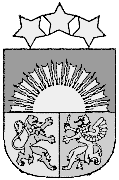                 L A T V I J A S    R E P U B L I K A S             A M A T A S   N O V A D A   P A Š V A L D Ī B AReģ.Nr. LV90000957242“Ausmas”, Drabešu pagasts, Amatas novads, LV-4101, Tālrunis: 64127935, fakss: 64127942, e-pasts: amatasdome@amatasnovads.lv,A/S „SEB banka” konta Nr. LV52 UNLA 0050 0000 1330 1, A/S SWEDBANK konta Nr. LV 41 HABA 0551 0002 8950AMATAS NOVADA PAŠVALDĪBASDOMES SĒDES PROTOKOLSNr. 7Amatas novada Drabešu pagastā 				                  2019. gada 19. jūnijāDomes sēde sasaukta un atklāta plkst. 15.30Domes sēdi vada: Amatas novada domes priekšsēdētāja Elita Eglīte. Piedalās deputāti: Elita Eglīte, Tālis Šelengovs, Guna Kalniņa-Priede, Jānis Kārkliņš, Linda Abramova, Andris Jansons, Mārtiņš Andris Cīrulis, Teiksma Riekstiņa, Valda Veisenkopfa, Āris Kazerovskis, Inese Varekoja, Vita Krūmiņa, Edgars Jānis Plēģeris, Arnis Lemešonoks, Ēriks Bauers.Piedalās pašvaldības darbinieki: izpilddirektors Māris Timermanis, Teritorijas attīstības un nekustamā īpašuma nodaļas vadītājs Arvīds Lukjanovs, zemes lietu speciālists Gints Bauers, deklarēto dzīvesvietu anulēšanas komisijas priekšsēdētājs Juris Suseklis, nodaļas “Āraišu arheoloģiskais parks” vadītāja Jolanta Sausiņa.Protokolē: lietvede Dinija Baumane.Darba kārtība:Par Amatas novada attīstības programmas 2013.-2019. gadam darbības termiņa pagarinājumu.Par papildu finansējuma piešķiršanu pirmsskolas izglītības kompetenču ieviešanai.Par pabalsta pirmklasniekam piešķiršanu 2019./2020. mācību gadā.Par Amatas novada pašvaldības saistošo noteikumu Nr. 5 "Sabiedrisko ūdenssaimniecības pakalpojumu sniegšanas un lietošanas kārtība Amatas novadā" apstiprināšanu.Par kārtības „Amatas novada pašvaldības maksas pakalpojumi, ko sniedz Amatas novada pašvaldība, tās struktūrvienības un iestādes” grozījumiem.Par ieejas maksas apstiprināšanu pasākumā “Teātra un mūzikas MĒNESS EZERS”.Par nekustamā īpašuma zemes nomas līguma slēgšanu.Par Elitas Eglītes ikgadējo apmaksāto atvaļinājumu.Par deklarētās dzīvesvietas anulēšanu.Par nekustamā īpašuma „Pie Rožkalniem” nodošanu atsavināšanai un izsoles noteikumu apstiprināšanu.Par pašvaldības nekustamā īpašuma “Cālīši”, Zaubes pagasts, Amatas novads atsavināšanas procesa pabeigšanu.Par pašvaldības nekustamā īpašuma “Bille 2”-7, Bille, Drabešu pagasts, Amatas novads atsavināšanas procesa pabeigšanu.Par pašvaldības nekustamā īpašuma Niedru iela 2-16, Nītaure, Nītaures pagasts, Amatas novads atsavināšanas procesa pabeigšanu.Par atļaujas izsniegšanu lauksaimniecībā izmantojamās zemes ierīkošanai mežā nekustamajā īpašumā [..].Par nekustamā īpašuma nodokļa pārrēķinu Skujenes pagasta nekustamajam īpašumam [..].Par Drabešu pagasta nekustamā īpašuma [..] zemes vienības ar kadastra apzīmējumu [..] sadalīšanu.Par Amatas pagasta nekustamā īpašuma „Venči” zemes vienības ar kadastra apzīmējumu 42420040082 sadalīšanu.Par zemes ierīcības projekta „Meža Apogi”, Skujenes pagastā, Amatas novadā apstiprināšanu.Par Nītaures pagasta nekustamā īpašuma [..] (NĪ kad. Nr. [..]) sadalīšanu un nosaukuma apstiprināšanu.Par Nītaures pagasta nekustamā īpašuma [..] (NĪ kad. Nr. [..]) sadalīšanu un nosaukuma  apstiprināšanu.Par adrešu maiņu Drabešu pagasta Līvu ciema Asteru ielā.Par adrešu maiņu Drabešu pagasta Līvu ciema Dāliju ielā.Par adrešu maiņu Drabešu pagasta Līvu ciema Flokšu ielā.Par adrešu maiņu Drabešu pagasta Līvu ciema Frēziju ielā.Par adrešu maiņu Drabešu pagasta Līvu ciema Īrisu ielā.Par adrešu maiņu Drabešu pagasta Līvu ciema Krokusu ielā.Par adrešu maiņu Drabešu pagasta Līvu ciema Lilliju ielā.Par adrešu maiņu Drabešu pagasta Līvu ciema Magoņu ielā.Par adrešu maiņu Drabešu pagasta Līvu ciema Pieneņu ielā.Par adrešu maiņu Drabešu pagasta Līvu ciema Puķuzirņu ielā.Par adrešu maiņu Drabešu pagasta Līvu ciema Pureņu ielā.Par adrešu maiņu Drabešu pagasta Līvu ciema Rožu ielā.Par adrešu maiņu Drabešu pagasta Līvu ciema Samteņu ielā.Par adrešu maiņu Drabešu pagasta Līvu ciema Tulpju ielā.Par adrešu maiņu Drabešu pagasta Līvu ciemā.Pirms domes sēdes darba kārtības jautājumu izskatīšanas sēdes vadītājs lūdz papildināt sēdes kārtību ar 9 (deviņiem) papildjautājumiem, atklāti balsojot (PAR – 15: Elita Eglīte, Tālis Šelengovs, Guna Kalniņa-Priede, Jānis Kārkliņš, Linda Abramova, Andris Jansons, Mārtiņš Andris Cīrulis, Teiksma Riekstiņa, Valda Veisenkopfa, Āris Kazerovskis, Inese Varekoja, Vita Krūmiņa, Edgars Jānis Plēģeris, Arnis Lemešonoks, Ēriks Bauers; PRET – nav; ATTURAS – nav), dome nolemj: Papildināt domes sēdes darba kārtību.Par zemes ierīcības projekta apstiprināšanu Zaubes pagasta nekustamo īpašumu [..] un [..] robežu pārkārtošanu.Par zemes ierīcības projekta apstiprināšanu Drabešu pagasta nekustamā īpašuma [..] sadalīšanai.Par Nītaures pagasta nekustamā īpašuma „Meža Slimpi” zemes vienības ar kadastra apzīmējumu 42680070064 sadalīšanu.Par Nītaures pagasta nekustamā īpašuma „Dziesmas” zemes vienības ar kadastra apzīmējumu 42680090029 sadalīšanu.Par Nītaures pagasta nekustamā īpašuma „Jaunbrīvzemnieki” zemes vienības ar kadastra apzīmējumu 42680090022 sadalīšanu.Par Nītaures pagasta nekustamā īpašuma „Gailīši” zemes vienības ar kadastra apzīmējumu 42680060015 sadalīšanu.Par Nītaures pagasta nekustamā īpašuma “Vītoliņi” (NĪ kad. Nr. 42680060107) sadalīšanu un nosaukuma apstiprināšanu.Par komisijas izveidošanu.Par zemes nomas līgumu apstiprināšanu.1.§Par Amatas novada attīstības programmas 2013.-2019. gadam darbības termiņa pagarinājumuZiņo Teritorijas attīstības un nekustamā īpašuma nodaļas vadītājs A. LukjanovsŅemot vērā, ka Ministru kabineta 2014. gada 14. oktobra noteikumu Nr. 628 “Noteikumi par pašvaldību teritorijas attīstības plānošanas dokumentiem” 74. punkts noteic, ja beidzies ilgtspējīgas attīstības stratēģijas vai attīstības programmas darbības termiņš, tā ir spēkā līdz jaunas ilgtspējīgas attīstības stratēģijas vai attīstības programmas apstiprināšanai, kā arī pamatojoties uz Pārresoru koordinācijas centra izstrādāto Attīstības plānošanas sistēmas uzlabošanas pasākumu plānu 2014.–2016. gadam (apstiprināts ar Ministru kabineta 2014. gada 25. februāra rīkojumu Nr. 84), kas paredz teritorijas attīstības plānošanas dokumentus izstrādāt termiņam, kas atbilst Eiropas Savienības budžeta plānošanas periodam, un to, ka šobrīd izstrādes un saskaņošanas ar Eiropas Komisiju procesā ir Eiropas Savienības fondu plānošanas dokumenti 2014.-2020. gadam (atbalsts pašvaldību prioritāšu īstenošanai, projektu ieviešanas nosacījumi u.tml.), kā arī vairāki nozaru politiku plānošanas dokumenti, kas nosaka galvenos politikas uzstādījumus 2014.-2020. gadam, t.sk. vietējā līmenī, un kas būtu jāņem vērā, izstrādājot vietējā līmeņa teritoriju attīstības plānošana dokumentus, kā arī pamatojoties uz likuma „Par pašvaldībām” 14. panta otrās daļas 1. punktu, Ministru kabineta noteikumiem Nr. 711 “Noteikumi par pašvaldību teritorijas attīstības plānošanas dokumentiem”, 16.10.2012., Teritorijas attīstības plānošanas likuma 12. panta pirmo daļu,saskaņā ar 2019. gada 11. jūnija Finanšu un attīstības, Izglītības, kultūras un sporta un Sociālo, veselības un ģimenes jautājumu apvienoto komiteju sēdes lēmumu (protokols Nr. 6, 31.§)Amatas novada dome, atklāti balsojot (PAR – 15: Elita Eglīte, Tālis Šelengovs, Guna Kalniņa-Priede, Jānis Kārkliņš, Linda Abramova, Andris Jansons, Mārtiņš Andris Cīrulis, Teiksma Riekstiņa, Valda Veisenkopfa, Āris Kazerovskis, Inese Varekoja, Vita Krūmiņa, Edgars Jānis Plēģeris, Arnis Lemešonoks, Ēriks Bauers; PRET – nav; ATTURAS – nav), nolemj:Noteikt Amatas novada Attīstības programmas 2013.-2019. gadam darbības termiņa pagarinājumu līdz 2021. gadam;Lēmumu par Amatas novada Attīstības programmas 2013.-2021. gadam aktualizēšanas pagarināšanu nosūtīt Vidzemes plānošanas reģionam.Kontroli par lēmuma izpildi uzdot Amatas novada pašvaldības Teritorijas attīstības un nekustamā īpašuma nodaļas vadītājam Arvīdam Lukjanovam.2.§Par  papildu finansējuma piešķiršanu pirmsskolas izglītības kompetenču ieviešanaiZiņo domes priekšsēdētāja E. Eglīte	Lai nodrošinātu 2018. gada 21. novembra  Ministru kabineta noteikumu Nr. 716 „Noteikumi par valsts pirmsskolas izglītības vadlīnijām un pirmsskolas izglītības programmu paraugiem”, kas stājas spēkā 2019. gada 1. septembrī un paredz pilnveidotā satura un pieejas īstenošanu pirmsskolā, izpildi, ņemot vērā pieaugošo bērnu skaitu pirmsskolā un nepieciešamību uzlabot pirmsskolas grupu materiāltehnisko bāzi, pamatojoties uz likuma „Par pašvaldībām” 15. panta pirmās daļas 4. punktu, Izglītības likuma 17. panta 6. un 23. punktu, saskaņā ar 2019. gada 11. jūnija Izglītības, kultūras un sporta jautājumu komitejas sēdes lēmumu (protokols Nr. 2, 3.§) un izglītības iestāžu iesniegumiemAmatas novada dome, atklāti balsojot (PAR – 15: Elita Eglīte, Tālis Šelengovs, Guna Kalniņa-Priede, Jānis Kārkliņš, Linda Abramova, Andris Jansons, Mārtiņš Andris Cīrulis, Teiksma Riekstiņa, Valda Veisenkopfa, Āris Kazerovskis, Inese Varekoja, Vita Krūmiņa, Edgars Jānis Plēģeris, Arnis Lemešonoks, Ēriks Bauers; PRET – nav; ATTURAS – nav), nolemj:Piešķirt Amatas novada Zaubes pamatskolai, Amatas novada Skujenes pamatskolai un Amatas novada Nītaures vidusskolai papildu finansējumu katrai 3000,00 euro (trīs tūkstoši euro un 00 centi) pirmsskolas grupu materiāltehniskās bāzes uzlabošanai.Uzdot Amatas novada Zaubes pamatskolai, Amatas novada Skujenes pamatskolai un Amatas novada Nītaures vidusskolai sniegt atskaiti par piešķirtā papildu finansējuma izlietojumu.Uzdot Finanšu nodaļas ekonomistei iekļaut piešķirto finansējumu 2019. gada budžeta grozījumos.3.§Par  pabalsta pirmklasniekam piešķiršanu 2019./2020. mācību gadāZiņo domes priekšsēdētāja E. EglīteIzsakās A. Jansons, V. Krūmiņa, T. Šelengovs, L. Abramova	Pamatojoties uz likuma „Par pašvaldībām” 15. panta pirmās daļas 4. punktu, kas nosaka pašvaldības autonomo funkciju gādāt par iedzīvotāju izglītību, un Izglītības likuma 17. panta trešās daļas 21. punktu, kas nosaka, ka pašvaldību kompetence izglītībā ir noteikt pabalstu un cita veida materiālās palīdzības apmēru un piešķiršanas kārtību izglītojamajiem tās padotībā esošās izglītības iestādēs,Amatas novada dome, atklāti balsojot (PAR – 15: Elita Eglīte, Tālis Šelengovs, Guna Kalniņa-Priede, Jānis Kārkliņš, Linda Abramova, Andris Jansons, Mārtiņš Andris Cīrulis, Teiksma Riekstiņa, Valda Veisenkopfa, Āris Kazerovskis, Inese Varekoja, Vita Krūmiņa, Edgars Jānis Plēģeris, Arnis Lemešonoks, Ēriks Bauers; PRET – nav; ATTURAS – nav), nolemj:Piešķirt 2019./2020. mācību gadā pabalstu pirmklasniekam.Pabalstu pirmklasniekam vienu reizi ir tiesības saņemt ģimenei, kurā bērns 2019. gada 1. septembrī uzsāk mācības pirmajā klasē Amatas novada izglītības iestādē.Pabalsta pirmklasniekam apmērs ir 50,00 euro.Pabalsta pirmklasniekam saņemšanai bērna vecāks vai likumiskais pārstāvis no 2019. gada 1. augusta līdz 2019. gada 20. septembrim izglītības iestādē iesniedz Amatas novada pašvaldības Sociālajam dienestam adresētu iesniegumu.Izglītības iestāde saņemtos iesniegumus iesniedz Amatas novada pašvaldības Sociālajā dienestā.Amatas novada pašvaldības Sociālais dienests pēc iesniegumu pārbaudes izmaksā pabalstu pirmklasniekam.Pabalstu pirmklasniekam izmaksā, ieskaitot pabalsta pieprasītāja iesniegumā norādītajā kredītiestādes norēķinu kontā.4.§Par Amatas novada pašvaldības saistošo noteikumu Nr. 5 "Sabiedrisko ūdenssaimniecības pakalpojumu sniegšanas un lietošanas kārtība Amatas novadā" apstiprināšanuZiņo izpilddirektors M. TimermanisIzsakās E. Eglīte, A. Lemešonoks, T. ŠelengovsPamatojoties uz likuma “Par pašvaldībām” 15. panta pirmās daļas 1. punktu un Ūdenssaimniecības pakalpojumu likuma 6. panta ceturto daļu un piekto daļu, saskaņā ar 2019. gada 11. jūnija Finanšu un attīstības, Izglītības, kultūras un sporta un Sociālo, veselības un ģimenes jautājumu apvienoto komiteju sēdes lēmumu (protokols Nr. 6, 1.§)Amatas novada dome, atklāti balsojot (PAR – 14: Elita Eglīte, Tālis Šelengovs, Guna Kalniņa-Priede, Jānis Kārkliņš, Linda Abramova, Andris Jansons, Mārtiņš Andris Cīrulis, Teiksma Riekstiņa, Valda Veisenkopfa, Inese Varekoja, Vita Krūmiņa, Edgars Jānis Plēģeris, Arnis Lemešonoks, Ēriks Bauers; PRET – nav; ATTURAS – 1: Āris Kazerovskis), nolemj:Apstiprināt saistošos noteikumus Nr. 5 "Sabiedrisko ūdenssaimniecības pakalpojumu sniegšanas un lietošanas kārtība Amatas novadā"  (pielikums Nr. 1).Saistošos noteikumus un paskaidrojuma rakstu nosūtīt Vides aizsardzības un reģionālās attīstības ministrijai.Saistošie noteikumi stājas spēkā pēc to publicēšanas informatīvajā izdevumā “Amatas Vēstis” un Amatas novada pašvaldības mājas lapā www.amatasnovads.lv.Atbildīgais par lēmuma izpildi – izpilddirektors Māris Timermanis.5.§Par kārtības „Amatas novada pašvaldības maksas pakalpojumi, ko sniedz Amatas novada pašvaldība, tās struktūrvienības un iestādes” grozījumiemZiņo izpilddirektors M. TimermanisIzsakās J. Kārkliņš, E. EglītePamatojoties uz Latvijas Republikas likuma „Par pašvaldībām” 21. panta pirmās daļas 14. punktu, kas nosaka, ka pašvaldības dome var noteikt maksu par pašvaldības sniegtajiem pakalpojumiem, kā arī 41. pantu, kas nosaka kādus normatīvos aktus pieņem pašvaldība, saskaņā ar 2019. gada 11. jūnija Finanšu un attīstības, Izglītības, kultūras un sporta un Sociālo, veselības un ģimenes jautājumu apvienoto komiteju sēdes lēmumu (protokols Nr. 6, 3.§)Amatas novada dome, atklāti balsojot (PAR – 15: Elita Eglīte, Tālis Šelengovs, Guna Kalniņa-Priede, Jānis Kārkliņš, Linda Abramova, Andris Jansons, Mārtiņš Andris Cīrulis, Teiksma Riekstiņa, Valda Veisenkopfa, Āris Kazerovskis, Inese Varekoja, Vita Krūmiņa, Edgars Jānis Plēģeris, Arnis Lemešonoks, Ēriks Bauers; PRET – nav; ATTURAS – nav), nolemj:Grozīt kārtības “Amatas novada pašvaldības maksas pakalpojumi, ko sniedz Amatas novada pašvaldība, tās struktūrvienības un iestādes” 8. punkta 8.7. apakšpunktu, izsakot to sekojošā redakcijā: “Ieejas biļete ar gida pakalpojumu svešvalodā: (mērvienība): 1 h, (cena bez PVN): 13,22.Noteikt, ka grozījumi „Maksas pakalpojumi, ko sniedz Amatas novada pašvaldība, tās struktūrvienības un iestādes” stājas spēkā pēc to publicēšanas informatīvajā izdevumā „Amatas Vēstis” ar 01.08.2019. 6.§Par ieejas maksas apstiprināšanu pasākumā “Teātra un mūzikas MĒNESS EZERS”Ziņo domes priekšsēdētāja E. EglīteIzsakās A. Lemešonoks, J. Kārkliņš, T. Šelengovs, T. Riekstiņa, V. Krūmiņa, J. Sausiņa2019. gada 26. jūlijā Āraišu arheoloģiskā parka teritorijā no plkst. 21.00 līdz 2019. gada 27. jūlija plkst. 02.00 notiks brīvdabas pasākums “Teātra un mūzikas MĒNESS EZERS”, kas iekļauts Latvijas simtgades programmā.Kopienas teātra projektu “Latvijas stāsti. Šekspīrs satiek Blaumani” ietvaros ar Valsts Kultūrkapitāla fonda, Latvijas Kultūras ministrijas, Latvijas Nacionālā Kultūras centra, Vidzemes plānošanas reģiona atbalstu Āraišu arheoloģiskajā parkā notiks “Teātra un mūzikas MĒNESS EZERS”. Tā viena no būtiskām sastāvdaļām būs vizuālā teātra estētikā balstīta staigājamā izrāde LETTI. Āraišu arheoloģiskā parka teritorija pārtaps par spēles platformu vairāk kā simts izrādes dalībniekiem, tā kļūstot par vienu no dalībnieku skaitā apjomīgākajām izrādēm kopienas teātra projektā. Dalībnieki būs vietējās kopienas cilvēki un apkārtnes iedzīvotāji, kuriem šī izrāde ir liels izaicinājums. Tāpat neierasts notikums tas būs Āraišu arheoloģiskā parka darbībā.Izrādes laikā skatītāji kopā ar jauniešiem piedzīvos sešu stāstu virkni, kas notiks dažādās Āraišu arheoloģiskā parka teritorijas vietās, un atgriezīsies laikos, kad radās pirmās universālās izpratnes par pirmajām pasaules uztveres formām. Skatītāji paši kļūs par izrādes sastāvdaļu un kļūs par tiešiem lieciniekiem dažādu laiktelpu šķietamiem satikšanās mirkļiem, kas liks atgādināt pašiem sev par dabas klātesamību un  kopienas sajūtu, kas veidojusi un turpina veidot Latvijas cilvēku.Režija – Beatrise Zaķe (apvienība PERFOrācija)Scenogrāfija – Pamela Butāne (apvienība PERFOrācija)Dramaturģija – Sandija Santa Komponists – Jānis StrapcānsKustību konsultants – Jānis PutniņšGaismu mākslinieks – Reinis Smiltenis (Those Guys Lighting)Balss – aktrise Inga ApinePiedalās – Āraišu arheoloģiskā parka jaunizveidotais kopienas teātris, Amatas novada un Cēsu pilsētas deju kolektīvi, kori, jaunsargi.Pēc teātra izrādes notiks pusnakts koncerts uz ezera. Skatītāju vietas būs iekārtotas pilsdrupu pakājē. Pamatojoties uz Latvijas Republikas likuma „Par pašvaldībām” 21. panta 14. daļu, kas nosaka, ka pašvaldības dome var noteikt maksu par pašvaldības sniegtajiem pakalpojumiem, kā arī 41. pantu, kas nosaka kādus normatīvos aktus pieņem pašvaldība, saskaņā ar 2019. gada 11. jūnija Finanšu un attīstības, Izglītības, kultūras un sporta un Sociālo, veselības un ģimenes jautājumu apvienoto komiteju sēdes lēmumu (protokols Nr. 6, 4.§)Amatas novada dome, atklāti balsojot (PAR – 15: Elita Eglīte, Tālis Šelengovs, Guna Kalniņa-Priede, Jānis Kārkliņš, Linda Abramova, Andris Jansons, Mārtiņš Andris Cīrulis, Teiksma Riekstiņa, Valda Veisenkopfa, Āris Kazerovskis, Inese Varekoja, Vita Krūmiņa, Edgars Jānis Plēģeris, Arnis Lemešonoks, Ēriks Bauers; PRET – nav; ATTURAS – nav), nolemj:Apstiprināt ieejas biļešu maksu apmeklētājiem (bez PVN):Uzdot Āraišu Arheoloģiskajam parkam organizēt biļešu iepriekšpārdošanu interneta vietnē www.bilesuserviss.lv.7.§Par  nekustamā īpašuma zemes nomas līguma slēgšanuZiņo domes priekšsēdētāja E. EglīteIzsakās Ā. Kazerovskis, A. Lemešonoks, M. Timermanis, T. ŠelengovsPamatojoties uz Ministru kabineta 2018. gada 20. februāra noteikumu Nr. 97 “Publiskas personas mantas iznomāšanas noteikumi” 2.1. un 7. punktu, kā arī ievērojot Tūrisma likuma 8. panta 3., 4. un 5. punktu, kas nosaka, ka pašvaldība tūrisma jomā saskaņā ar teritorijas attīstības plānošanas dokumentiem nodrošina tūrisma objektu saglabāšanu un iespējas tos izmantot tūrisma vajadzībām, piedalās tūrisma informācijas centru, punktu un stendu izveidošanā un finansēšanā, kā arī veicina kultūrizglītojošo darbu tūrisma jomā, un Dabas aizsardzības pārvaldes Nekustamo īpašumu izvērtēšanas komisijas 2019. gada 21. maija Nekustamo īpašumu izvērtēšanas komisijas sēdes protokolu Nr. 30,Amatas novada dome, atklāti balsojot (PAR – 14: Elita Eglīte, Tālis Šelengovs, Guna Kalniņa-Priede, Jānis Kārkliņš, Linda Abramova, Andris Jansons, Mārtiņš Andris Cīrulis, Teiksma Riekstiņa, Valda Veisenkopfa, Inese Varekoja, Vita Krūmiņa, Edgars Jānis Plēģeris, Arnis Lemešonoks, Ēriks Bauers; PRET – 1: Āris Kazerovskis; ATTURAS – nav), nolemj:	Slēgt Nekustamā īpašuma nomas līgumu ar Dabas aizsardzības pārvaldi, reģ. Nr. 90009099027, par zemi 4,01 ha platībā, kas atrodas nekustamajā īpašumā „Zvārtes līcis”, kadastra Nr. 42460030028, Drabešu pagastā, Amatas novadā un sastāv no zemes vienības daļas ar kadastra apzīmējumu 424600300288001, autostāvvietu ar kadastra apzīmējumu 42460030028007 un informācijas punktu – sarga ēku ar kadastra apzīmējumu 42460030028006 (pielikums Nr. 1).8.§Par Elitas Eglītes ikgadējo apmaksāto atvaļinājumuZiņo domes priekšsēdētāja E. EglītePamatojoties uz likuma „Par pašvaldībām” 21. panta pirmās daļas 27. punktu, Valsts un pašvaldību institūciju amatpersonu un darbinieku atlīdzības likuma 41. panta pirmo daļu, kas nosaka, ka pašvaldības amatpersonām piešķir ikgadēju apmaksātu atvaļinājumu, un Amatas novada domes priekšsēdētājas Elitas Eglītes 17.06.2019. iesniegumu (reģ. Nr. 4-14/2019/1345) par ikgadējā apmaksātā atvaļinājuma piešķiršanu divas kalendāra nedēļas laikā no 2019. gada 1. jūlija,Amatas novada dome, atklāti balsojot (PAR – 14: Tālis Šelengovs, Guna Kalniņa-Priede, Jānis Kārkliņš, Linda Abramova, Andris Jansons, Mārtiņš Andris Cīrulis, Teiksma Riekstiņa, Valda Veisenkopfa, Āris Kazerovskis, Inese Varekoja, Vita Krūmiņa, Edgars Jānis Plēģeris, Arnis Lemešonoks, Ēriks Bauers; PRET – nav; ATTURAS – nav; NEPIEDALĀS – 1: Elita Eglīte), nolemj:Piešķirt Amatas novada domes priekšsēdētājai Elitai Eglītei ikgadējo apmaksāto atvaļinājumu – 2 (divas) kalendāra nedēļas laikā no 2019. gada 1. jūlija līdz 2019. gada 14. jūlijam.Domes priekšsēdētājas amata pienākumus E. Eglītes prombūtnes laikā veiks priekšsēdētājas vietnieks Tālis Šelengovs.9.§Par  deklarētās dzīvesvietas anulēšanuZiņo deklarēto dzīvesvietu anulēšanas komisijas priekšsēdētājs J. Suseklis	 Amatas novada dome ir saņēmusi un izskatījusi S.B. (personas kods 000000-00000) iesniegumu, kurā viņš lūdz anulēt ziņas viņam piederošajā nekustamajā īpašumā [..], Zaubes pagasts, Amatas novads, LV-4113, deklarētajai personai A. B. (personas kods 000000-00000), jo minētajai personai nav tiesiska pamata dzīvot deklarētajā adresē. Amatas novada dome ir izveidojusi komisiju, kas izskata iesniegumus par ziņu anulēšanu par deklarēto dzīvesvietu personām, kurām nav tiesiska pamata dzīvot deklarētajā dzīvesvietā, vai persona, deklarējot dzīvesvietu, ir sniegusi nepatiesas ziņas.	Komisija, pārbaudot ziņas un izvērtējot komisijas rīcībā esošo informāciju par [..], Zaubes pagasts, Amatas novads, LV-4113, deklarētajām personām, konstatēja, ka minētais nekustamais īpašums saskaņā ar 2019. gada 24. janvāra pirkuma līgumu 2019. gada 7. februārī ir ierakstīts zemesgrāmatā uz S. B. vārda. A. B. tika uzaicināts uz pašvaldību izteikt savu viedokli, uzrādīt nepieciešamos dokumentus par tiesībām būt deklarētam nekustamajā īpašumā [..], Zaubes pagasts, Amatas novads, LV-4113, bet viņš pašvaldībā nav ieradies un apliecinājumu par tiesībām dzīvot [..], Zaubes pagasts, Amatas novads, LV-4113, nav iesniedzis. Dzīvesvietas deklarēšanas likuma 4. panta pirmā daļa uzliek personai par pienākumu dzīvesvietas maiņas gadījumā mēneša laikā, kopš tā pastāvīgi dzīvo jaunajā dzīvesvietā, deklarēt to dzīvesvietas deklarēšanas iestādē.Dzīvesvietas deklarēšanas mērķis ir panākt, lai ikviena persona deklarētajā dzīvesvietā būtu sasniedzama tiesiskajās attiecībās ar valsti un pašvaldību.Dzīvesvietas deklarēšanas likuma izpratnē dzīvesvieta ir jebkura personas brīvi izraudzīta ar nekustamo īpašumu saistīta vieta (ar adresi), kurā persona labprātīgi apmetusies ar tieši vai klusējot izteiktu nodomu tur dzīvot, kurā dzīvot tai ir tiesisks pamats un kuru šī persona atzīst par vietu, kur tā sasniedzama tiesiskajās attiecībās ar valsti un pašvaldību (Dzīvesvietas deklarēšanas likuma 3. panta pirmā daļa).	Dzīvesvietas deklarēšanas likuma 12. panta pirmās daļas 2. punkts nosaka, ka ziņas par deklarēto dzīvesvietu iestāde anulē, ja attiecīgajai personai nav tiesiska pamata dzīvot deklarētajā dzīvesvietā. Pašvaldības dzīvesvietas deklarēšanas iestādes ziņas par deklarēto dzīvesvietu anulē, pamatojoties uz iestādes rīcībā esošajiem dokumentiem, pēc šo ziņu pārbaudes normatīvajos aktos noteiktajā kārtībā un motivēta lēmuma pieņemšanas par deklarētās dzīvesvietas ziņu anulēšanu, kā to nosaka Latvijas  Republikas Ministru kabineta 2003. gada 11. februāra noteikumu Nr. 72 “Kārtība, kādā anulējamas ziņas par deklarēto dzīvesvietu” 2. punkts.   Pamatojoties uz Dzīvesvietas deklarēšanas likuma 12. panta pirmās daļas 2. punktu,Amatas novada dome, atklāti balsojot (PAR – 15: Elita Eglīte, Tālis Šelengovs, Guna Kalniņa-Priede, Jānis Kārkliņš, Linda Abramova, Andris Jansons, Mārtiņš Andris Cīrulis, Teiksma Riekstiņa, Valda Veisenkopfa, Āris Kazerovskis, Inese Varekoja, Vita Krūmiņa, Edgars Jānis Plēģeris, Arnis Lemešonoks, Ēriks Bauers; PRET – nav; ATTURAS – nav), nolemj:Anulēt ziņas par deklarēto dzīvesvietu [..], Zaubes pagasts, Amatas novads, LV-4113, deklarētajai personai A. B. (personas kods 000000-00000).Faktu, ka ziņas par deklarēto dzīvesvietu ir anulētas, aktualizēt Iedzīvotāju reģistrā.Lēmums stājas spēkā piecu dienu laikā pēc tā pieņemšanas. Lēmumu pēc tā stāšanās spēkā var pārsūdzēt viena mēneša laikā Administratīvas rajona tiesas Valmieras tiesu namā, Voldemāra Baloža ielā 13a, Valmierā. 10.§Par nekustamā īpašuma „Pie Rožkalniem” nodošanu atsavināšanai un izsoles noteikumu apstiprināšanuZiņo izpilddirektors M. TimermanisAmatas novada dome, izskatot priekšlikumus par turpmāko izmantošanu pašvaldībai piederošajam nekustamajam īpašumam „Pie Rožkalniem”, Skujenes pagastā, Amatas novadā, sastāvošu no diviem zemes gabaliem ar kopējo platību 18,9 ha un mežaudzes, ar kadastra Nr. 42780100105, konstatē:Saskaņā ar Vidzemes rajona tiesas Zemesgrāmatu nodaļas Skujenes pagasta zemesgrāmatas nodalījuma Nr. 100000579983 datiem nekustamais īpašums ar nosaukumu „Pie Rožkalniem”, Skujenes pagastā, Amatas  novadā, sastāvošs no diviem zemesgabaliem ar kopējo platību 18,9 ha,  kadastra Nr.  42780100105, pieder Amatas novada pašvaldībai saskaņā ar Vidzemes rajona tiesas Zemesgrāmatu nodaļas tiesneses Ineses Čakšas 2018. gada 13. jūlija lēmumu. Nekustamā īpašuma „Pie Rožkalniem”, kadastra Nr. 42780100105, Skujenes pagastā divām zemes vienībām lietošanas mērķi pēc Kadastra informācijas sistēmas teksta datiem ir: kad. Nr. 42780100105, 10,6 ha platībā galvenā saimnieciskā darbība ir lauksamniecība (kods 0101) un zemes vienība kad. Nr. 42780100106 8,3 ha platībā ar galveno saimniecisko darbību mežsaimniecība (kods 0201).Nekustamais īpašums apgrūtināts ar:3.1. atzīme - aizsargjoslas teritorija gar autoceļu - 0,8 ha;3.2. atzīme - aizsargjoslas teritorija gar elektrisko tīklu gaisvadu līniju ārpus pilsētām un ciemiem, kā arī pilsētu lauku teritorijās - 0,1 ha.3.3. atzīme - aizsargjoslas teritorija gar elektrisko tīklu gaisvadu līniju ārpus pilsētām un ciemiem, kā arī pilsētu lauku teritorijās - 0,45 ha.3.4. atzīme – ierīkotas ūdensnotekas aizsargjoslas teritorija – 0,4 ha;3.5. atzīme - aizsargjoslas teritorija gar autoceļu - 0,34 ha;3.6. atzīme - aizsargjoslas teritorija gar elektrisko tīklu gaisvadu līniju ārpus pilsētām un ciemiem, kā arī pilsētu lauku teritorijās - 0,1 ha.3.7. Nepabūvēta zemes gabala bez apbūves tiesībām nomas līgums, kas noslēgts ar SIA “Forest Fox”, reģ. Nr. 40103411400, par zemes nomu 10,39 ha platībā līdz 2021. gada 31. decembrim.Saskaņā ar Publiskas personas mantas atsavināšanas likuma 4. panta pirmo daļu „atvasinātas publiskas personas mantas atsavināšanu var ierosināt, ja tā nav nepieciešama attiecīgai atvasinātai publiskai personai vai tās iestādēm to funkciju nodrošināšanai”, 5. panta pirmo daļu „atļauju atsavināt atvasinātu publisku personu nekustamo īpašumu dod attiecīgās atvasinātās publiskās personas lēmējinstitūcija”, 8. panta otro daļu „atsavināšanai paredzētā atvasinātas publiskas personas nekustamā īpašuma novērtēšanu organizē attiecīgās atvasinātās publiskās personas lēmējinstitūcijas noteiktajā kārtībā”, 9. panta otro daļu „institūciju, kura organizē atvasinātas publiskas personas nekustamā īpašuma atsavināšanu, nosaka atvasinātas publiskas personas lēmējinstitūcija”, ir izskatāms jautājums par iespējamo īpašuma atsavināšanu.Pēc SIA “INTERBALTIJA”, reģ. Nr. 40003518352, 2019. gada 14. maija novērtējuma iespējamā tirgus vērtība īpašumam noteikta 31 100 euro.Pamatojoties uz likuma “Par pašvaldībām” 14. panta pirmās daļas 2. apakšpunktu, 21. panta pirmās daļas 17. punktu, Publiskas personas mantas atsavināšanas likuma, 3. panta pirmās daļas 1. punktu, 4. panta pirmo daļu, 5. panta pirmo daļu, 8. panta otro daļu un trešo daļu, 9. panta otro daļu, 10. pantu, 11. pantu, saskaņā ar 2019. gada 11. jūnija Finanšu un attīstības, Izglītības, kultūras un sporta un Sociālo, veselības un ģimenes jautājumu apvienoto komiteju sēdes lēmumu (protokols Nr. 6, 7.§)Amatas novada dome, atklāti balsojot (PAR – 15: Elita Eglīte, Tālis Šelengovs, Guna Kalniņa-Priede, Jānis Kārkliņš, Linda Abramova, Andris Jansons, Mārtiņš Andris Cīrulis, Teiksma Riekstiņa, Valda Veisenkopfa, Āris Kazerovskis, Inese Varekoja, Vita Krūmiņa, Edgars Jānis Plēģeris, Arnis Lemešonoks, Ēriks Bauers; PRET – nav; ATTURAS – nav), nolemj:Nodot atsavināšanai Amatas novada pašvaldībai piederošo nekustamo īpašumu „Pie Rožkalniem”, Skujenes pagastā, Amatas novadā, kadastra Nr. 42780100105, sastāvošu no diviem zemes gabaliem kopplatībā 18,9 ha un mežaudzes.Nekustamā īpašuma „Pie Rožkalniem”, Skujenes pagastā, Amatas novadā, pārdošanas cena sastāda 31 100 EUR (trīsdesmit viens tūkstotis viens simts euro un 00 centi).Apstiprināt nekustamā īpašuma “Pie Rožkalniem”, Skujenes pagastā, Amatas novadā, izsoles noteikumus (pielikums Nr. 1).Kontroli par lēmuma izpildi uzdot Amatas novada pašvaldības izpilddirektoram Mārim Timermanim.Šo lēmumu var pārsūdzēt Administratīvajā rajona tiesā (Administratīvās rajona tiesas tiesu namā Valmierā, Voldemāra Baloža ielā 13a, LV – 4201) viena mēneša laikā no tā spēkā stāšanās dienas.11.§Par pašvaldības nekustamā īpašuma “Cālīši”, Zaubes pagasts, Amatas novads atsavināšanas procesa pabeigšanuZiņo izpilddirektors M. TimermanisIzskatot Amatas novada domes 2017. gada 25. oktobra lēmumu „Par nekustamā īpašuma “Cālīši” atsavināšanu pirmpirkuma tiesīgai personai” (protokols Nr. 14, 6.§), kurā noteikta nekustamā īpašuma “Cālīši” atsavināšanas kārtība, dome konstatē:Nekustamajam īpašumam “Cālīši”, Zaubes pagasts, Amatas novads, kadastra numurs 42960090094, saskaņā ar 2017. gada 27. septembra SIA “Interbaltija”, reģ. Nr. 40003518352, vērtējumu noteikta īpašuma vērtība 11 500 EUR (vienpadsmit tūkstoši pieci simti euro un 00 centi).2017. gada 23. novembrī starp Amatas novada pašvaldību un pirmpirkuma tiesīgo personu V. C., personas kods 000000-00000, noslēgts pirkuma līgums Nr. 3-23/2017/103. 2017. gada 6. decembrī pirmpirkuma tiesīgā persona V. C. norēķinājusies par nekustamo īpašumu pilnā apmērā, iemaksājot 11 500 EUR (vienpadsmit tūkstoši pieci simti euro un 00 centi) pašvaldības budžeta kontā.Pamatojoties uz likuma „Par pašvaldībām” 14. panta pirmās daļas 2. punktu un 21. panta pirmās daļas 17. punktu, Publiskas personas mantas atsavināšanas likuma 4. panta ceturtās daļas 3. punktu un 5. panta pirmo daļu, saskaņā ar 2019. gada 11. jūnija Finanšu un attīstības, Izglītības, kultūras un sporta un Sociālo, veselības un ģimenes jautājumu apvienoto komiteju sēdes lēmumu (protokols Nr. 6, 8.§)Amatas novada dome, atklāti balsojot (PAR – 15: Elita Eglīte, Tālis Šelengovs, Guna Kalniņa-Priede, Jānis Kārkliņš, Linda Abramova, Andris Jansons, Mārtiņš Andris Cīrulis, Teiksma Riekstiņa, Valda Veisenkopfa, Āris Kazerovskis, Inese Varekoja, Vita Krūmiņa, Edgars Jānis Plēģeris, Arnis Lemešonoks, Ēriks Bauers; PRET – nav; ATTURAS – nav), nolemj:Atzīt par pabeigtu nekustamā īpašuma “Cālīši”, Zaubes pagasts, Amatas novads, kadastra numurs 42960090094, atsavināšanu par labu pirmpirkuma tiesīgajai personai V. C., personas kods 000000-00000.Izslēgt no Amatas novada pašvaldības bilances pašvaldībai piederošo nekustamo īpašumu “Cālīši”, Zaubes pagasts, Amatas novads, kadastra numurs 42960090094.Šo lēmumu var pārsūdzēt Administratīvajā rajona tiesā (Administratīvās rajona tiesas tiesu namā Valmierā, Voldemāra Baloža ielā 13a, LV–4201) viena mēneša laikā no tā spēkā stāšanās dienas.12.§Par pašvaldības nekustamā īpašuma “Bille 2”-7, Bille, Drabešu pagasts, Amatas novads atsavināšanas procesa pabeigšanuZiņo izpilddirektors M. TimermanisIzskatot Amatas novada domes 2017. gada 20. decembra lēmumu „Par Amatas novada pašvaldībai piederošā nekustamā īpašuma „Bille 2”-7, Bille, Drabešu pagasts, Amatas novads, kadastra Nr. 42469000264, nodošanu atsavināšanai pirmpirkuma tiesīgajai personai Z. S.” (protokols Nr. 16, 21.§), kurā noteikta nekustamā īpašuma “Bille 2”-7 atsavināšanas kārtība, dome konstatē:Nekustamajam īpašumam “Bille 2”-7, Bille, Drabešu pagasts, Amatas novads, kadastra numurs 42469000264, saskaņā ar 2017. gada 29. novembra SIA “Latio vērtētāji&konsultanti Vidzemē”, reģ. Nr. 44103009697, vērtējumu noteikta īpašuma vērtība 500,00 EUR (pieci simti euro un 00 centi).2018. gada 9. janvārī starp Amatas novada pašvaldību un pirmpirkuma tiesīgo personu Z. S., personas kods 000000-00000, noslēgts pirkuma līgums Nr. 7-4/2018/3. 2018. gada 10. janvārī pirmpirkuma tiesīgā persona Z. S. norēķinājusies par nekustamo īpašumu pilnā apmērā, iemaksājot 500,00 euro (pieci simti euro un 00 centi) pašvaldības budžeta kontā.Pamatojoties uz likuma „Par pašvaldībām” 14. panta pirmās daļas 2. punktu un 21. panta pirmās daļas 17. punktu, Publiskas personas mantas atsavināšanas likuma 4. panta ceturtās daļas 3. punktu un 5. panta pirmo daļu, saskaņā ar 2019. gada 11. jūnija Finanšu un attīstības, Izglītības, kultūras un sporta un Sociālo, veselības un ģimenes jautājumu apvienoto komiteju sēdes lēmumu (protokols Nr. 6, 9.§)Amatas novada dome, atklāti balsojot (PAR – 15: Elita Eglīte, Tālis Šelengovs, Guna Kalniņa-Priede, Jānis Kārkliņš, Linda Abramova, Andris Jansons, Mārtiņš Andris Cīrulis, Teiksma Riekstiņa, Valda Veisenkopfa, Āris Kazerovskis, Inese Varekoja, Vita Krūmiņa, Edgars Jānis Plēģeris, Arnis Lemešonoks, Ēriks Bauers; PRET – nav; ATTURAS – nav), nolemj:Atzīt par pabeigtu nekustamā īpašuma “Bille 2”-7, Bille, Drabešu pagasts, Amatas novads, kadastra numurs 42469000264, atsavināšanu par labu pirmpirkuma tiesīgajai personai Z. S., personas kods 000000-00000.Izslēgt no Amatas novada pašvaldības bilances pašvaldībai piederošo nekustamo īpašumu “Bille 2”-7, Bille, Drabešu pagasts, Amatas novads, kadastra numurs 2469000264.Šo lēmumu var pārsūdzēt Administratīvajā rajona tiesā (Administratīvās rajona tiesas tiesu namā Valmierā, Voldemāra Baloža ielā 13a, LV–4201) viena mēneša laikā no tā spēkā stāšanās dienas.13.§Par pašvaldības nekustamā īpašuma Niedru iela 2-16, Nītaure, Nītaures pagasts, Amatas novads atsavināšanas procesa pabeigšanuZiņo izpilddirektors M. TimermanisIzskatot Amatas novada domes 2017. gada 20. decembra lēmumu „Par Amatas novada pašvaldībai piederošā nekustamā īpašuma Niedru iela 2-16, Nītaure, Nītaures pagasts, Amatas novads, kadastra Nr.42689000113, nodošanu atsavināšanai pirmpirkuma tiesīgajai personai D. B.” (protokols Nr. 16, 22.§), kurā noteikta nekustamā īpašuma Niedru iela 2-16 atsavināšanas kārtība, dome konstatē:Nekustamajam īpašumam Niedru iela 2-16, Nītaure, Nītaures pagasts, Amatas novads, kadastra numurs 42689000113, saskaņā ar 2017. gada 31. oktobra SIA “Latio vērtētāji&konsultanti Vidzemē”, reģ. Nr. 44103009697, vērtējumu noteikta īpašuma vērtība 3500,00 euro (trīs tūkstoši pieci simti euro un 00 centi) apmērā.2018. gada 9. janvārī starp Amatas novada pašvaldību un pirmpirkuma tiesīgo personu D. B., personas kods 000000-00000, noslēgts pirkuma līgums Nr. 7-4/2018/2. 2018. gada 16. janvārī pirmpirkuma tiesīgā persona D. B. norēķinājusies par nekustamo īpašumu pilnā apmērā, iemaksājot 3500,00 euro (trīs tūkstoši pieci simti euro un 00 centi) pašvaldības budžeta kontā.Pamatojoties uz likuma „Par pašvaldībām” 14. panta pirmās daļas 2. punktu un 21. panta pirmās daļas 17. punktu, Publiskas personas mantas atsavināšanas likuma 4. panta ceturtās daļas 3. punktu un 5. panta pirmo daļu, saskaņā ar 2019. gada 11. jūnija Finanšu un attīstības, Izglītības, kultūras un sporta un Sociālo, veselības un ģimenes jautājumu apvienoto komiteju sēdes lēmumu (protokols Nr. 6, 10.§)Amatas novada dome, atklāti balsojot (PAR – 15: Elita Eglīte, Tālis Šelengovs, Guna Kalniņa-Priede, Jānis Kārkliņš, Linda Abramova, Andris Jansons, Mārtiņš Andris Cīrulis, Teiksma Riekstiņa, Valda Veisenkopfa, Āris Kazerovskis, Inese Varekoja, Vita Krūmiņa, Edgars Jānis Plēģeris, Arnis Lemešonoks, Ēriks Bauers; PRET – nav; ATTURAS – nav), nolemj:Atzīt par pabeigtu nekustamā īpašuma Niedru iela 2-16, Nītaure, Nītaures pagasts, Amatas novads, kadastra numurs 42689000113, atsavināšanu par labu pirmpirkuma tiesīgajai personai D. B., personas kods 000000-00000.Izslēgt no Amatas novada pašvaldības bilances pašvaldībai piederošo nekustamo īpašumu Niedru iela 2-16, Nītaure, Nītaures pagasts, Amatas novads, kadastra numurs 42689000113.Šo lēmumu var pārsūdzēt Administratīvajā rajona tiesā (Administratīvās rajona tiesas tiesu namā Valmierā, Voldemāra Baloža ielā 13a, LV–4201) viena mēneša laikā no tā spēkā stāšanās dienas.14.§Par atļaujas izsniegšanu lauksaimniecībā izmantojamās zemes ierīkošanai mežā nekustamajā īpašumā [..]Ziņo Teritorijas attīstības un nekustamā īpašuma nodaļas vadītājs A. LukjanovsIzsakās M. A. Cīrulis, E. EglītePamatojoties uz Ministru kabineta 05.03.2014. noteikumu Nr. 118 „Kārtība, kādā lauksaimniecībā izmantojamo zemi ierīko mežā, kā arī izsniedz atļauju tās ierīkošanai” 14. punktu un Ministru kabineta 18.12.2012. noteikumu Nr. 889 „Noteikumi par atmežošanas kompensācijas noteikšanas kritērijiem, aprēķināšanas un atlīdzināšanas kārtību” otro daļu,Amatas novada dome, atklāti balsojot (PAR – 15: Elita Eglīte, Tālis Šelengovs, Guna Kalniņa-Priede, Jānis Kārkliņš, Linda Abramova, Andris Jansons, Mārtiņš Andris Cīrulis, Teiksma Riekstiņa, Valda Veisenkopfa, Āris Kazerovskis, Inese Varekoja, Vita Krūmiņa, Edgars Jānis Plēģeris, Arnis Lemešonoks, Ēriks Bauers; PRET – nav; ATTURAS – nav), nolemj:Izsniegt V. L. (personas kods 000000-00000) atļauju lauksaimniecībā izmantojamās zemes ierīkošanai mežā nekustamajā īpašumā [..], kadastra Nr. [..], Zaubes pagasts, Amatas novads (pielikums Nr. 1).Lēmuma izpildi nodrošināt Amatas novada pašvaldības Teritorijas attīstības un nekustamā īpašuma nodaļas vadītājam Arvīdam Lukjanovam.Pielikums Nr. 1Amatas novada domes 2019. gada 19. jūnija sēdeslēmumam (protokols Nr. 7, 14.§) L A T V I J A S    R E P U B L I K A S             A M A T A S   N O V A D A   P A Š V A L D Ī B AReģ.Nr. LV90000957242“Ausmas”, Drabešu pagasts, Amatas novads, LV-4101, Tālrunis: 64127935, fakss: 64127942, e-pasts: amatasdome@amatasnovads.lv,A/S „SEB banka” konta Nr. LV52 UNLA 0050 0000 1330 1, A/S SWEDBANK konta Nr. LV 41 HABA 0551 0002 8950 3    A T Ļ A U J ALauksaimniecībā izmantojamās zemes ierīkošanai mežā        Paraksts un zīmogs15.§Par nekustamā īpašuma nodokļa pārrēķinu Skujenes pagasta nekustamajam īpašumam [..]Ziņo zemes lietu speciālists G. BauersPamatojoties uz Lauku atbalsta dienesta Ziemeļvidzemes reģionālās lauksaimniecības pārvaldes 2019. gada 24. maija vēstuli Nr. 09.5-11/19/282-e par lauksaimniecībā izmantojamās zemes statusa maiņu no “nekopts” uz “kopts” un Administratīvā procesa likuma 85. pantu, saskaņā ar 2019. gada 11. jūnija Finanšu un attīstības, Izglītības, kultūras un sporta un Sociālo, veselības un ģimenes jautājumu apvienoto komiteju sēdes lēmumu (protokols Nr. 6, 11.§)Amatas novada dome, atklāti balsojot (PAR – 15: Elita Eglīte, Tālis Šelengovs, Guna Kalniņa-Priede, Jānis Kārkliņš, Linda Abramova, Andris Jansons, Mārtiņš Andris Cīrulis, Teiksma Riekstiņa, Valda Veisenkopfa, Āris Kazerovskis, Inese Varekoja, Vita Krūmiņa, Edgars Jānis Plēģeris, Arnis Lemešonoks, Ēriks Bauers; PRET – nav; ATTURAS – nav), nolemj:Atcelt Amatas novada pašvaldības 2019. gada 12. februārī veikto Skujenes pagasta saimniecības [..] (NĪ kadastra Nr. [..]) nekustamā īpašuma nodokļa aprēķinu Nr. 8-8/2018/5694 un veikt tā pārrēķinu. Lēmums stājas spēkā ar tā pieņemšanas brīdi.Šo lēmumu var pārsūdzēt Administratīvajā rajona tiesā (Administratīvās rajona tiesas tiesu namā Valmierā, Voldemāra Baloža iela 13a, LV-4201) viena mēneša laikā no tā spēkā stāšanās dienas.16.§Par Drabešu pagasta nekustamā īpašuma [..] zemes vienības ar kadastra apzīmējumu [..] sadalīšanuZiņo zemes lietu speciālists G. BauersAmatas novada pašvaldība ir izskatījusi J. J. (p.k. 000000-00000) 2019. gada 27. maijā reģistrēto iesniegumu (reģ. Nr. 9-2/2019/1190) ar lūgumu piekrist sadalīt Drabešu pagasta nekustamā īpašuma  [..]  zemes vienību ar kadastra apzīmējumu [..].Saskaņā ar Amatas novada pašvaldības 19.12.2018. saistošo noteikumu Nr. 12 „Amatas novada Teritorijas plānojuma 2014.-2024. gadam (ar 2018. gada grozījumiem) teritorijas izmantošanas un apbūves noteikumi un grafiskā daļa” grafiskās daļas noteikto teritorijas plānoto un atļauto izmantošanu nekustamā īpašuma [..] atļautā teritorijas izmantošana noteikta kā savrupmāju apbūves teritorija (DZS) (DZS - apzīmējumi teritorijas plānojuma „Grafiskajā daļā”). Pamatojoties uz Amatas novada pašvaldības saistošajiem noteikumiem Nr. 12 „Amatas novada Teritorijas plānojuma 2014.-2024. gadam (ar 2018. gada grozījumiem) teritorijas izmantošanas un apbūves noteikumi un grafiskā daļa”, Zemes ierīcības likuma 5. panta 1. punktu, 9. panta pirmo daļu, Ministru kabineta 02.08.2016. noteikumu Nr. 505 „Zemes ierīcības projekta izstrādes noteikumi” 11.2. punktu, saskaņā ar ierosinātāja J. J.  iesniegumu un 2019. gada 11. jūnija Finanšu un attīstības, Izglītības, kultūras un sporta un Sociālo, veselības un ģimenes jautājumu apvienoto komiteju sēdes lēmumu (protokols Nr. 6, 12.§)Amatas novada dome, atklāti balsojot (PAR – 15: Elita Eglīte, Tālis Šelengovs, Guna Kalniņa-Priede, Jānis Kārkliņš, Linda Abramova, Andris Jansons, Mārtiņš Andris Cīrulis, Teiksma Riekstiņa, Valda Veisenkopfa, Āris Kazerovskis, Inese Varekoja, Vita Krūmiņa, Edgars Jānis Plēģeris, Arnis Lemešonoks, Ēriks Bauers; PRET – nav; ATTURAS – nav), nolemj:Piekrist Drabešu  pagasta  nekustamā īpašuma [..] (NĪ kad. Nr. [..]) zemes vienības ar kadastra apzīmējumu [..] sadalīšanai atbilstoši pievienotajai zemes robežu plānā attēlotajai skicei.Veikt zemes ierīcības projekta izstrādi saskaņā ar lēmumam pievienoto zemes ierīcības projekta darba uzdevumu (pielikums Nr. 1).Amatas novada domes sēdē pieņemtais administratīvais akts stājas spēkā piecu dienu laikā no tā pieņemšanas.	Administratīvo aktu pēc tā stāšanās spēkā var pārsūdzēt viena mēneša laikā administratīvajā rajona tiesā.Pielikums Nr. 1APSTIPRINĀTSAr Amatas novada domes 2019. gada 19. jūnija lēmumu(protokols Nr. 7, 16.§)DARBA UZDEVUMSAmatas novada zemes ierīcības projekta izstrādei Drabešu pagasta nekustamā īpašuma [..] zemes vienībai ar kadastra apzīmējumu [..].Zemes ierīcības projekta izstrādes pamatojums: Zemes ierīcības likums, stājies spēkā 2007. gada 1. janvārī, Amatas novada pašvaldības saistošie noteikumi Nr. 12 "Amatas novada Teritorijas plānojuma 2014.-2024. gadam (ar 2018. gada grozījumiem) teritorijas izmantošanas un apbūves noteikumi un grafiskā daļa".Zemes ierīcības projekta izstrādes uzdevumi:Zemes ierīcības projekts izstrādājams Drabešu pagasta nekustamā īpašuma [..] zemes vienībai ar kadastra apzīmējumu [..]:zemes gabala robežu pārkārtošanai, sadalīšanai;apgrūtinājumu konkretizēšanai;zemes lietošanas veidu aktualizācijai;nosaukuma maiņai.3.	Izejas materiāli:no 2014. gada 26. februāra spēkā esošais Amatas novada teritorijas plānojums (pieejams arī internetā - www.amatasnovads.lv);īpašnieka priekšlikumi;inženierkomunikāciju turētāju informācija par gaisvadu un apakšzemes komunikāciju izvietojumu vai neesamību;dokumenti par nekustamā īpašuma apgrūtinājumu noteikšanu vai servitūta nodibināšanu, ja tie nav reģistrēti Nekustamā īpašuma valsts kadastra informācijas sistēmā vai ierakstīt zemesgrāmatā.4.	Izstrādes nosacījumi:Zemes ierīcības projekts sastāv no paskaidrojuma raksta un grafiskās daļas.projekta paskaidrojuma raksts sastāv no projekta pamatojuma, kurā sniedz informāciju par aptvertās teritorijas kadastrālo raksturojumu, īpašnieka iesnieguma dokumenti par nekustamā īpašuma apgrūtinājumiem vai servitūtu nodibināšanu, dokumenti par esošajām inženierkomunikācijām, īpašnieka apliecinājums par kredītsaistībām, zemes ierīkotāja informācija par vērā ņemtiem vai noraidītiem īpašnieka priekšlikumiem, pašvaldības lēmums par zemes ierīcības projekta izstrādi un izsniegtajiem nosacījumiem;projekta grafiskajā daļā attēlo projekta robežu, esošās zemes vienības robežas, būves kontūras, projektētās zemes vienības robežas, norādot zemes vienības kārtas numurus un projektētās platības, piekļūšanas iespējas katram zemes gabalam (vienībai), apgrūtinājumus ar kodiem, robežām un platībām;projektam nosacījumu pieprasīšanu  veic no SIA „Lattelecom”, saskaņošanu veic ar VAS „Latvenergo”.5. Izpilde:izpildi uzsāk pēc pašvaldības lēmuma par zemes ierīcības projekta apstiprināšanu spēkā stāšanās;zemes ierīcības projekts īstenojams 4 gadu laikā;zemes ierīcības projekts ir īstenots, ja projektētie zemes gabali reģistrēti nekustamā īpašuma valsts kadastra informācijas sistēmā un ierakstīti zemesgrāmatā.Sēdes vadītājs, Amatas novada domes priekšsēdētāja							E. Eglīte17.§Par Amatas pagasta nekustamā īpašuma „Venči” zemes vienības ar kadastra apzīmējumu 42420040082 sadalīšanuZiņo zemes lietu speciālists G. BauersAmatas novada pašvaldība ir izskatījusi SIA “IRI Forest Assets Latvia” (reģ. Nr. 44103037525) pilnvarotās personas Mārtiņa Seiļa 2019. gada 30. maijā reģistrēto iesniegumu (reģ. Nr. 9-1/2019/1214) ar lūgumu piekrist sadalīt Amatas pagasta nekustamā īpašuma „Venči” zemes vienību ar kadastra apzīmējumu 42420040082.Saskaņā ar Amatas novada pašvaldības 19.12.2018. saistošo noteikumu Nr. 12 „Amatas novada Teritorijas plānojuma 2014.-2024. gadam (ar 2018. gada grozījumiem) teritorijas izmantošanas un apbūves noteikumi un grafiskā daļa” grafiskās daļas noteikto teritorijas plānoto un atļauto izmantošanu nekustamā īpašuma „Venči” atļautā teritorijas izmantošana noteikta kā lauksaimniecības teritorija (L) un mežu teritorija (M) (L, M - apzīmējumi teritorijas plānojuma „Grafiskajā daļā”). Pamatojoties uz Amatas novada pašvaldības saistošajiem noteikumiem Nr. 12 „Amatas novada Teritorijas plānojuma 2014.-2024. gadam (ar 2018. gada grozījumiem) teritorijas izmantošanas un apbūves noteikumi un grafiskā daļa”, Zemes ierīcības likuma 5. panta 1. punktu, 9. panta pirmo daļu, Ministru kabineta 02.08.2016. noteikumu Nr. 505 „Zemes ierīcības projekta izstrādes noteikumi” 11.2. punktu, saskaņā ar ierosinātāja SIA “IRI Forest Assets Latvia” (reģ. Nr. 44103037525) pilnvarotās personas Mārtiņa Seiļa iesniegumu un 2019. gada 11. jūnija Finanšu un attīstības, Izglītības, kultūras un sporta un Sociālo, veselības un ģimenes jautājumu apvienoto komiteju sēdes lēmumu (protokols Nr. 6, 13.§)Amatas novada dome, atklāti balsojot (PAR – 15: Elita Eglīte, Tālis Šelengovs, Guna Kalniņa-Priede, Jānis Kārkliņš, Linda Abramova, Andris Jansons, Mārtiņš Andris Cīrulis, Teiksma Riekstiņa, Valda Veisenkopfa, Āris Kazerovskis, Inese Varekoja, Vita Krūmiņa, Edgars Jānis Plēģeris, Arnis Lemešonoks, Ēriks Bauers; PRET – nav; ATTURAS – nav), nolemj:Piekrist Amatas pagasta  nekustamā īpašuma „Venči” zemes vienības ar kadastra apzīmējumu 42420040082 sadalīšanai atbilstoši pievienotajai zemes robežu plānā attēlotajai skicei.Veikt zemes ierīcības projekta izstrādi saskaņā ar lēmumam pievienoto zemes ierīcības projekta darba uzdevumu (pielikums Nr. 1).Amatas novada domes sēdē pieņemtais administratīvais akts stājas spēkā piecu dienu laikā no tā pieņemšanas.	Administratīvo aktu pēc tā stāšanās spēkā var pārsūdzēt viena mēneša laikā  administratīvajā rajona tiesā.Pielikums Nr. 1APSTIPRINĀTSAr Amatas novada domes 2019. gada 19. jūnija lēmumu(protokols Nr. 7, 17.§)DARBA UZDEVUMSAmatas novada zemes ierīcības projekta izstrādei Amatas pagasta nekustamā īpašuma „Venči”  zemes vienībai ar kadastra apzīmējumu 42420040082.Zemes ierīcības projekta izstrādes pamatojums: Zemes ierīcības likums, stājies spēkā 2007. gada 1. janvārī, Amatas novada pašvaldības saistošie noteikumi Nr. 12 "Amatas novada Teritorijas plānojuma 2014.-2024. gadam (ar 2018. gada grozījumiem) teritorijas izmantošanas un apbūves noteikumi un grafiskā daļa".Zemes ierīcības projekta izstrādes uzdevumi:Zemes ierīcības projekts izstrādājams Amatas pagasta nekustamā īpašuma „Venči” zemes vienībai ar kadastra apzīmējumu 42420040082:zemes gabala robežu pārkārtošanai, sadalīšanai;apgrūtinājumu konkretizēšanai;zemes lietošanas veidu aktualizācijai;nosaukuma maiņai.3.	Izejas materiāli:no 2014. gada 26. februāra spēkā esošais Amatas novada teritorijas plānojums (pieejams arī internetā - www.amatasnovads.lv);īpašnieka priekšlikumi;inženierkomunikāciju turētāju informācija par gaisvadu un apakšzemes komunikāciju izvietojumu vai neesamību;dokumenti par nekustamā īpašuma apgrūtinājumu noteikšanu vai servitūta nodibināšanu, ja tie nav reģistrēti Nekustamā īpašuma valsts kadastra informācijas sistēmā vai ierakstīt zemesgrāmatā.4.	Izstrādes nosacījumi:Zemes ierīcības projekts sastāv no paskaidrojuma raksta un grafiskās daļas.projekta paskaidrojuma raksts sastāv no projekta pamatojuma, kurā sniedz informāciju par aptvertās teritorijas kadastrālo raksturojumu, īpašnieka iesnieguma dokumenti par nekustamā īpašuma apgrūtinājumiem vai servitūtu nodibināšanu, dokumenti par esošajām inženierkomunikācijām, īpašnieka apliecinājums par kredītsaistībām, zemes ierīkotāja informācija par vērā ņemtiem vai noraidītiem īpašnieka priekšlikumiem, pašvaldības lēmums par zemes ierīcības projekta izstrādi un izsniegtajiem nosacījumiem;projekta grafiskajā daļā attēlo projekta robežu, esošās zemes vienības robežas, būves kontūras, projektētās zemes vienības robežas, norādot zemes vienības kārtas numurus un projektētās platības, piekļūšanas iespējas katram zemes gabalam (vienībai), apgrūtinājumus ar kodiem, robežām un platībām;projektam nosacījumu pieprasīšanu  veic no SIA „Lattelecom”, saskaņošanu veic ar VAS „Latvenergo”.5. Izpilde:izpildi uzsāk pēc pašvaldības lēmuma par zemes ierīcības projekta apstiprināšanu spēkā stāšanās;zemes ierīcības projekts īstenojams 4 gadu laikā;zemes ierīcības projekts ir īstenots, ja projektētie zemes gabali reģistrēti nekustamā īpašuma valsts kadastra informācijas sistēmā un ierakstīti zemesgrāmatā.Sēdes vadītājs, Amatas novada domes priekšsēdētāja							E. Eglīte18.§Par zemes ierīcības projekta „Meža Apogi”, Skujenes pagastā, Amatas novadā apstiprināšanuZiņo zemes lietu speciālists G. BauersAmatas novada dome 20.02.2019. sēdē Nr. 2 pieņēma lēmumu ”Par Skujenes pagasta nekustamā īpašuma „Meža Apogi” zemes vienības ar kadastra apzīmējumu 42780080014 sadalīšanu” un darba uzdevuma apstiprināšanu, uz kura pamata veikta zemes ierīcības projekta izstrāde, sadalot zemes vienību ar kadastra apzīmējumu 42780080014 trijos atsevišķos zemes gabalos ar platībām 44,0 ha, 22,2 ha un 4,4 ha. Zemes ierīcības projekts saskaņots ar nekustamā īpašuma īpašnieku, esošo inženierkomunikāciju turētājiem.Saskaņā ar Zemes ierīcības likuma 19. pantu, Administratīvā procesa likuma 65. panta pirmo daļu, likuma “Par pašvaldībām” 15. panta 13. punktu, Ministru kabineta 02.08.2016. noteikumu Nr. 505 ”Zemes ierīcības projekta izstrādes noteikumi” 30. punktu, Amatas novada pašvaldības 19.12.2018. saistošajiem noteikumiem Nr. 12 ”Amatas novada Teritorijas plānojuma 2014.-2024. gadam (ar 2018. gada grozījumiem) teritorijas izmantošanas un apbūves noteikumi un grafiskā daļa”, 2019. gada 11. jūnija Finanšu un attīstības, Izglītības, kultūras un sporta un Sociālo, veselības un ģimenes jautājumu apvienoto komiteju sēdes lēmumu (protokols Nr. 6, 14.§)Amatas novada dome, atklāti balsojot (PAR – 15: Elita Eglīte, Tālis Šelengovs, Guna Kalniņa-Priede, Jānis Kārkliņš, Linda Abramova, Andris Jansons, Mārtiņš Andris Cīrulis, Teiksma Riekstiņa, Valda Veisenkopfa, Āris Kazerovskis, Inese Varekoja, Vita Krūmiņa, Edgars Jānis Plēģeris, Arnis Lemešonoks, Ēriks Bauers; PRET – nav; ATTURAS – nav), nolemj:Apstiprināt zemes ierīcības projektu nekustamā īpašuma Skujenes pagasta “Meža Apogi” zemes vienības ar kadastra apzīmējumu 42780080014 sadalīšanai.Atbilstoši lēmuma 1. punktā minētajam zemes ierīcības projektam no nekustamā īpašuma “Meža Apogi”, Skujenes pagastā, Amatas novadā sastāvā ietilpstošās zemes vienības ar kadastra apzīmējumu 42780080014 atdalīt divas zemes vienības 22,2 ha un 4,4 ha platībā (vairāk vai mazāk, cik izrādīsies pēc uzmērīšanas), veidojot jaunu nekustamo īpašumu.Jaunizveidotajam nekustamajam īpašumam, kurš sastāvēs no zemes vienības 22,2 ha platībā (zemes ierīcības projekta grafiskajā daļā šī zemes vienība attēlota ar kārtas Nr. 2 un kadastra apzīmējumu 42780080194) un no zemes vienības 4,4 ha platībā (zemes ierīcības projekta grafiskajā daļā šī zemes vienība attēlota ar kārtas Nr. 3 un kadastra apzīmējumu 42780080192), piešķirt nosaukumu “Apodziņi”, Skujenes pagasts, Amatas novads, kā arī noteikt nekustamā īpašuma lietošanas mērķi – zeme, uz kuras galvenā saimnieciskā darbība ir lauksaimniecība (kods 0101).Paliekošajam nekustamajam īpašumam, kas sastāv no zemes vienības 44,0 ha platībā (zemes ierīcības projekta grafiskajā daļā šī zemes vienība attēlota ar kārtas Nr. 1 un kadastra apzīmējumu 42780080193), saglabāt nosaukumu „Meža Apogi”, Skujenes pagasts, Amatas novads.  Zemes vienībai  noteikt nekustamā īpašuma lietošanas mērķi – zeme, uz kuras galvenā saimnieciskā darbība ir mežsaimniecība (kods 0201). Zemes ierīcības projekts īstenojams četru gadu laikā.Lēmums stājas spēka ar tā pieņemšanas brīdi.Šo lēmumu var pārsūdzēt Administratīvajā rajona tiesā viena mēneša laikā no tā spēkā stāšanās dienas.19.§Par Nītaures pagasta nekustamā īpašuma [..] (NĪ kad. Nr. [..]) sadalīšanu un nosaukuma apstiprināšanuZiņo zemes lietu speciālists G. Bauers	Amatas novada pašvaldība ir izskatījusi Nītaures pagasta nekustamā īpašuma [..] (NĪ kad. Nr. [..]) īpašnieces A. Ā. B. (p.k. 000000-00000) pilnvarotās personas R. B. (p.k. 000000-00000) 2019. gada 10. jūnijā reģistrēto iesniegumu (reģ. Nr. 9-2/2019/1285) ar lūgumu piekrist nodalīt un apstiprināt jaunu nosaukumu [..] nekustamā īpašuma [..] (NĪ kad. Nr. [..]) zemes vienībai ar kadastra apzīmējumu [..].Pamatojoties uz “Administratīvo teritoriju un apdzīvoto vietu likumu”, kā arī R. B. 2019. gada 10. jūnijā reģistrēto iesniegumu, saskaņā ar 2019. gada 11. jūnija Finanšu un attīstības, Izglītības, kultūras un sporta un Sociālo, veselības un ģimenes jautājumu apvienoto komiteju sēdes lēmumu (protokols Nr. 6, 15.§)Amatas novada dome, atklāti balsojot (PAR – 15: Elita Eglīte, Tālis Šelengovs, Guna Kalniņa-Priede, Jānis Kārkliņš, Linda Abramova, Andris Jansons, Mārtiņš Andris Cīrulis, Teiksma Riekstiņa, Valda Veisenkopfa, Āris Kazerovskis, Inese Varekoja, Vita Krūmiņa, Edgars Jānis Plēģeris, Arnis Lemešonoks, Ēriks Bauers; PRET – nav; ATTURAS – nav), nolemj:Lai izveidotu jaunu nekustamo īpašumu, piekrist nodalīt no Nītaures pagasta nekustamā īpašuma [..] (NĪ kadastra Nr. [..]) atsevišķu zemes vienību ar kadastra apzīmējumu [..].Jaunizveidotajam nekustamajam īpašumam, kurš sastāvēs no zemes vienības ar kadastra apzīmējumu [..], piešķirt  jaunu nosaukumu [..], Nītaures pagasts, Amatas novads.Zemes vienībai ar kadastra apzīmējumu [..] saglabāt nekustamā īpašuma lietošanas mērķi  - zeme, uz  kuras galvenā saimnieciskā darbība ir lauksaimniecība (kods 0101).Lēmums stājas spēkā ar tā pieņemšanas brīdi.Šo lēmumu var pārsūdzēt Administratīvajā rajona tiesā (Administratīvās rajona tiesas tiesu namā Valmierā, Voldemāra Baloža ielā 13a, LV – 4201) viena mēneša laikā no tā spēkā stāšanās dienas.20.§Par Nītaures pagasta nekustamā īpašuma [..] (NĪ kad. Nr. [..]) sadalīšanu un nosaukuma  apstiprināšanuZiņo zemes lietu speciālists G. Bauers	Amatas novada pašvaldība ir izskatījusi Nītaures pagasta nekustamā īpašuma [..] (NĪ kad. Nr. [..]) īpašnieka A. A. (p.k. 000000-00000) 2019. gada 11. jūnijā reģistrēto iesniegumu (reģ. Nr. 9-2/2019/1318) ar lūgumu piekrist nodalīt un apstiprināt jaunu nosaukumu [..] nekustamā īpašuma [..] (NĪ kad. Nr. [..]) zemes vienībai ar kadastra apzīmējumu [..].Pamatojoties uz “Administratīvo teritoriju un apdzīvoto vietu likumu”, kā arī A. A.  2019. gada 11. jūnijā reģistrēto iesniegumu,Amatas novada dome, atklāti balsojot (PAR – 15: Elita Eglīte, Tālis Šelengovs, Guna Kalniņa-Priede, Jānis Kārkliņš, Linda Abramova, Andris Jansons, Mārtiņš Andris Cīrulis, Teiksma Riekstiņa, Valda Veisenkopfa, Āris Kazerovskis, Inese Varekoja, Vita Krūmiņa, Edgars Jānis Plēģeris, Arnis Lemešonoks, Ēriks Bauers; PRET – nav; ATTURAS – nav), nolemj:Lai izveidotu jaunu nekustamo īpašumu, piekrist nodalīt no Nītaures pagasta nekustamā īpašuma [..] (NĪ kadastra Nr. [..]) atsevišķu zemes vienību ar kadastra apzīmējumu [..].Jaunizveidotajam nekustamajam īpašumam, kurš sastāvēs no zemes vienības ar kadastra apzīmējumu [..], piešķirt jaunu nosaukumu [..], Nītaures pagasts, Amatas novads.Zemes vienībai ar kadastra apzīmējumu [..] saglabāt nekustamā īpašuma lietošanas mērķi - zeme, uz  kuras galvenā saimnieciskā darbība ir lauksaimniecība (kods 0101).Lēmums stājas spēkā ar tā pieņemšanas brīdi.Šo lēmumu var pārsūdzēt Administratīvajā rajona tiesā (Administratīvās rajona tiesas tiesu namā Valmierā, Voldemāra Baloža ielā 13a, LV – 4201) viena mēneša laikā no tā spēkā stāšanās dienas.21.§Par adrešu maiņu Drabešu pagasta Līvu ciema Asteru ielāZiņo zemes lietu speciālists G. BauersIzsakās E. EglītePamatojoties uz grozījumiem Amatas novada teritorijas plānojumā un Administratīvo teritoriju un apdzīvoto vietu likuma 14. panta 1. punktu, Ministru kabineta 08.12.2015. noteikumu Nr. 698 “Adresācijas  noteikumi” 2.5 punktu, kā arī Amatas novada pašvaldības saistošajiem noteikumiem Nr. 12 “Amatas novada teritorijas plānojums 2014.-2024. gadam (ar 2018. gada grozījumiem) teritorijas izmantošanas un apbūves noteikumi un grafiskā daļa”, saskaņā ar 2019. gada 11. jūnija Finanšu un attīstības, Izglītības, kultūras un sporta un Sociālo, veselības un ģimenes jautājumu apvienoto komiteju sēdes lēmumu (protokols Nr. 6, 16.§)Amatas novada dome, atklāti balsojot (PAR – 15: Elita Eglīte, Tālis Šelengovs, Guna Kalniņa-Priede, Jānis Kārkliņš, Linda Abramova, Andris Jansons, Mārtiņš Andris Cīrulis, Teiksma Riekstiņa, Valda Veisenkopfa, Āris Kazerovskis, Inese Varekoja, Vita Krūmiņa, Edgars Jānis Plēģeris, Arnis Lemešonoks, Ēriks Bauers; PRET – nav; ATTURAS – nav), nolemj:Mainīt adresi ielai no Asteru iela, Līvi, Drabešu pagasts, Amatas novads uz Asteru iela, Agra, Drabešu pagasts, Amatas novads. Adresācijas objekta kods Adrešu klasifikatorā – 100465550.Mainīt nekustamā īpašuma “D/s Agra zemes gabals Nr. 188” (NĪ kadastra Nr. 42460020004) zemes vienībai ar kadastra apzīmējumu 42460020004 un ēkai ar kadastra apzīmējumu 42460020004001 vienoto adresi no Asteru iela 10, Līvi, Drabešu pagasts, Amatas novads uz Asteru iela 10, Agra, Drabešu pagasts, Amatas novads. Adresācijas objekta kods Adrešu klasifikatorā – 104230902.Mainīt nekustamā īpašuma “D/s Agra zemes gabals Nr. 187” (NĪ kadastra Nr. 42460020005) zemes vienībai ar kadastra apzīmējumu 42460020005 un ēkai ar kadastra apzīmējumu 42460020005001 vienoto adresi no Asteru iela 12, Līvi, Drabešu pagasts, Amatas novads uz Asteru iela 12, Agra, Drabešu pagasts, Amatas novads. Adresācijas objekta kods Adrešu klasifikatorā – 105827148.Mainīt nekustamā īpašuma “D/S Agra 115” (NĪ kadastra Nr. 42460020038) zemes vienībai ar kadastra apzīmējumu 42460020038 adresi no Asteru iela 70, Līvi, Drabešu pagasts, Amatas novads uz Asteru iela 70, Agra, Drabešu pagasts, Amatas novads. Adresācijas objekta kods Adrešu klasifikatorā – 105827131.Mainīt nekustamā īpašuma “D/S Agra 117” (NĪ kadastra Nr. 42460020054) zemes vienībai ar kadastra apzīmējumu 42460020054 un ēkām ar kadastra apzīmējumiem 42460020054001 un 42460020054002 adresi no Asteru iela 66, Līvi, Drabešu pagasts, Amatas novads uz Asteru iela 66, Agra, Drabešu pagasts, Amatas novads. Adresācijas objekta kods Adrešu klasifikatorā – 105826886. Mainīt nekustamā īpašuma “Asteru iela 58” (NĪ kadastra Nr. 42460020072) zemes vienībai ar kadastra apzīmējumu 42460020072 un ēkai ar kadastra apzīmējumu 42460020072001 vienoto adresi no Asteru iela 58, Līvi, Drabešu pagasts, Amatas novads uz Asteru iela 58, Agra, Drabešu pagasts, Amatas novads. Adresācijas objekta kods Adrešu klasifikatorā – 105826966.Mainīt nekustamā īpašuma “D/s Agra zemes gabals Nr. 137” (NĪ kadastra Nr. 42460020079) zemes vienībai ar kadastra apzīmējumu 42460020079 un ēkai ar kadastra apzīmējumu 42460020079001 vienoto adresi no Asteru iela 54, Līvi, Drabešu pagasts, Amatas novads uz Asteru iela 54, Agra, Drabešu pagasts, Amatas novads. Adresācijas objekta kods Adrešu klasifikatorā – 105186851.Mainīt nekustamā īpašuma “D/S Agra 138” (NĪ kadastra Nr. 42460020080) zemes vienībai ar kadastra apzīmējumu 42460020080 adresi no Asteru iela 52, Līvi, Drabešu pagasts, Amatas novads uz Asteru iela 52, Agra, Drabešu pagasts, Amatas novads. Adresācijas objekta kods Adrešu klasifikatorā – 105826660.Mainīt nekustamā īpašuma “D/S Agra 166” (NĪ kadastra Nr. 42460020081) zemes vienībai ar kadastra apzīmējumu 42460020081 un ēkai ar kadastra apzīmējumu 42460020081001 vienoto adresi no Asteru iela 11, Līvi, Drabešu pagasts, Amatas novads uz Asteru iela 11, Agra, Drabešu pagasts, Amatas novads. Adresācijas objekta kods Adrešu klasifikatorā – 105826925.Mainīt nekustamā īpašuma “D/s Agra zemes gabals Nr. 165” (NĪ kadastra Nr. 42460020083) zemes vienībai ar kadastra apzīmējumu 42460020083 un ēkai ar kadastra apzīmējumu 42460020083001 vienoto adresi no Asteru iela 9, Līvi, Drabešu pagasts, Amatas novads uz Asteru iela 9, Agra, Drabešu pagasts, Amatas novads. Adresācijas objekta kods Adrešu klasifikatora – 105826685.Mainīt nekustamā īpašuma “D/s Agra zemes gabals Nr. 169” (NĪ kadastra Nr. 42460020084) zemes vienībai ar kadastra apzīmējumu 42460020084 un ēkai ar kadastra apzīmējumu 42460020084001 vienoto adresi no Asteru iela 13, Līvi, Drabešu pagasts, Amatas novads uz Asteru iela 13, Agra, Drabešu pagasts, Amatas novads. Adresācijas objekta kods Adrešu klasifikatorā – 105719205.Mainīt nekustamā īpašuma “D/S Agra 141” (NĪ kadastra Nr. 42460020085) zemes vienībai ar kadastra apzīmējumu 42460020085 un ēkai ar kadastra apzīmējumu 42460020085001 adresi no Asteru iela 25, Līvi, Drabešu pagasts, Amatas novads uz Asteru iela 25, Agra, Drabešu pagasts, Amatas novads. Adresācijas objekta kods Adrešu klasifikatorā – 105827092. Mainīt nekustamā īpašuma “D/S Agra 172” (NĪ kadastra Nr. 42460020089) zemes vienībai ar kadastra apzīmējumu 42460020089 adresi no Asteru iela 42, Līvi, Drabešu pagasts, Amatas novads uz Asteru iela 42, Agra, Drabešu pagasts, Amatas novads. Adresācijas objekta kods Adrešu klasifikatorā – 105827340.Mainīt nekustamā īpašuma “D/s Agra zemes gabals Nr. 142” (NĪ kadastra Nr. 42460020090) zemes vienībai ar kadastra apzīmējumu 42460020090 adresi no Asteru iela 23, Līvi, Drabešu pagasts, Amatas novads uz Asteru iela 23, Agra, Drabešu pagasts, Amatas novads. Adresācijas objekta kods Adrešu klasifikatorā – 105827002.Mainīt nekustamā īpašuma “D/s Agra zemes gabals Nr. 182” (NĪ kadastra Nr. 42460020096) zemes vienībai ar kadastra apzīmējumu 42460020096 adresi no Asteru iela 22, Līvi, Drabešu pagasts, Amatas novads uz Asteru iela 22, Agra, Drabešu pagasts, Amatas novads. Adresācijas objekta kods Adrešu klasifikatorā – 105827043.Mainīt nekustamā īpašuma “D/s Agra zemes gabals Nr. 184” (NĪ kadastra Nr. 42460020097) zemes vienībai ar kadastra apzīmējumu 42460020097 un ēkai ar kadastra apzīmējumu 42460020097001 vienoto adresi no Asteru iela 18, Līvi, Drabešu pagasts, Amatas novads uz Asteru iela 18, Agra, Drabešu pagasts, Amatas novads. Adresācijas objekta kods Adrešu klasifikatorā – 105826878.Mainīt nekustamā īpašuma “D/s Agra zemes gabals Nr. 175” (NĪ kadastra Nr. 42460020100) zemes vienībai ar kadastra apzīmējumu 42460020100  un ēkai ar kadastra apzīmējumu 42460020100001 adresi no Asteru iela 36, Līvi, Drabešu pagasts, Amatas novads uz Asteru iela 36, Agra, Drabešu pagasts, Amatas novads. Adresācijas objekta kods Adrešu klasifikatorā – 105827453. Mainīt nekustamā īpašuma “D/s Agra zemes gabals Nr. 189” (NĪ kadastra Nr. 42460020101) zemes vienībai ar kadastra apzīmējumu 42460020101 un ēkai ar kadastra apzīmējumu 42460020101001 vienoto adresi no Asteru iela 8, Līvi, Drabešu pagasts, Amatas novads uz Asteru iela 8, Agra, Drabešu pagasts, Amatas novads. Adresācijas objekta kods Adrešu klasifikatorā – 105739782.Mainīt nekustamā īpašuma “D/S Agra 185” (NĪ kadastra Nr. 42460020102) zemes vienībai ar kadastra apzīmējumu 42460020102 un ēkai ar kadastra apzīmējumu 42460020102001 vienoto adresi no Asteru iela 16, Līvi, Drabešu pagasts, Amatas novads uz Asteru iela 16, Agra, Drabešu pagasts, Amatas novads. Adresācijas objekta kods Adrešu klasifikatorā – 105826837.Mainīt nekustamā īpašuma “D/S Agra 181” (NĪ kadastra Nr. 42460020108) zemes vienībai ar kadastra apzīmējumu 42460020108 adresi no Asteru iela 24, Līvi, Drabešu pagasts, Amatas novads uz Asteru iela 24, Agra, Drabešu pagasts, Amatas novads. Adresācijas objekta kods Adrešu klasifikatorā – 105827156.Mainīt nekustamā īpašuma “D/s Agra zemes gabals Nr. 183” (NĪ kadastra Nr. 42460020111) zemes vienībai ar kadastra apzīmējumu 42460020111 un ēkai ar kadastra apzīmējumu 42460020111001 vienoto adresi no Asteru iela 20, Līvi, Drabešu pagasts, Amatas novads uz Asteru iela 20, Agra, Drabešu pagasts, Amatas novads. Adresācijas objekta kods Adrešu klasifikatorā – 105826636.Mainīt nekustamā īpašuma “D/S Agra 153” (NĪ kadastra Nr. 42460020121) zemes vienībai ar kadastra apzīmējumu 42460020121 un ēkām ar kadastra apzīmējumiem 42460020121001 un 42460020121002 vienoto adresi no Asteru iela 5, Līvi, Drabešu pagasts, Amatas novads uz Asteru iela 5, Agra, Drabešu pagasts, Amatas novads. Adresācijas objekta kods Adrešu klasifikatorā – 105827830.Mainīt nekustamā īpašuma “D/s Agra zemes gabals Nr. 118” (NĪ kadastra Nr. 42460020130) zemes vienībai ar kadastra apzīmējumu 42460020130 un ēkai ar kadastra apzīmējumu 42460020130001 vienoto adresi no Asteru iela 64, Līvi, Drabešu pagasts, Amatas novads uz Asteru iela 64, Agra, Drabešu pagasts, Amatas novads. Adresācijas objekta kods Adrešu klasifikatorā – 105186835.Mainīt nekustamā īpašuma “D/s Agra zemes gabals Nr. 139” (NĪ kadastra Nr. 42460020151) zemes vienībai ar kadastra apzīmējumu 42460020151 un ēkai ar kadastra apzīmējumu 42460020151001 vienoto adresi no Asteru iela 50, Līvi, Drabešu pagasts, Amatas novads uz Asteru iela 50, Agra, Drabešu pagasts, Amatas novads. Adresācijas objekta kods Adrešu klasifikatorā – 104230888.Mainīt nekustamā īpašuma “D/S Agra 144” (NĪ kadastra Nr. 42460020152) zemes vienībai ar kadastra apzīmējumu 42460020152 un ēkai ar kadastra apzīmējumu 42460020152001 adresi no Asteru iela 19, Līvi, Drabešu pagasts, Amatas novads uz Asteru iela 19, Agra, Drabešu pagasts, Amatas novads. Adresācijas objekta kods Adrešu klasifikatorā – 105826693. Mainīt nekustamā īpašuma “D/S Agra 140” (NĪ kadastra Nr. 42460020181) zemes vienībai ar kadastra apzīmējumu 42460020181 un ēkām ar kadastra apzīmējumiem 42460020181001 un 42460020181002 adresi no Asteru iela 48, Līvi, Drabešu pagasts, Amatas novads uz Asteru iela 48, Agra, Drabešu pagasts, Amatas novads. Adresācijas objekta kods Adrešu klasifikatorā – 105186868. Mainīt nekustamā īpašuma “D/s Agra zemes gabals Nr. 179” (NĪ kadastra Nr. 42460020182) zemes vienībai ar kadastra apzīmējumu 42460020182 adresi no Asteru iela 28, Līvi, Drabešu pagasts, Amatas novads uz Asteru iela 28, Agra, Drabešu pagasts, Amatas novads. Adresācijas objekta kods Adrešu klasifikatorā – 105827855.Mainīt nekustamā īpašuma “D/s Agra zemes gabals Nr. 179” (NĪ kadastra Nr. 42460020182) zemes vienībai ar kadastra apzīmējumu 42460020183 un ēkai ar kadastra apzīmējumu 42460020182001 vienoto adresi no Asteru iela 26, Līvi, Drabešu pagasts, Amatas novads uz Asteru iela 26, Agra, Drabešu pagasts, Amatas novads. Adresācijas objekta kods Adrešu klasifikatora – 105827687.Mainīt nekustamā īpašuma “D/S Agra 146” (NĪ kadastra Nr. 42460020184) zemes vienībai ar kadastra apzīmējumu 42460020184 un ēkām ar kadastra apzīmējumiem 42460020184001, 42460020184002  un 42460020184003 vienoto adresi no Asteru iela 17, Līvi, Drabešu pagasts, Amatas novads uz Asteru iela 17, Agra, Drabešu pagasts, Amatas novads. Adresācijas objekta kods Adrešu klasifikatorā – 105186876.Mainīt nekustamā īpašuma “D/s Agra zemes gabals Nr. 120” (NĪ kadastra Nr. 42460020193) zemes vienībai ar kadastra apzīmējumu 42460020193 un ēkai ar kadastra apzīmējumu 42460020193001 adresi no Asteru iela 1, Līvi, Drabešu pagasts, Amatas novads uz Asteru iela 1, Agra, Drabešu pagasts, Amatas novads. Adresācijas objekta kods Adrešu klasifikatorā – 105827076.Mainīt nekustamā īpašuma “D/s Agra zemes gabals Nr. 186” (NĪ kadastra Nr. 42460020197) zemes vienībai ar kadastra apzīmējumu 42460020197 un ēkām ar kadastra apzīmējumiem 42460020197001 un 42460020197002 vienoto adresi no Asteru iela 14, Līvi, Drabešu pagasts, Amatas novads uz Asteru iela 14, Agra, Drabešu pagasts, Amatas novads. Adresācijas objekta kods Adrešu klasifikatorā –105827084.Mainīt nekustamā īpašuma “D/S Agra 178” (NĪ kadastra Nr. 42460020198) zemes vienībai ar kadastra apzīmējumu 42460020198 adresi no Asteru iela 30, Līvi, Drabešu pagasts, Amatas novads uz Asteru iela 30, Agra, Drabešu pagasts, Amatas novads. Adresācijas objekta kods Adrešu klasifikatorā – 105827605.Mainīt nekustamā īpašuma “D/S Agra 196” (NĪ kadastra Nr. 42460020200) zemes vienībai ar kadastra apzīmējumu 42460020200 un ēkai ar kadastra apzīmējumu 42460020200001 vienoto adresi no Asteru iela 4, Līvi, Drabešu pagasts, Amatas novads uz Asteru iela 4, Agra, Drabešu pagasts, Amatas novads. Adresācijas objekta kods Adrešu klasifikatorā – 105827252.Mainīt nekustamā īpašuma “D/S Agra 134” (NĪ kadastra Nr. 42460020202) zemes vienībai ar kadastra apzīmējumu 42460020202 adresi no Asteru iela 60, Līvi, Drabešu pagasts, Amatas novads uz Asteru iela 60, Agra, Drabešu pagasts, Amatas novads. Adresācijas objekta kods Adrešu klasifikatorā – 105827010.Mainīt nekustamā īpašuma “D/S Agra 143” (NĪ kadastra Nr. 42460020212) zemes vienībai ar kadastra apzīmējumu 42460020212 adresi no Asteru iela 21, Līvi, Drabešu pagasts, Amatas novads uz Asteru iela 21, Agra, Drabešu pagasts, Amatas novads. Adresācijas objekta kods Adrešu klasifikatorā – 105827051.Mainīt nekustamā īpašuma “D/S Agra 114” (NĪ kadastra Nr. 42460020262) zemes vienībai ar kadastra apzīmējumu 42460020262 un ēkām ar kadastra apzīmējumiem 42460020262001, 42460020262002  un 42460020262003 vienoto adresi no Asteru iela 27, Līvi, Drabešu pagasts, Amatas novads uz Asteru iela 27, Agra, Drabešu pagasts, Amatas novads. Adresācijas objekta kods Adrešu klasifikatorā – 105827027.Mainīt nekustamā īpašuma “D/S Agra 116” (NĪ kadastra Nr. 42460020263) zemes vienībai ar kadastra apzīmējumu 42460020263 adresi no Asteru iela 68, Līvi, Drabešu pagasts, Amatas novads uz Asteru iela 68, Agra, Drabešu pagasts, Amatas novads. Adresācijas objekta kods Adrešu klasifikatorā –105826812.Mainīt nekustamā īpašuma “D/S Agra 121” (NĪ kadastra Nr. 42460020265) zemes vienībai ar kadastra apzīmējumu 42460020265 un ēkai ar kadastra apzīmējumu 42460020265001 adresi no Asteru iela 3, Līvi, Drabešu pagasts, Amatas novads uz Asteru iela 3, Agra, Drabešu pagasts, Amatas novads. Adresācijas objekta kods Adrešu klasifikatorā – 105826990. Mainīt nekustamā īpašuma “D/S Agra 133” (NĪ kadastra Nr. 42460020268) zemes vienībai ar kadastra apzīmējumu 42460020268 un ēkai ar kadastra apzīmējumu 42460020268001 adresi no Asteru iela 62, Līvi, Drabešu pagasts, Amatas novads uz Asteru iela 62, Agra, Drabešu pagasts, Amatas novads. Adresācijas objekta kods Adrešu klasifikatorā – 105827035. Mainīt nekustamā īpašuma “Asteru iela 56” (NĪ kadastra Nr. 42460020269) zemes vienībai ar kadastra apzīmējumu 42460020269 un ēkai ar kadastra apzīmējumu 42460020269001 vienoto adresi no Asteru iela 56, Līvi, Drabešu pagasts, Amatas novads uz Asteru iela 56, Agra, Drabešu pagasts, Amatas novads. Adresācijas objekta kods Adrešu klasifikatorā – 105186843.Mainīt nekustamā īpašuma “D/S Agra 155” (NĪ kadastra Nr. 42460020272) zemes vienībai ar kadastra apzīmējumu 42460020272 un ēkai ar kadastra apzīmējumu 42460020272001 vienoto adresi no Asteru iela 7, Līvi, Drabešu pagasts, Amatas novads uz Asteru iela 7, Agra, Drabešu pagasts, Amatas novads. Adresācijas objekta kods Adrešu klasifikatorā – 105826941.Mainīt nekustamā īpašuma “D/S Agra 170” (NĪ kadastra Nr. 42460020276) zemes vienībai ar kadastra apzīmējumu 42460020276 un ēkai ar kadastra apzīmējumu 42460020276001 vienoto adresi no Asteru iela 46, Līvi, Drabešu pagasts, Amatas novads uz Asteru iela 46, Agra, Drabešu pagasts, Amatas novads. Adresācijas objekta kods Adrešu klasifikatorā – 105827412.Mainīt nekustamā īpašuma “D/S Agra 171” (NĪ kadastra Nr. 42460020277) zemes vienībai ar kadastra apzīmējumu 42460020277 un ēkai ar kadastra apzīmējumu 42460020277001 adresi no Asteru iela 44, Līvi, Drabešu pagasts, Amatas novads uz Asteru iela 44, Agra, Drabešu pagasts, Amatas novads. Adresācijas objekta kods Adrešu klasifikatorā – 105827324. Mainīt nekustamā īpašuma “D/S Agra 173” (NĪ kadastra Nr. 42460020278) zemes vienībai ar kadastra apzīmējumu 42460020278 adresi no Asteru iela 40, Līvi, Drabešu pagasts, Amatas novads uz Asteru iela 40, Agra, Drabešu pagasts, Amatas novads. Adresācijas objekta kods Adrešu klasifikatorā – 105827365.Mainīt nekustamā īpašuma “D/S Agra 174” (NĪ kadastra Nr. 42460020279) zemes vienībai ar kadastra apzīmējumu 42460020279 un ēkai ar kadastra apzīmējumu 42460020279001 vienoto adresi no Asteru iela 38, Līvi, Drabešu pagasts, Amatas novads uz Asteru iela 38, Agra, Drabešu pagasts, Amatas novads. Adresācijas objekta kods Adrešu klasifikatorā – 105827437.Mainīt nekustamā īpašuma “D/S Agra 176” (NĪ kadastra Nr. 42460020280) zemes vienībai ar kadastra apzīmējumu 42460020280 un ēkai ar kadastra apzīmējumu 42460020280001 vienoto adresi no Asteru iela 34, Līvi, Drabešu pagasts, Amatas novads uz Asteru iela 34, Agra, Drabešu pagasts, Amatas novads. Adresācijas objekta kods Adrešu klasifikatorā – 105827494.Mainīt nekustamā īpašuma “D/s Agra z. g. nr. 177” (NĪ kadastra Nr. 42460020281) zemes vienībai ar kadastra apzīmējumu 42460020281 un ēkai ar kadastra apzīmējumu 42460020281001 vienoto adresi no Asteru iela 32, Līvi, Drabešu pagasts, Amatas novads uz Asteru iela 32, Agra, Drabešu pagasts, Amatas novads. Adresācijas objekta kods Adrešu klasifikatorā –105186915.Mainīt nekustamā īpašuma “D/S Agra 190” (NĪ kadastra Nr. 42460020282) zemes vienībai ar kadastra apzīmējumu 42460020282 adresi no Asteru iela 6, Līvi, Drabešu pagasts, Amatas novads uz Asteru iela 6, Agra, Drabešu pagasts, Amatas novads. Adresācijas objekta kods Adrešu klasifikatorā – 105827203.Mainīt nekustamā īpašuma “D/s Agra zemes gabals Nr. 202” (NĪ kadastra Nr. 42460020284) zemes vienībai ar kadastra apzīmējumu 42460020284 un ēkai ar kadastra apzīmējumu 42460020284001 adresi no Asteru iela 2, Līvi, Drabešu pagasts, Amatas novads uz Asteru iela 2, Agra, Drabešu pagasts, Amatas novads. Adresācijas objekta kods Adrešu klasifikatorā –105826820.Lēmums stājas spēkā ar tā pieņemšanas brīdi.Šo lēmumu var pārsūdzēt Administratīvajā rajona tiesā (Administratīvās rajona tiesas tiesu namā Valmierā, Voldemāra Baloža ielā 13a, LV – 4201) viena mēneša laikā no tā spēkā stāšanās dienas.22.§Par adrešu maiņu Drabešu pagasta Līvu ciema Dāliju ielāZiņo zemes lietu speciālists G. BauersPamatojoties uz grozījumiem Amatas novada teritorijas plānojumā un Administratīvo teritoriju un apdzīvoto vietu likuma 14. panta 1. punktu Ministru kabineta 08.12.2015. noteikumu Nr. 698 “Adresācijas  noteikumi” 2.5 punktu, kā arī Amatas novada pašvaldības saistošajiem noteikumiem Nr. 12 “Amatas novada teritorijas plānojums 2014.-2024. gadam (ar 2018. gada grozījumiem) teritorijas izmantošanas un apbūves noteikumi un grafiskā daļa”, saskaņā ar 2019. gada 11. jūnija Finanšu un attīstības, Izglītības, kultūras un sporta un Sociālo, veselības un ģimenes jautājumu apvienoto komiteju sēdes lēmumu (protokols Nr. 6, 17.§)Amatas novada dome, atklāti balsojot (PAR – 15: Elita Eglīte, Tālis Šelengovs, Guna Kalniņa-Priede, Jānis Kārkliņš, Linda Abramova, Andris Jansons, Mārtiņš Andris Cīrulis, Teiksma Riekstiņa, Valda Veisenkopfa, Āris Kazerovskis, Inese Varekoja, Vita Krūmiņa, Edgars Jānis Plēģeris, Arnis Lemešonoks, Ēriks Bauers; PRET – nav; ATTURAS – nav), nolemj:Mainīt adresi ielai no Dāliju iela, Līvi, Drabešu pagasts, Amatas novads uz Dāliju iela, Agra, Drabešu pagasts, Amatas novads. Adresācijas objekta kods Adrešu klasifikatorā – 100467232.Mainīt nekustamā īpašuma “D/S Agra 109” (NĪ kadastra Nr. 42460020037) zemes vienībai ar kadastra apzīmējumu 42460020037 adresi no Dāliju iela 10, Līvi, Drabešu pagasts, Amatas novads uz Dāliju iela 10, Agra, Drabešu pagasts, Amatas novads. Adresācijas objekta kods Adrešu klasifikatorā – 105828584.Mainīt nekustamā īpašuma “D/S Agra 106” (NĪ kadastra Nr. 42460020040) zemes vienībai ar kadastra apzīmējumu 42460020040 un ēkai ar kadastra apzīmējumu 42460020040001 adresi no Dāliju iela 8, Līvi, Drabešu pagasts, Amatas novads uz Dāliju iela 8, Agra, Drabešu pagasts, Amatas novads. Adresācijas objekta kods Adrešu klasifikatorā – 105828430. Mainīt nekustamā īpašuma “D/s Agra zemes gabals Nr. 97” (NĪ kadastra Nr. 42460020042) zemes vienībai ar kadastra apzīmējumu 42460020042 un ēkām ar kadastra apzīmējumiem 42460020042001 un 42460020042002 vienoto adresi no Dāliju iela 15, Līvi, Drabešu pagasts, Amatas novads uz Dāliju iela 15, Agra, Drabešu pagasts, Amatas novads. Adresācijas objekta kods Adrešu klasifikatorā – 104231037.Mainīt nekustamā īpašuma “D/s Agra zemes gabals Nr. 87” (NĪ kadastra Nr. 42460020047) zemes vienībai ar kadastra apzīmējumu 42460020047 un ēkai ar kadastra apzīmējumu 42460020047001 vienoto adresi no Dāliju iela 4, Līvi, Drabešu pagasts, Amatas novads uz Dāliju iela 4, Agra, Drabešu pagasts, Amatas novads. Adresācijas objekta kods Adrešu klasifikatorā – 105828471.Mainīt nekustamā īpašuma “D/S Agra 98” (NĪ kadastra Nr. 	42460020061) zemes vienībai ar kadastra apzīmējumu 42460020061 un ēkai ar kadastra apzīmējumu 42460020061001 adresi no Dāliju iela 17, Līvi, Drabešu pagasts, Amatas novads uz Dāliju iela 17, Agra, Drabešu pagasts, Amatas novads. Adresācijas objekta kods Adrešu klasifikatorā – 105828488. Mainīt nekustamā īpašuma “D/S Agra 80” (NĪ kadastra Nr. 	42460020087) zemes vienībai ar kadastra apzīmējumu 42460020087 un ēkai ar kadastra apzīmējumu 42460020087001 adresi no Dāliju iela 2, Līvi, Drabešu pagasts, Amatas novads uz Dāliju iela 2, Agra, Drabešu pagasts, Amatas novads. Adresācijas objekta kods Adrešu klasifikatorā – 105828527.Mainīt nekustamā īpašuma “D/s Agra zemes gabals Nr. 83” (NĪ kadastra Nr. 42460020247) zemes vienībai ar kadastra apzīmējumu 42460020247 un ēkai ar kadastra apzīmējumu 42460020247001 vienoto adresi no Dāliju iela 1, Līvi, Drabešu pagasts, Amatas novads uz Dāliju iela 1, Agra, Drabešu pagasts, Amatas novads. Adresācijas objekta kods Adrešu klasifikatorā – 105828568.Mainīt nekustamā īpašuma “D/S Agra 84” (NĪ kadastra Nr. 42460020248) zemes vienībai ar kadastra apzīmējumu 42460020248 adresi no Dāliju iela 3, Līvi, Drabešu pagasts, Amatas novads uz Dāliju iela 3, Agra, Drabešu pagasts, Amatas novads. Adresācijas objekta kods Adrešu klasifikatorā – 105828455.Mainīt nekustamā īpašuma “D/S Agra 85” (NĪ kadastra Nr. 42460020249) zemes vienībai ar kadastra apzīmējumu 42460020249 adresi no Dāliju iela 5, Līvi, Drabešu pagasts, Amatas novads uz Dāliju iela 5, Agra, Drabešu pagasts, Amatas novads. Adresācijas objekta kods Adrešu klasifikatorā – 105828447.Mainīt nekustamā īpašuma “D/S Agra zemes gabals Nr. 86” (NĪ kadastra Nr. 42460020250) zemes vienībai ar kadastra apzīmējumu 42460020250 adresi no Dāliju iela 7, Līvi, Drabešu pagasts, Amatas novads uz Dāliju iela 7, Agra, Drabešu pagasts, Amatas novads. Adresācijas objekta kods Adrešu klasifikatorā – 105828510.Mainīt nekustamā īpašuma “D/S Agra 95” (NĪ kadastra Nr. 42460020253) zemes vienībai ar kadastra apzīmējumu 42460020253 un ēkai ar kadastra apzīmējumu 42460020253001 vienoto adresi no Dāliju iela 11, Līvi, Drabešu pagasts, Amatas novads uz Dāliju iela 11, Agra, Drabešu pagasts, Amatas novads. Adresācijas objekta kods Adrešu klasifikatorā – 105828496.Mainīt nekustamā īpašuma “D/S Agra 96” (NĪ kadastra Nr. 42460020254) zemes vienībai ar kadastra apzīmējumu 42460020254 un ēkai ar kadastra apzīmējumu 42460020254001 adresi no Dāliju iela 13, Līvi, Drabešu pagasts, Amatas novads uz Dāliju iela 13, Agra, Drabešu pagasts, Amatas novads. Adresācijas objekta kods Adrešu klasifikatorā – 105825433. Mainīt nekustamā īpašuma “D/s Agra zemes gabals Nr. 99” (NĪ kadastra Nr. 42460020255) zemes vienībai ar kadastra apzīmējumu 42460020255 un ēkai ar kadastra apzīmējumu 42460020255001 vienoto adresi no Dāliju iela 19, Līvi, Drabešu pagasts, Amatas novads uz Dāliju iela 19, Agra, Drabešu pagasts, Amatas novads. Adresācijas objekta kods Adrešu klasifikatorā – 105828535.Mainīt nekustamā īpašuma “D/s Agra zemes gabals Nr. 100” (NĪ kadastra Nr. 42460020256) zemes vienībai ar kadastra apzīmējumu 42460020256 adresi no Dāliju iela 21, Līvi, Drabešu pagasts, Amatas novads uz Dāliju iela 21, Agra, Drabešu pagasts, Amatas novads. Adresācijas objekta kods Adrešu klasifikatorā – 105828502.Mainīt nekustamā īpašuma “D/S Agra 101” (NĪ kadastra Nr. 42460020257) zemes vienībai ar kadastra apzīmējumu 42460020257 un ēkai ar kadastra apzīmējumu 42460020257001 adresi no Dāliju iela 23, Līvi, Drabešu pagasts, Amatas novads uz Dāliju iela 23, Agra, Drabešu pagasts, Amatas novads. Adresācijas objekta kods Adrešu klasifikatorā – 105828576. Mainīt nekustamā īpašuma “D/s Agra Nr. 102” (NĪ kadastra Nr. 42460020258) zemes vienībai ar kadastra apzīmējumu 42460020258 un ēkai ar kadastra apzīmējumu 42460020258001 vienoto adresi no Dāliju iela 6, Līvi, Drabešu pagasts, Amatas novads uz Dāliju iela 6, Agra, Drabešu pagasts, Amatas novads. Adresācijas objekta kods Adrešu klasifikatorā – 105807343. Mainīt nekustamā īpašuma “D/S Agra 110” (NĪ kadastra Nr. 42460020260) zemes vienībai ar kadastra apzīmējumu 42460020260 adresi no Dāliju iela 12, Līvi, Drabešu pagasts, Amatas novads uz Dāliju iela 12, Agra, Drabešu pagasts, Amatas novads. Adresācijas objekta kods Adrešu klasifikatorā – 105828592.Mainīt nekustamā īpašuma “D/S Agra 111” (NĪ kadastra Nr. 42460020261) zemes vienībai ar kadastra apzīmējumu 42460020261 un ēkai ar kadastra apzīmējumu 42460020261001 adresi no Dāliju iela 22, Līvi, Drabešu pagasts, Amatas novads uz Dāliju iela 22, Agra, Drabešu pagasts, Amatas novads. Adresācijas objekta kods Adrešu klasifikatorā – 105828463.Lēmums stājas spēkā ar tā pieņemšanas brīdi.Šo lēmumu var pārsūdzēt Administratīvajā rajona tiesā (Administratīvās rajona tiesas tiesu namā Valmierā, Voldemāra Baloža ielā 13a, LV – 4201) viena mēneša laikā no tā spēkā stāšanās dienas.23.§Par adrešu maiņu Drabešu pagasta Līvu ciema Flokšu ielāZiņo zemes lietu speciālists G. BauersPamatojoties uz grozījumiem Amatas novada teritorijas plānojumā un Administratīvo teritoriju un apdzīvoto vietu likuma 14. panta 1. punktu Ministru kabineta 08.12.2015. noteikumu Nr. 698 “Adresācijas  noteikumi” 2.5 punktu, kā arī Amatas novada pašvaldības saistošajiem noteikumiem Nr. 12 “Amatas novada teritorijas plānojums 2014.-2024. gadam (ar 2018. gada grozījumiem) teritorijas izmantošanas un apbūves noteikumi un grafiskā daļa”, saskaņā ar 2019. gada 11. jūnija Finanšu un attīstības, Izglītības, kultūras un sporta un Sociālo, veselības un ģimenes jautājumu apvienoto komiteju sēdes lēmumu (protokols Nr. 6, 18.§)Amatas novada dome, atklāti balsojot (PAR – 15: Elita Eglīte, Tālis Šelengovs, Guna Kalniņa-Priede, Jānis Kārkliņš, Linda Abramova, Andris Jansons, Mārtiņš Andris Cīrulis, Teiksma Riekstiņa, Valda Veisenkopfa, Āris Kazerovskis, Inese Varekoja, Vita Krūmiņa, Edgars Jānis Plēģeris, Arnis Lemešonoks, Ēriks Bauers; PRET – nav; ATTURAS – nav), nolemj:Mainīt adresi ielai no Flokšu iela, Līvi, Drabešu pagasts, Amatas novads uz Flokšu iela, Agra, Drabešu pagasts, Amatas novads. Adresācijas objekta kods Adrešu klasifikatorā – 100467980.Mainīt nekustamā īpašuma “D/s Agra 19” (NĪ kadastra Nr. 42460020153) zemes vienībai ar kadastra apzīmējumu 42460020153 un ēkām ar kadastra apzīmējumiem 42460020153001 un 42460020153002 vienoto adresi no Flokšu iela 2, Līvi, Drabešu pagasts, Amatas novads uz Flokšu iela 2, Agra, Drabešu pagasts, Amatas novads. Adresācijas objekta kods Adrešu klasifikatorā – 105826523.Mainīt nekustamā īpašuma “D/s Agra zemes gabals Nr. 20” (NĪ kadastra Nr. 42460020154) zemes vienībai ar kadastra apzīmējumu 42460020154 adresi no Flokšu iela 4, Līvi, Drabešu pagasts, Amatas novads uz Flokšu iela 4, Agra, Drabešu pagasts, Amatas novads. Adresācijas objekta kods Adrešu klasifikatorā – 105825650.Mainīt nekustamā īpašuma “D/s Agra zemes gabals Nr. 26” (NĪ kadastra Nr. 42460020155) zemes vienībai ar kadastra apzīmējumu 42460020155 un ēkai ar kadastra apzīmējumu 42460020155001 adresi no Flokšu iela 1, Līvi, Drabešu pagasts, Amatas novads uz Flokšu iela 1, Agra, Drabešu pagasts, Amatas novads. Adresācijas objekta kods Adrešu klasifikatorā – 105826531.	Lēmums stājas spēkā ar tā pieņemšanas brīdi.Šo lēmumu var pārsūdzēt Administratīvajā rajona tiesā (Administratīvās rajona tiesas tiesu namā Valmierā, Voldemāra Baloža ielā 13a, LV – 4201) viena mēneša laikā no tā spēkā stāšanās dienas.24.§Par adrešu maiņu Drabešu pagasta Līvu ciema Frēziju ielāZiņo zemes lietu speciālists G. BauersPamatojoties uz grozījumiem Amatas novada teritorijas plānojumā un Administratīvo teritoriju un apdzīvoto vietu likuma 14. panta 1. punktu Ministru kabineta 08.12.2015. noteikumu Nr.698 “Adresācijas noteikumi” 2.5 punktu, kā arī Amatas novada pašvaldības saistošajiem noteikumiem Nr. 12 “Amatas novada teritorijas plānojums 2014.-2024. gadam (ar 2018. gada grozījumiem) teritorijas izmantošanas un apbūves noteikumi un grafiskā daļa”, saskaņā ar 2019. gada 11. jūnija Finanšu un attīstības, Izglītības, kultūras un sporta un Sociālo, veselības un ģimenes jautājumu apvienoto komiteju sēdes lēmumu (protokols Nr. 6, 19.§)Amatas novada dome, atklāti balsojot (PAR – 15: Elita Eglīte, Tālis Šelengovs, Guna Kalniņa-Priede, Jānis Kārkliņš, Linda Abramova, Andris Jansons, Mārtiņš Andris Cīrulis, Teiksma Riekstiņa, Valda Veisenkopfa, Āris Kazerovskis, Inese Varekoja, Vita Krūmiņa, Edgars Jānis Plēģeris, Arnis Lemešonoks, Ēriks Bauers; PRET – nav; ATTURAS – nav), nolemj:Mainīt adresi ielai no Frēziju iela, Līvi, Drabešu pagasts, Amatas novads uz Frēziju iela, Agra, Drabešu pagasts, Amatas novads. Adresācijas objekta kods Adrešu klasifikatorā – 100467972.Mainīt nekustamā īpašuma “D/S Agra 159” (NĪ kadastra Nr. 42460020068) zemes vienībai ar kadastra apzīmējumu 42460020068 adresi no Frēziju iela 8, Līvi, Drabešu pagasts, Amatas novads uz Frēziju iela 8, Agra, Drabešu pagasts, Amatas novads. Adresācijas objekta kods Adrešu klasifikatorā – 105828045.	Mainīt nekustamā īpašuma “D/s Agra zemes gabals Nr. 127” (NĪ kadastra Nr. 42460020075) zemes vienībai ar kadastra apzīmējumu 42460020075 un ēkai ar kadastra apzīmējumu 42460020075001 vienoto adresi no Frēziju iela 3, Līvi, Drabešu pagasts, Amatas novads uz Frēziju iela 3, Agra, Drabešu pagasts, Amatas novads. Adresācijas objekta kods Adrešu klasifikatorā – 104230863.Mainīt nekustamā īpašuma “D/s Agra zemes gabals Nr. 129” (NĪ kadastra Nr. 42460020091) zemes vienībai ar kadastra apzīmējumu 42460020091 adresi no Frēziju iela 7, Līvi, Drabešu pagasts, Amatas novads uz Frēziju iela 7, Agra, Drabešu pagasts, Amatas novads. Adresācijas objekta kods Adrešu klasifikatorā – 105828125.Mainīt nekustamā īpašuma “D/s Agra zemes gabals Nr. 126” (NĪ kadastra Nr. 42460020095) zemes vienībai ar kadastra apzīmējumu 42460020095 un ēkai ar kadastra apzīmējumu 42460020095001 vienoto adresi no Frēziju iela 1, Līvi, Drabešu pagasts, Amatas novads uz Frēziju iela 1, Agra, Drabešu pagasts, Amatas novads. Adresācijas objekta kods Adrešu klasifikatorā – 105828100.Mainīt nekustamā īpašuma “D/S Agra 158” (NĪ kadastra Nr. 42460020134) zemes vienībai ar kadastra apzīmējumu 42460020134 adresi no Frēziju iela 6, Līvi, Drabešu pagasts, Amatas novads uz Frēziju iela 6, Agra, Drabešu pagasts, Amatas novads. Adresācijas objekta kods Adrešu klasifikatorā – 105828078.Mainīt nekustamā īpašuma “D/S Agra 157” (NĪ kadastra Nr. 42460020137) zemes vienībai ar kadastra apzīmējumu 42460020137 adresi no Frēziju iela 4, Līvi, Drabešu pagasts, Amatas novads uz Frēziju iela 4, Agra, Drabešu pagasts, Amatas novads. Adresācijas objekta kods Adrešu klasifikatorā – 105828094.Mainīt nekustamā īpašuma “D/s Agra zemes gabals Nr. 156” (NĪ kadastra Nr. 42460020146) zemes vienībai ar kadastra apzīmējumu 42460020146 un ēkai ar kadastra apzīmējumu 42460020146001 adresi no Frēziju iela 2, Līvi, Drabešu pagasts, Amatas novads uz Frēziju iela 2, Agra, Drabešu pagasts, Amatas novads. Adresācijas objekta kods Adrešu klasifikatorā – 105828117.	Mainīt nekustamā īpašuma “D/s Agra zemes gabals Nr. 128” (NĪ kadastra Nr. 42460020267) zemes vienībai ar kadastra apzīmējumu 42460020267 un ēkai ar kadastra apzīmējumu 42460020267001 vienoto adresi no Frēziju iela 5, Līvi, Drabešu pagasts, Amatas novads uz Frēziju iela 5, Agra, Drabešu pagasts, Amatas novads. Adresācijas objekta kods Adrešu klasifikatorā – 104230871.Lēmums stājas spēkā ar tā pieņemšanas brīdi.Šo lēmumu var pārsūdzēt Administratīvajā rajona tiesā (Administratīvās rajona tiesas tiesu namā Valmierā, Voldemāra Baloža ielā 13a, LV – 4201) viena mēneša laikā no tā spēkā stāšanās dienas.25.§Par adrešu maiņu Drabešu pagasta Līvu ciema Īrisu ielāZiņo zemes lietu speciālists G. BauersPamatojoties uz grozījumiem Amatas novada teritorijas plānojumā un Administratīvo teritoriju un apdzīvoto vietu likuma 14. panta 1. punktu Ministru kabineta 08.12.2015. noteikumu Nr. 698 “Adresācijas  noteikumi” 2.5 punktu, kā arī Amatas novada pašvaldības saistošajiem noteikumiem Nr. 12 “Amatas novada teritorijas plānojums 2014.-2024. gadam (ar 2018. gada grozījumiem) teritorijas izmantošanas un apbūves noteikumi un grafiskā daļa”, saskaņā ar 2019. gada 11. jūnija Finanšu un attīstības, Izglītības, kultūras un sporta un Sociālo, veselības un ģimenes jautājumu apvienoto komiteju sēdes lēmumu (protokols Nr. 6, 20.§)Amatas novada dome, atklāti balsojot (PAR – 15: Elita Eglīte, Tālis Šelengovs, Guna Kalniņa-Priede, Jānis Kārkliņš, Linda Abramova, Andris Jansons, Mārtiņš Andris Cīrulis, Teiksma Riekstiņa, Valda Veisenkopfa, Āris Kazerovskis, Inese Varekoja, Vita Krūmiņa, Edgars Jānis Plēģeris, Arnis Lemešonoks, Ēriks Bauers; PRET – nav; ATTURAS – nav), nolemj:Mainīt adresi ielai no Īrisu iela, Līvi, Drabešu pagasts, Amatas novads uz Īrisu iela, Agra, Drabešu pagasts, Amatas novads. Adresācijas objekta kods Adrešu klasifikatorā – 100467964.Mainīt nekustamā īpašuma “Īrisu iela 3” (NĪ kadastra Nr. 42460020114) zemes vienībai ar kadastra apzīmējumu 42460020114 un ēkai ar kadastra apzīmējumu 42460020114001 vienoto adresi no Īrisu iela 3, Līvi, Drabešu pagasts, Amatas novads uz Īrisu iela 3, Agra, Drabešu pagasts, Amatas novads. Adresācijas objekta kods Adrešu klasifikatorā – 105828020.Mainīt nekustamā īpašuma “D/S Agra 201” (NĪ kadastra Nr. 42460020161) zemes vienībai ar kadastra apzīmējumu 42460020161 adresi no Īrisu iela 4, Līvi, Drabešu pagasts, Amatas novads uz Īrisu iela 4, Agra, Drabešu pagasts, Amatas novads. Adresācijas objekta kods Adrešu klasifikatorā – 105828391.	Mainīt nekustamā īpašuma “D/s Agra zemes gabals Nr. 213” (NĪ kadastra Nr. 42460020178) zemes vienībai ar kadastra apzīmējumu 42460020178 adresi no Īrisu iela 2, Līvi, Drabešu pagasts, Amatas novads uz Īrisu iela 2, Agra, Drabešu pagasts, Amatas novads. Adresācijas objekta kods Adrešu klasifikatorā – 105827992.Mainīt nekustamā īpašuma “D/S Agra 161” (NĪ kadastra Nr. 42460020274) zemes vienībai ar kadastra apzīmējumu 42460020274 adresi no Īrisu iela 5, Līvi, Drabešu pagasts, Amatas novads uz Īrisu iela 5, Agra, Drabešu pagasts, Amatas novads. Adresācijas objekta kods Adrešu klasifikatorā – 105827984.Mainīt nekustamā īpašuma “D/S Agra 163” (NĪ kadastra Nr. 42460020275) zemes vienībai ar kadastra apzīmējumu 42460020275 adresi no Īrisu iela 1, Līvi, Drabešu pagasts, Amatas novads uz Īrisu iela 1, Agra, Drabešu pagasts, Amatas novads. Adresācijas objekta kods Adrešu klasifikatorā – 105828037.Lēmums stājas spēkā ar tā pieņemšanas brīdi.Šo lēmumu var pārsūdzēt Administratīvajā rajona tiesā (Administratīvās rajona tiesas tiesu namā Valmierā, Voldemāra Baloža ielā 13a, LV – 4201) viena mēneša laikā no tā spēkā stāšanās dienas.26.§Par adrešu maiņu Drabešu pagasta Līvu ciema Krokusu ielāZiņo zemes lietu speciālists G. BauersPamatojoties uz grozījumiem Amatas novada teritorijas plānojumā un Administratīvo teritoriju un apdzīvoto vietu likuma 14. panta 1. punktu Ministru kabineta 08.12.2015. noteikumu Nr. 698 “Adresācijas noteikumi” 2.5 punktu, kā arī Amatas novada pašvaldības saistošajiem noteikumiem Nr. 12 “Amatas novada teritorijas plānojums 2014.-2024. gadam (ar 2018. gada grozījumiem) teritorijas izmantošanas un apbūves noteikumi un grafiskā daļa”, saskaņā ar 2019. gada 11. jūnija Finanšu un attīstības, Izglītības, kultūras un sporta un Sociālo, veselības un ģimenes jautājumu apvienoto komiteju sēdes lēmumu (protokols Nr. 6, 21.§)Amatas novada dome, atklāti balsojot (PAR – 15: Elita Eglīte, Tālis Šelengovs, Guna Kalniņa-Priede, Jānis Kārkliņš, Linda Abramova, Andris Jansons, Mārtiņš Andris Cīrulis, Teiksma Riekstiņa, Valda Veisenkopfa, Āris Kazerovskis, Inese Varekoja, Vita Krūmiņa, Edgars Jānis Plēģeris, Arnis Lemešonoks, Ēriks Bauers; PRET – nav; ATTURAS – nav), nolemj:Mainīt adresi ielai no Krokusu iela, Līvi, Drabešu pagasts, Amatas novads uz Krokusu iela, Agra, Drabešu pagasts, Amatas novads. Adresācijas objekta kods Adrešu klasifikatorā – 100468000.Mainīt nekustamā īpašuma “D/S Agra 88” (NĪ kadastra Nr. 42460020045) zemes vienībai ar kadastra apzīmējumu 42460020045 adresi no Krokusu iela 4, Līvi, Drabešu pagasts, Amatas novads uz Krokusu iela 4, Agra, Drabešu pagasts, Amatas novads. Adresācijas objekta kods Adrešu klasifikatorā – 105828615.	Mainīt nekustamā īpašuma “D/S Agra 89” (NĪ kadastra Nr. 42460020171) zemes vienībai ar kadastra apzīmējumu 42460020171 un ēkai ar kadastra apzīmējumu 42460020171001 vienoto adresi no Krokusu iela 2, Līvi, Drabešu pagasts, Amatas novads uz Krokusu iela 2, Agra, Drabešu pagasts, Amatas novads. Adresācijas objekta kods Adrešu klasifikatorā – 105828607.Mainīt nekustamā īpašuma “D/S Agra zemes gabals Nr. 81” (NĪ kadastra Nr. 42460020246) zemes vienībai ar kadastra apzīmējumu 42460020246 un ēkai ar kadastra apzīmējumu 42460020246001 vienoto adresi no Krokusu iela 1, Līvi, Drabešu pagasts, Amatas novads uz Krokusu iela 1, Agra, Drabešu pagasts, Amatas novads. Adresācijas objekta kods Adrešu klasifikatorā – 105186997.Lēmums stājas spēkā ar tā pieņemšanas brīdi.Šo lēmumu var pārsūdzēt Administratīvajā rajona tiesā (Administratīvās rajona tiesas tiesu namā Valmierā, Voldemāra Baloža ielā 13a, LV – 4201) viena mēneša laikā no tā spēkā stāšanās dienas.27.§Par adrešu maiņu Drabešu pagasta Līvu ciema Lilliju ielāZiņo zemes lietu speciālists G. BauersPamatojoties uz grozījumiem Amatas novada teritorijas plānojumā un Administratīvo teritoriju un apdzīvoto vietu likuma 14. panta 1. punktu Ministru kabineta 08.12.2015. noteikumu Nr. 698 “Adresācijas  noteikumi” 2.5 punktu, kā arī Amatas novada pašvaldības saistošajiem noteikumiem Nr. 12 “Amatas novada teritorijas plānojums 2014.-2024. gadam (ar 2018 .gada grozījumiem) teritorijas izmantošanas un apbūves noteikumi un grafiskā daļa”, saskaņā ar 2019. gada 11. jūnija Finanšu un attīstības, Izglītības, kultūras un sporta un Sociālo, veselības un ģimenes jautājumu apvienoto komiteju sēdes lēmumu (protokols Nr. 6, 22.§)Amatas novada dome, atklāti balsojot (PAR – 15: Elita Eglīte, Tālis Šelengovs, Guna Kalniņa-Priede, Jānis Kārkliņš, Linda Abramova, Andris Jansons, Mārtiņš Andris Cīrulis, Teiksma Riekstiņa, Valda Veisenkopfa, Āris Kazerovskis, Inese Varekoja, Vita Krūmiņa, Edgars Jānis Plēģeris, Arnis Lemešonoks, Ēriks Bauers; PRET – nav; ATTURAS – nav), nolemj:Mainīt adresi ielai no Lilliju iela, Līvi, Drabešu pagasts, Amatas novads uz Lilliju iela, Agra, Drabešu pagasts, Amatas novads. Adresācijas objekta kods Adrešu klasifikatorā – 100468017.Mainīt nekustamā īpašuma “D/S Agra 92” (NĪ kadastra Nr. 42460020043) zemes vienībai ar kadastra apzīmējumu 42460020043 un ēkai ar kadastra apzīmējumu 42460020043001 vienoto adresi no Lilliju iela 3, Līvi, Drabešu pagasts, Amatas novads uz Lilliju iela 3, Agra, Drabešu pagasts, Amatas novads. Adresācijas objekta kods Adrešu klasifikatorā – 105828793.Mainīt nekustamā īpašuma “D/S Agra 94” (NĪ kadastra Nr. 42460020044) zemes vienībai ar kadastra apzīmējumu 42460020044 adresi no Lilliju iela 7, Līvi, Drabešu pagasts, Amatas novads uz Lilliju iela 7, Agra, Drabešu pagasts, Amatas novads. Adresācijas objekta kods Adrešu klasifikatorā – 105828631.Mainīt nekustamā īpašuma “D/S Agra 91” (NĪ kadastra Nr. 42460020048) zemes vienībai ar kadastra apzīmējumu 42460020048 adresi no Lilliju iela 1, Līvi, Drabešu pagasts, Amatas novads uz Lilliju iela 1, Agra, Drabešu pagasts, Amatas novads. Adresācijas objekta kods Adrešu klasifikatorā – 105828406.Mainīt nekustamā īpašuma “D/S Agra 104” (NĪ kadastra Nr. 42460020059) zemes vienībai ar kadastra apzīmējumu 42460020059 adresi no Lilliju iela 2, Līvi, Drabešu pagasts, Amatas novads uz Lilliju iela 2, Agra, Drabešu pagasts, Amatas novads. Adresācijas objekta kods Adrešu klasifikatorā – 105827726.Mainīt nekustamā īpašuma “D/S Agra 93” (NĪ kadastra Nr. 42460020252) zemes vienībai ar kadastra apzīmējumu 42460020252 un ēkai ar kadastra apzīmējumu 42460020252001 vienoto adresi no Lilliju iela 5, Līvi, Drabešu pagasts, Amatas novads uz Lilliju iela 5, Agra, Drabešu pagasts, Amatas novads. Adresācijas objekta kods Adrešu klasifikatorā – 105828785.Mainīt nekustamā īpašuma “D/S Agra 103” (NĪ kadastra Nr. 42460020259) zemes vienībai ar kadastra apzīmējumu 42460020259 un ēkai ar kadastra apzīmējumu 42460020259001 vienoto adresi no Lilliju iela 4, Līvi, Drabešu pagasts, Amatas novads uz Lilliju iela 4, Agra, Drabešu pagasts, Amatas novads. Adresācijas objekta kods Adrešu klasifikatorā – 	105826644.	Lēmums stājas spēkā ar tā pieņemšanas brīdi.Šo lēmumu var pārsūdzēt Administratīvajā rajona tiesā (Administratīvās rajona tiesas tiesu namā Valmierā, Voldemāra Baloža ielā 13a, LV – 4201) viena mēneša laikā no tā spēkā stāšanās dienas.28.§Par adrešu maiņu Drabešu pagasta Līvu ciema Magoņu ielāZiņo zemes lietu speciālists G. BauersPamatojoties uz grozījumiem Amatas novada teritorijas plānojumā un Administratīvo teritoriju un apdzīvoto vietu likuma 14. panta 1. punktu Ministru kabineta 08.12.2015. noteikumu Nr. 698 “Adresācijas noteikumi” 2.5 punktu, kā arī Amatas novada pašvaldības saistošajiem noteikumiem Nr. 12 “Amatas novada teritorijas plānojums 2014.-2024. gadam (ar 2018. gada grozījumiem) teritorijas izmantošanas un apbūves noteikumi un grafiskā daļa”, saskaņā ar 2019. gada 11. jūnija Finanšu un attīstības, Izglītības, kultūras un sporta un Sociālo, veselības un ģimenes jautājumu apvienoto komiteju sēdes lēmumu (protokols Nr. 6, 23.§)Amatas novada dome, atklāti balsojot (PAR – 15: Elita Eglīte, Tālis Šelengovs, Guna Kalniņa-Priede, Jānis Kārkliņš, Linda Abramova, Andris Jansons, Mārtiņš Andris Cīrulis, Teiksma Riekstiņa, Valda Veisenkopfa, Āris Kazerovskis, Inese Varekoja, Vita Krūmiņa, Edgars Jānis Plēģeris, Arnis Lemešonoks, Ēriks Bauers; PRET – nav; ATTURAS – nav), nolemj:Mainīt adresi ielai no Magoņu iela, Līvi, Drabešu pagasts, Amatas novads uz Magoņu iela, Agra, Drabešu pagasts, Amatas novads. Adresācijas objekta kods Adrešu klasifikatorā – 100467948.Mainīt nekustamā īpašuma “D/s Agra zemes gabals Nr. 212” (NĪ kadastra Nr. 42460020143) zemes vienībai ar kadastra apzīmējumu 42460020143 adresi no Magoņu iela 3, Līvi, Drabešu pagasts, Amatas novads uz Magoņu iela 3, Agra, Drabešu pagasts, Amatas novads. Adresācijas objekta kods Adrešu klasifikatorā – 105827976.Mainīt nekustamā īpašuma “D/s Agra zemes gabals Nr. 167” (NĪ kadastra Nr. 42460020179) zemes vienībai ar kadastra apzīmējumu 42460020179 un ēkai ar kadastra apzīmējumu 42460020179001 vienoto adresi no Magoņu iela 4, Līvi, Drabešu pagasts, Amatas novads uz Magoņu iela 4, Agra, Drabešu pagasts, Amatas novads. Adresācijas objekta kods Adrešu klasifikatorā – 105186907.	Mainīt nekustamā īpašuma “D/S Agra 164” (NĪ kadastra Nr. 42460020180) zemes vienībai ar kadastra apzīmējumu 42460020180 un ēkām ar kadastra apzīmējumiem 42460020180001  un 42460020180002 vienoto adresi no Magoņu iela 2, Līvi, Drabešu pagasts, Amatas novads uz Magoņu iela 2, Agra, Drabešu pagasts, Amatas novads. Adresācijas objekta kods Adrešu klasifikatorā – 105186884.Mainīt nekustamā īpašuma “Agras ŪT” (NĪ kadastra Nr. 42460020639) zemes vienībai ar kadastra apzīmējumu 42460020639 adresi no Magoņu iela 1, Līvi, Drabešu pagasts, Amatas novads uz Magoņu iela 1, Agra, Drabešu pagasts, Amatas novads. Adresācijas objekta kods Adrešu klasifikatorā – 105828808.Lēmums stājas spēkā ar tā pieņemšanas brīdi.Šo lēmumu var pārsūdzēt Administratīvajā rajona tiesā (Administratīvās rajona tiesas tiesu namā Valmierā, Voldemāra Baloža ielā 13a, LV – 4201) viena mēneša laikā no tā spēkā stāšanās dienas.29.§Par adrešu maiņu Drabešu pagasta Līvu ciema Pieneņu ielāZiņo zemes lietu speciālists G. BauersPamatojoties uz grozījumiem Amatas novada teritorijas plānojumā un Administratīvo teritoriju un apdzīvoto vietu likuma 14. panta 1. punktu Ministru kabineta 08.12.2015. noteikumu Nr. 698 “Adresācijas noteikumi” 2.5 punktu, kā arī Amatas novada pašvaldības saistošajiem noteikumiem Nr. 12 “Amatas novada teritorijas plānojums 2014.-2024. gadam (ar 2018. gada grozījumiem) teritorijas izmantošanas un apbūves noteikumi un grafiskā daļa”, saskaņā ar 2019. gada 11. jūnija Finanšu un attīstības, Izglītības, kultūras un sporta un Sociālo, veselības un ģimenes jautājumu apvienoto komiteju sēdes lēmumu (protokols Nr. 6, 24.§)Amatas novada dome, atklāti balsojot (PAR – 15: Elita Eglīte, Tālis Šelengovs, Guna Kalniņa-Priede, Jānis Kārkliņš, Linda Abramova, Andris Jansons, Mārtiņš Andris Cīrulis, Teiksma Riekstiņa, Valda Veisenkopfa, Āris Kazerovskis, Inese Varekoja, Vita Krūmiņa, Edgars Jānis Plēģeris, Arnis Lemešonoks, Ēriks Bauers; PRET – nav; ATTURAS – nav), nolemj:Mainīt adresi ielai no Pieneņu iela, Līvi, Drabešu pagasts, Amatas novads uz Pieneņu iela, Agra, Drabešu pagasts, Amatas novads. Adresācijas objekta kods Adrešu klasifikatorā – 100467915.Mainīt nekustamā īpašuma “D/s Agra zemes gabals Nr. 204” (NĪ kadastra Nr. 42460020127) zemes vienībai ar kadastra apzīmējumu 42460020127 adresi no Pieneņu iela 2, Līvi, Drabešu pagasts, Amatas novads uz Pieneņu iela 2, Agra, Drabešu pagasts, Amatas novads. Adresācijas objekta kods Adrešu klasifikatorā – 105826548.	Mainīt nekustamā īpašuma “D/S Agra 66” (NĪ kadastra Nr. 42460020196) zemes vienībai ar kadastra apzīmējumu 42460020196 un ēkai ar kadastra apzīmējumu 42460020196001 vienoto adresi no Pieneņu iela 1, Līvi, Drabešu pagasts, Amatas novads uz Pieneņu iela 1, Agra, Drabešu pagasts, Amatas novads. Adresācijas objekta kods Adrešu klasifikatorā – 105826572.Lēmums stājas spēkā ar tā pieņemšanas brīdi.Šo lēmumu var pārsūdzēt Administratīvajā rajona tiesā (Administratīvās rajona tiesas tiesu namā Valmierā, Voldemāra Baloža ielā 13a, LV – 4201) viena mēneša laikā no tā spēkā stāšanās dienas.30.§Par adrešu maiņu Drabešu pagasta Līvu ciema Puķuzirņu ielāZiņo zemes lietu speciālists G. BauersPamatojoties uz grozījumiem Amatas novada teritorijas plānojumā un Administratīvo teritoriju un apdzīvoto vietu likuma 14. panta 1. punktu Ministru kabineta 08.12.2015. noteikumu Nr. 698 “Adresācijas noteikumi” 2.5 punktu, kā arī Amatas novada pašvaldības saistošajiem noteikumiem Nr. 12 “Amatas novada teritorijas plānojums 2014.-2024. gadam (ar 2018. gada grozījumiem) teritorijas izmantošanas un apbūves noteikumi un grafiskā daļa”, saskaņā ar 2019. gada 11. jūnija Finanšu un attīstības, Izglītības, kultūras un sporta un Sociālo, veselības un ģimenes jautājumu apvienoto komiteju sēdes lēmumu (protokols Nr. 6, 25.§)Amatas novada dome, atklāti balsojot (PAR – 15: Elita Eglīte, Tālis Šelengovs, Guna Kalniņa-Priede, Jānis Kārkliņš, Linda Abramova, Andris Jansons, Mārtiņš Andris Cīrulis, Teiksma Riekstiņa, Valda Veisenkopfa, Āris Kazerovskis, Inese Varekoja, Vita Krūmiņa, Edgars Jānis Plēģeris, Arnis Lemešonoks, Ēriks Bauers; PRET – nav; ATTURAS – nav), nolemj:Mainīt adresi ielai no Puķuzirņu iela, Līvi, Drabešu pagasts, Amatas novads uz Puķuzirņu iela, Agra, Drabešu pagasts, Amatas novads. Adresācijas objekta kods Adrešu klasifikatorā – 100467956.Mainīt nekustamā īpašuma “D/s Agra zemes gabals Nr. 6” (NĪ kadastra Nr. 42460020006) zemes vienībai ar kadastra apzīmējumu 42460020006 un ēkai ar kadastra apzīmējumu 42460020006001 vienoto adresi no Puķuzirņu iela 16, Līvi, Drabešu pagasts, Amatas novads uz Puķuzirņu iela 16, Agra, Drabešu pagasts, Amatas novads. Adresācijas objekta kods Adrešu klasifikatorā – 105825064.Mainīt nekustamā īpašuma “D/s Agra zemes gabals Nr. 21” (NĪ kadastra Nr. 42460020007) zemes vienībai ar kadastra apzīmējumu 42460020007 un ēkai ar kadastra apzīmējumu 42460020007001 vienoto adresi no Puķuzirņu iela 17, Līvi, Drabešu pagasts, Amatas novads uz Puķuzirņu iela 17, Agra, Drabešu pagasts, Amatas novads. Adresācijas objekta kods Adrešu klasifikatorā – 105825232.Mainīt nekustamā īpašuma “D/S Agra 13” (NĪ kadastra Nr. 42460020008) zemes vienībai ar kadastra apzīmējumu 42460020008 un ēkām ar kadastra apzīmējumiem 42460020008001 un 42460020008002 adresi no Puķuzirņu iela 2, Līvi, Drabešu pagasts, Amatas novads uz Puķuzirņu iela 2, Agra, Drabešu pagasts, Amatas novads. Adresācijas objekta kods Adrešu klasifikatorā – 105824761.Mainīt nekustamā īpašuma “D/S Agra 17” (NĪ kadastra Nr. 42460020009) zemes vienībai ar kadastra apzīmējumu 42460020009 un ēkām ar kadastra apzīmējumiem 42460020009001, 42460020009002, 42460020009003 adresi no Puķuzirņu iela 9, Līvi, Drabešu pagasts, Amatas novads uz Puķuzirņu iela 9, Agra, Drabešu pagasts, Amatas novads. Adresācijas objekta kods Adrešu klasifikatorā – 105825144. Mainīt nekustamā īpašuma “D/S Agra 7” (NĪ kadastra Nr. 42460020011) zemes vienībai ar kadastra apzīmējumu 42460020011 adresi no Puķuzirņu iela 14, Līvi, Drabešu pagasts, Amatas novads uz Puķuzirņu iela 14, Agra, Drabešu pagasts, Amatas novads. Adresācijas objekta kods Adrešu klasifikatorā – 105825056. Mainīt nekustamā īpašuma “D/s Agra zemes gabals Nr. 12” (NĪ kadastra Nr. 42460020014) zemes vienībai ar kadastra apzīmējumu 42460020014 un ēkām ar kadastra apzīmējumiem 4246002001400, 42460020014002  adresi no Puķuzirņu iela 4, Līvi, Drabešu pagasts, Amatas novads uz Puķuzirņu iela 4, Agra, Drabešu pagasts, Amatas novads. Adresācijas objekta kods Adrešu klasifikatorā – 105825072. Mainīt nekustamā īpašuma “D/S Agra 42” (NĪ kadastra Nr. 42460020018) zemes vienībai ar kadastra apzīmējumu 42460020018 adresi no Puķuzirņu iela 56, Līvi, Drabešu pagasts, Amatas novads uz Puķuzirņu iela 56, Agra, Drabešu pagasts, Amatas novads. Adresācijas objekta kods Adrešu klasifikatorā – 105825320.Mainīt nekustamā īpašuma “D/s Agra zemes gabals Nr. 38” (NĪ kadastra Nr. 42460020019) zemes vienībai ar kadastra apzīmējumu 42460020019 un ēkai ar kadastra apzīmējumu 42460020019001 vienoto adresi no Puķuzirņu iela 48, Līvi, Drabešu pagasts, Amatas novads uz Puķuzirņu iela 48, Agra, Drabešu pagasts, Amatas novads. Adresācijas objekta kods Adrešu klasifikatorā – 105825257.Mainīt nekustamā īpašuma “D/S Agra 34” (NĪ kadastra Nr. 42460020020) zemes vienībai ar kadastra apzīmējumu 42460020020 un ēkai ar kadastra apzīmējumu 42460020020001 adresi no Puķuzirņu iela 40, Līvi, Drabešu pagasts, Amatas novads uz Puķuzirņu iela 40, Agra, Drabešu pagasts, Amatas novads. Adresācijas objekta kods Adrešu klasifikatorā – 105825208.Mainīt nekustamā īpašuma “D/S Agra 33” (NĪ kadastra Nr. 42460020021) zemes vienībai ar kadastra apzīmējumu 42460020021 adresi no Puķuzirņu iela 38, Līvi, Drabešu pagasts, Amatas novads uz Puķuzirņu iela 38, Agra, Drabešu pagasts, Amatas novads. Adresācijas objekta kods Adrešu klasifikatorā – 105825193.Mainīt nekustamā īpašuma “D/S Agra 31” (NĪ kadastra Nr. 42460020022) zemes vienībai ar kadastra apzīmējumu 42460020022 un ēkai ar kadastra apzīmējumu 42460020022001 adresi no Puķuzirņu iela 34, Līvi, Drabešu pagasts, Amatas novads uz Puķuzirņu iela 34, Agra, Drabešu pagasts, Amatas novads. Adresācijas objekta kods Adrešu klasifikatorā – 105825185. Mainīt nekustamā īpašuma “D/S Agra 28” (NĪ kadastra Nr. 42460020023) zemes vienībai ar kadastra apzīmējumu 42460020023 un ēkām ar kadastra apzīmējumiem 42460020023001 un 42460020023002 vienoto adresi no Puķuzirņu iela 28, Līvi, Drabešu pagasts, Amatas novads uz Puķuzirņu iela 28, Agra, Drabešu pagasts, Amatas novads. Adresācijas objekta kods Adrešu klasifikatorā – 105825304.Mainīt nekustamā īpašuma “D/s Agra zemes gabals Nr. 27” (NĪ kadastra Nr. 42460020024) zemes vienībai ar kadastra apzīmējumu 42460020024 adresi no Puķuzirņu iela 19, Līvi, Drabešu pagasts, Amatas novads uz Puķuzirņu iela 19, Agra, Drabešu pagasts, Amatas novads. Adresācijas objekta kods Adrešu klasifikatorā – 104230927.Mainīt nekustamā īpašuma “D/S Agra 22” (NĪ kadastra Nr. 42460020025) zemes vienībai ar kadastra apzīmējumu 42460020025 adresi no Puķuzirņu iela 7, Līvi, Drabešu pagasts, Amatas novads uz Puķuzirņu iela 7, Agra, Drabešu pagasts, Amatas novads. Adresācijas objekta kods Adrešu klasifikatorā – 105824794.Mainīt nekustamā īpašuma “D/s Agra zemes gabals Nr. 44” (NĪ kadastra Nr. 42460020027) zemes vienībai ar kadastra apzīmējumu 42460020027 adresi no Puķuzirņu iela 60, Līvi, Drabešu pagasts, Amatas novads uz Puķuzirņu iela 60, Agra, Drabešu pagasts, Amatas novads. Adresācijas objekta kods Adrešu klasifikatorā – 105825345.Mainīt nekustamā īpašuma “D/S Agra 46” (NĪ kadastra Nr. 42460020028) zemes vienībai ar kadastra apzīmējumu 42460020028 un ēkai ar kadastra apzīmējumu 42460020028001 adresi no Puķuzirņu iela 64, Līvi, Drabešu pagasts, Amatas novads uz Puķuzirņu iela 60, Agra, Drabešu pagasts, Amatas novads. Adresācijas objekta kods Adrešu klasifikatorā – 105825361.Mainīt nekustamā īpašuma “D/S Agra 32” (NĪ kadastra Nr. 42460020029) zemes vienībai ar kadastra apzīmējumu 42460020029 un ēkām ar kadastra apzīmējumiem 42460020029001 un 42460020029002 vienoto adresi no Puķuzirņu iela 36, Līvi, Drabešu pagasts, Amatas novads uz Puķuzirņu iela 36, Agra, Drabešu pagasts, Amatas novads. Adresācijas objekta kods Adrešu klasifikatorā – 105186964.Mainīt nekustamā īpašuma “D/s Agra zemes gabals Nr. 25” (NĪ kadastra Nr. 42460020030) zemes vienībai ar kadastra apzīmējumu 42460020030 un ēkai ar kadastra apzīmējumu 42460020030001 vienoto adresi no Puķuzirņu iela 1, Līvi, Drabešu pagasts, Amatas novads uz Puķuzirņu iela 1, Agra, Drabešu pagasts, Amatas novads. Adresācijas objekta kods Adrešu klasifikatorā – 105186956.Mainīt nekustamā īpašuma “D/s Agra zemes gabals Nr. 11” (NĪ kadastra Nr. 42460020031) zemes vienībai ar kadastra apzīmējumu 42460020031 adresi no Puķuzirņu iela 6, Līvi, Drabešu pagasts, Amatas novads uz Puķuzirņu iela 6, Agra, Drabešu pagasts, Amatas novads. Adresācijas objekta kods Adrešu klasifikatorā – 105824778.Mainīt nekustamā īpašuma “D/S Agra 35” (NĪ kadastra Nr. 42460020065) zemes vienībai ar kadastra apzīmējumu 42460020065 un ēkām ar kadastra apzīmējumiem 42460020065001 un 42460020065002 vienoto adresi no Puķuzirņu iela 42, Līvi, Drabešu pagasts, Amatas novads uz Puķuzirņu iela 42, Agra, Drabešu pagasts, Amatas novads. Adresācijas objekta kods Adrešu klasifikatorā – 104231004.Mainīt nekustamā īpašuma “D/s Agra zemes gabals Nr. 36” (NĪ kadastra Nr. 42460020066) zemes vienībai ar kadastra apzīmējumu 42460020066 un ēkai ar kadastra apzīmējumu 42460020066002 vienoto adresi no Puķuzirņu iela 44, Līvi, Drabešu pagasts, Amatas novads uz Puķuzirņu iela 44, Agra, Drabešu pagasts, Amatas novads. Adresācijas objekta kods Adrešu klasifikatorā – 105692223.Mainīt nekustamā īpašuma “D/S Agra 29” (NĪ kadastra Nr. 42460020069) zemes vienībai ar kadastra apzīmējumu 42460020069 un ēkām ar kadastra apzīmējumiem 42460020069001 un 42460020069002 vienoto adresi no Puķuzirņu iela 30, Līvi, Drabešu pagasts, Amatas novads uz Puķuzirņu iela 30, Agra, Drabešu pagasts, Amatas novads. Adresācijas objekta kods Adrešu klasifikatorā – 104230984.Mainīt nekustamā īpašuma “Puķuzirņu iela 15” (NĪ kadastra Nr. 42460020086) zemes vienībai ar kadastra apzīmējumu 42460020086 un ēkām ar kadastra apzīmējumiem 42460020086001 un 42460020086002 vienoto adresi no Puķuzirņu iela 15, Līvi, Drabešu pagasts, Amatas novads uz Puķuzirņu iela 15, Agra, Drabešu pagasts, Amatas novads. Adresācijas objekta kods Adrešu klasifikatorā – 105186892.Mainīt nekustamā īpašuma “D/s Agra zemes gabals Nr. 23” (NĪ kadastra Nr. 42460020113) zemes vienībai ar kadastra apzīmējumu 42460020113 un ēkām ar kadastra apzīmējumiem 42460020113001 un 42460020113002 vienoto adresi no Puķuzirņu iela 5, Līvi, Drabešu pagasts, Amatas novads uz Puķuzirņu iela 5, Agra, Drabešu pagasts, Amatas novads. Adresācijas objekta kods Adrešu klasifikatorā – 105825458.Mainīt nekustamā īpašuma “D/s Agra zemes gabals Nr. 57” (NĪ kadastra Nr. 42460020117) zemes vienībai ar kadastra apzīmējumu 42460020117 adresi no Puķuzirņu iela 23, Līvi, Drabešu pagasts, Amatas novads uz Puķuzirņu iela 23, Agra, Drabešu pagasts, Amatas novads. Adresācijas objekta kods Adrešu klasifikatorā – 105825103.Mainīt nekustamā īpašuma “D/S Agra 2” (NĪ kadastra Nr. 42460020133) zemes vienībai ar kadastra apzīmējumu 42460020133 un ēkām ar kadastra apzīmējumiem 42460020133001 un 42460020133002 vienoto adresi no Puķuzirņu iela 24, Līvi, Drabešu pagasts, Amatas novads uz Puķuzirņu iela 24, Agra, Drabešu pagasts, Amatas novads. Adresācijas objekta kods Adrešu klasifikatorā – 105186923.Mainīt nekustamā īpašuma “D/S Agra 40” (NĪ kadastra Nr. 42460020135) zemes vienībai ar kadastra apzīmējumu 42460020135 un ēkai ar kadastra apzīmējumu 42460020135001 adresi no Puķuzirņu iela 52, Līvi, Drabešu pagasts, Amatas novads uz Puķuzirņu iela 52, Agra, Drabešu pagasts, Amatas novads. Adresācijas objekta kods Adrešu klasifikatorā – 105825298.Mainīt nekustamā īpašuma “D/s Agra zemes gabals Nr. 198” (NĪ kadastra Nr. 42460020139) zemes vienībai ar kadastra apzīmējumu 42460020139 un ēkai ar kadastra apzīmējumu 42460020139001, 42460020139002 vienoto adresi no Puķuzirņu iela 11, Līvi, Drabešu pagasts, Amatas novads uz Puķuzirņu iela 11, Agra, Drabešu pagasts, Amatas novads. Adresācijas objekta kods Adrešu klasifikatorā – 104230951.Mainīt nekustamā īpašuma “D/s Agra zemes gabals Nr. 1” (NĪ kadastra Nr. 42460020142) zemes vienībai ar kadastra apzīmējumu 42460020142 un ēkai ar kadastra apzīmējumu 42460020142001 vienoto adresi no Puķuzirņu iela 26, Līvi, Drabešu pagasts, Amatas novads uz Puķuzirņu iela 26, Agra, Drabešu pagasts, Amatas novads. Adresācijas objekta kods Adrešu klasifikatorā – 104230855.Mainīt nekustamā īpašuma “D/s Agra zemes gabals Nr. 15” (NĪ kadastra Nr. 42460020145) zemes vienībai ar kadastra apzīmējumu 42460020145 un ēkai ar kadastra apzīmējumu 42460020145001 vienoto adresi no Puķuzirņu iela 13, Līvi, Drabešu pagasts, Amatas novads uz Puķuzirņu iela 13, Agra, Drabešu pagasts, Amatas novads. Adresācijas objekta kods Adrešu klasifikatorā – 105825386.Mainīt nekustamā īpašuma “D/S Agra 10” (NĪ kadastra Nr. 42460020158) zemes vienībai ar kadastra apzīmējumu 42460020158 adresi no Puķuzirņu iela 8, Līvi, Drabešu pagasts, Amatas novads uz Puķuzirņu iela 8, Agra, Drabešu pagasts, Amatas novads. Adresācijas objekta kods Adrešu klasifikatorā – 105824786.Mainīt nekustamā īpašuma “D/S Agra 56” (NĪ kadastra Nr. 42460020159) zemes vienībai ar kadastra apzīmējumu 42460020159 adresi no Puķuzirņu iela 21, Līvi, Drabešu pagasts, Amatas novads uz Puķuzirņu iela 21, Agra, Drabešu pagasts, Amatas novads. Adresācijas objekta kods Adrešu klasifikatorā – 105825425.Mainīt nekustamā īpašuma “D/S Agra 30” (NĪ kadastra Nr. 42460020163) zemes vienībai ar kadastra apzīmējumu 42460020163 un ēkai ar kadastra apzīmējumu  42460020163001 adresi no Puķuzirņu iela 32, Līvi, Drabešu pagasts, Amatas novads uz Puķuzirņu iela 32, Agra, Drabešu pagasts, Amatas novads. Adresācijas objekta kods Adrešu klasifikatorā – 105825177.Mainīt nekustamā īpašuma “D/S Agra 45” (NĪ kadastra Nr. 42460020164) zemes vienībai ar kadastra apzīmējumu 42460020164 adresi no Puķuzirņu iela 62, Līvi, Drabešu pagasts, Amatas novads uz Puķuzirņu iela 62, Agra, Drabešu pagasts, Amatas novads. Adresācijas objekta kods Adrešu klasifikatorā – 105825353.Mainīt nekustamā īpašuma “D/S Agra 47” (NĪ kadastra Nr. 42460020195) zemes vienībai ar kadastra apzīmējumu 42460020195 un ēkai ar kadastra apzīmējumu 42460020195001 vienoto adresi no Puķuzirņu iela 66, Līvi, Drabešu pagasts, Amatas novads uz Puķuzirņu iela 66, Agra, Drabešu pagasts, Amatas novads. Adresācijas objekta kods Adrešu klasifikatorā – 105825378.Mainīt nekustamā īpašuma “D/s Agra zemes gab. Nr. 41” (NĪ kadastra Nr. 42460020224) zemes vienībai ar kadastra apzīmējumu 42460020224 un ēkai ar kadastra apzīmējumu 42460020224001 vienoto adresi no Puķuzirņu iela 54, Līvi, Drabešu pagasts, Amatas novads uz Puķuzirņu iela 54, Agra, Drabešu pagasts, Amatas novads. Adresācijas objekta kods Adrešu klasifikatorā – 105825312.Mainīt nekustamā īpašuma “D/S Agra 3” (NĪ kadastra Nr. 42460020231) zemes vienībai ar kadastra apzīmējumu 42460020231 un ēkai ar kadastra apzīmējumu  42460020231002 adresi no Puķuzirņu iela 22, Līvi, Drabešu pagasts, Amatas novads uz Puķuzirņu iela 22, Agra, Drabešu pagasts, Amatas novads. Adresācijas objekta kods Adrešu klasifikatorā – 105825111.Mainīt nekustamā īpašuma “D/S Agra 4” (NĪ kadastra Nr. 42460020232) zemes vienībai ar kadastra apzīmējumu 42460020232 un ēkai ar kadastra apzīmējumu  42460020232001 adresi no Puķuzirņu iela 20, Līvi, Drabešu pagasts, Amatas novads uz Puķuzirņu iela 20, Agra, Drabešu pagasts, Amatas novads. Adresācijas objekta kods Adrešu klasifikatorā – 105825080.Mainīt nekustamā īpašuma “D/s Agra zemes gabals Nr. 5” (NĪ kadastra Nr. 42460020233) zemes vienībai ar kadastra apzīmējumu 42460020233 un ēkai ar kadastra apzīmējumu 42460020233001 vienoto adresi no Puķuzirņu iela 18, Līvi, Drabešu pagasts, Amatas novads uz Puķuzirņu iela 18, Agra, Drabešu pagasts, Amatas novads. Adresācijas objekta kods Adrešu klasifikatorā – 105186931.Mainīt nekustamā īpašuma “D/S Agra 8” (NĪ kadastra Nr. 42460020234) zemes vienībai ar kadastra apzīmējumu 42460020234 adresi no Puķuzirņu iela 12, Līvi, Drabešu pagasts, Amatas novads uz Puķuzirņu iela 12, Agra, Drabešu pagasts, Amatas novads. Adresācijas objekta kods Adrešu klasifikatorā – 105824817.Mainīt nekustamā īpašuma “D/S Agra 9” (NĪ kadastra Nr. 42460020235) zemes vienībai ar kadastra apzīmējumu 42460020235 adresi no Puķuzirņu iela 10, Līvi, Drabešu pagasts, Amatas novads uz Puķuzirņu iela 10, Agra, Drabešu pagasts, Amatas novads. Adresācijas objekta kods Adrešu klasifikatorā – 105824800.Mainīt nekustamā īpašuma “D/s Agra 24” (NĪ kadastra Nr. 42460020236) zemes vienībai ar kadastra apzīmējumu 42460020236 un ēkām ar kadastra apzīmējumiem 42460020236001, 42460020236002 adresi no Puķuzirņu iela 3, Līvi, Drabešu pagasts, Amatas novads uz Puķuzirņu iela 3, Agra, Drabešu pagasts, Amatas novads. Adresācijas objekta kods Adrešu klasifikatorā – 105186948.Mainīt nekustamā īpašuma “D/s Agra zemes gabals Nr. 37” (NĪ kadastra Nr. 42460020237) zemes vienībai ar kadastra apzīmējumu 42460020237 un ēkām ar kadastra apzīmējumiem 42460020237001, 42460020237002 vienoto adresi no Puķuzirņu iela 46, Līvi, Drabešu pagasts, Amatas novads uz Puķuzirņu iela 46, Agra, Drabešu pagasts, Amatas novads. Adresācijas objekta kods Adrešu klasifikatorā – 105825224.Mainīt nekustamā īpašuma “D/S Agra 39” (NĪ kadastra Nr. 42460020238) zemes vienībai ar kadastra apzīmējumu 42460020238 adresi no Puķuzirņu iela 50, Līvi, Drabešu pagasts, Amatas novads uz Puķuzirņu iela 50, Agra, Drabešu pagasts, Amatas novads. Adresācijas objekta kods Adrešu klasifikatorā – 105825273.Mainīt nekustamā īpašuma “D/s Agra zemes gabals Nr. 43” (NĪ kadastra Nr. 42460020239) zemes vienībai ar kadastra apzīmējumu 42460020239 un ēkai ar kadastra apzīmējumu 42460020239001 adresi no Puķuzirņu iela 58, Līvi, Drabešu pagasts, Amatas novads uz Puķuzirņu iela 58, Agra, Drabešu pagasts, Amatas novads. Adresācijas objekta kods Adrešu klasifikatorā – 105825337.	Lēmums stājas spēkā ar tā pieņemšanas brīdi.Šo lēmumu var pārsūdzēt Administratīvajā rajona tiesā (Administratīvās rajona tiesas tiesu namā Valmierā, Voldemāra Baloža ielā 13a, LV – 4201) viena mēneša laikā no tā spēkā stāšanās dienas.31.§Par adrešu maiņu Drabešu pagasta Līvu ciema Pureņu ielāZiņo zemes lietu speciālists G. BauersPamatojoties uz grozījumiem Amatas novada teritorijas plānojumā un Administratīvo teritoriju un apdzīvoto vietu likuma 14. panta 1. punktu Ministru kabineta 08.12.2015. noteikumu Nr. 698 “Adresācijas  noteikumi” 2.5 punktu, kā arī Amatas novada pašvaldības saistošajiem noteikumiem Nr. 12 “Amatas novada teritorijas plānojums 2014.-2024. gadam (ar 2018. gada grozījumiem) teritorijas izmantošanas un apbūves noteikumi un grafiskā daļa”, saskaņā ar 2019. gada 11. jūnija Finanšu un attīstības, Izglītības, kultūras un sporta un Sociālo, veselības un ģimenes jautājumu apvienoto komiteju sēdes lēmumu (protokols Nr. 6, 26.§)Amatas novada dome, atklāti balsojot (PAR – 15: Elita Eglīte, Tālis Šelengovs, Guna Kalniņa-Priede, Jānis Kārkliņš, Linda Abramova, Andris Jansons, Mārtiņš Andris Cīrulis, Teiksma Riekstiņa, Valda Veisenkopfa, Āris Kazerovskis, Inese Varekoja, Vita Krūmiņa, Edgars Jānis Plēģeris, Arnis Lemešonoks, Ēriks Bauers; PRET – nav; ATTURAS – nav), nolemj:Mainīt adresi ielai no Pureņu iela, Līvi, Drabešu pagasts, Amatas novads uz Pureņu iela, Agra, Drabešu pagasts, Amatas novads. Adresācijas objekta kods Adrešu klasifikatorā – 100468025.	Mainīt nekustamā īpašuma “D/S Agra zemes gabals Nr. 18” (NĪ kadastra Nr. 42460020010) zemes vienībai ar kadastra apzīmējumu 42460020010 un ēkai ar kadastra apzīmējumu 42460020010001 vienoto adresi no Pureņu iela 1, Līvi, Drabešu pagasts, Amatas novads uz Pureņu iela 1, Agra, Drabešu pagasts, Amatas novads. Adresācijas objekta kods Adrešu klasifikatorā – 104230896.	Lēmums stājas spēkā ar tā pieņemšanas brīdi.Šo lēmumu var pārsūdzēt Administratīvajā rajona tiesā (Administratīvās rajona tiesas tiesu namā Valmierā, Voldemāra Baloža ielā 13a, LV – 4201) viena mēneša laikā no tā spēkā stāšanās dienas.32.§Par adrešu maiņu Drabešu pagasta Līvu ciema Rožu ielāZiņo zemes lietu speciālists G. BauersPamatojoties uz grozījumiem Amatas novada teritorijas plānojumā un Administratīvo teritoriju un apdzīvoto vietu likuma 14. panta 1. punktu Ministru kabineta 08.12.2015. noteikumu Nr. 698 “Adresācijas noteikumi” 2.5 punktu, kā arī Amatas novada pašvaldības saistošajiem noteikumiem Nr. 12 “Amatas novada teritorijas plānojums 2014.-2024. gadam (ar 2018. gada grozījumiem) teritorijas izmantošanas un apbūves noteikumi un grafiskā daļa”, saskaņā ar 2019. gada 11. jūnija Finanšu un attīstības, Izglītības, kultūras un sporta un Sociālo, veselības un ģimenes jautājumu apvienoto komiteju sēdes lēmumu (protokols Nr. 6, 27.§)Amatas novada dome, atklāti balsojot (PAR – 15: Elita Eglīte, Tālis Šelengovs, Guna Kalniņa-Priede, Jānis Kārkliņš, Linda Abramova, Andris Jansons, Mārtiņš Andris Cīrulis, Teiksma Riekstiņa, Valda Veisenkopfa, Āris Kazerovskis, Inese Varekoja, Vita Krūmiņa, Edgars Jānis Plēģeris, Arnis Lemešonoks, Ēriks Bauers; PRET – nav; ATTURAS – nav), nolemj:Mainīt adresi ielai no Rožu iela, Līvi, Drabešu pagasts, Amatas novads uz Rožu iela, Agra, Drabešu pagasts, Amatas novads. Adresācijas objekta kods Adrešu klasifikatorā – 100467923.	Piešķirt nekustamā īpašuma “Cēsu ceļš-Lācīši” (NĪ kadastra Nr. 42460020538) zemes vienībai ar kadastra apzīmējumu 42460020538 adresi Rožu iela, Agra, Drabešu pagasts, Amatas novads. Adresācijas objekta kods Adrešu klasifikatorā – 100467923.Mainīt nekustamā īpašuma “D/S Agra 50” (NĪ kadastra Nr. 42460020015) zemes vienībai ar kadastra apzīmējumu 42460020015 adresi no Rožu iela 22, Līvi, Drabešu pagasts, Amatas novads uz Rožu iela 34, Agra, Drabešu pagasts, Amatas novads. Adresācijas objekta kods Adrešu klasifikatorā – 105826187.Mainīt nekustamā īpašuma “D/S Agra 49” (NĪ kadastra Nr. 42460020016) zemes vienībai ar kadastra apzīmējumu 42460020016 un ēkai ar kadastra apzīmējumu 42460020016001 vienoto adresi no Rožu iela 20, Līvi, Drabešu pagasts, Amatas novads uz Rožu iela 32, Agra, Drabešu pagasts, Amatas novads. Adresācijas objekta kods Adrešu klasifikatorā – 105826162.Mainīt nekustamā īpašuma “D/S Agra 48” (NĪ kadastra Nr. 42460020017) zemes vienībai ar kadastra apzīmējumu 42460020017 adresi no Rožu iela 18, Līvi, Drabešu pagasts, Amatas novads uz Rožu iela 30, Agra, Drabešu pagasts, Amatas novads. Adresācijas objekta kods Adrešu klasifikatorā – 105826138.Mainīt nekustamā īpašuma “D/S Agra 55” (NĪ kadastra Nr. 42460020033) zemes vienībai ar kadastra apzīmējumu 42460020033 adresi no Rožu iela 8, Līvi, Drabešu pagasts, Amatas novads uz Rožu iela 20, Agra, Drabešu pagasts, Amatas novads. Adresācijas objekta kods Adrešu klasifikatorā – 105826388.Mainīt nekustamā īpašuma “D/s Agra zemes gabals Nr. 52” (NĪ kadastra Nr. 42460020034) zemes vienībai ar kadastra apzīmējumu 42460020034 un ēkai ar kadastra apzīmējumu 42460020034001 vienoto adresi no Rožu iela 26, Līvi, Drabešu pagasts, Amatas novads uz Rožu iela 38, Agra, Drabešu pagasts, Amatas novads. Adresācijas objekta kods Adrešu klasifikatorā – 105826275.Mainīt nekustamā īpašuma “D/s Agra zemes gabals Nr. 113” (NĪ kadastra Nr. 42460020035) zemes vienībai ar kadastra apzīmējumu 42460020035 adresi no Rožu iela 23, Līvi, Drabešu pagasts, Amatas novads uz Rožu iela 37, Agra, Drabešu pagasts, Amatas novads. Adresācijas objekta kods Adrešu klasifikatorā – 105825884.Mainīt nekustamā īpašuma “D/S Agra 112” (NĪ kadastra Nr. 42460020036) zemes vienībai ar kadastra apzīmējumu 42460020036 adresi no Rožu iela 21, Līvi, Drabešu pagasts, Amatas novads uz Rožu iela 35, Agra, Drabešu pagasts, Amatas novads. Adresācijas objekta kods Adrešu klasifikatorā – 105826330.Mainīt nekustamā īpašuma “D/S Agra 105” (NĪ kadastra Nr. 42460020041) zemes vienībai ar kadastra apzīmējumu 42460020041 adresi no Rožu iela 19, Līvi, Drabešu pagasts, Amatas novads uz Rožu iela 33, Agra, Drabešu pagasts, Amatas novads. Adresācijas objekta kods Adrešu klasifikatorā – 105825956.Mainīt nekustamā īpašuma “D/S Agra 53” (NĪ kadastra Nr. 42460020055) zemes vienībai ar kadastra apzīmējumu 42460020055 adresi no Rožu iela 28, Līvi, Drabešu pagasts, Amatas novads uz Rožu iela 40, Agra, Drabešu pagasts, Amatas novads. Adresācijas objekta kods Adrešu klasifikatorā – 105826306.Mainīt nekustamā īpašuma “D/S Agra 65” (NĪ kadastra Nr. 42460020056) zemes vienībai ar kadastra apzīmējumu 42460020056 un ēkai ar kadastra apzīmējumu 42460020056001 vienoto adresi no Rožu iela 9, Līvi, Drabešu pagasts, Amatas novads uz Rožu iela 23, Agra, Drabešu pagasts, Amatas novads. Adresācijas objekta kods Adrešu klasifikatorā – 105826218.Mainīt nekustamā īpašuma “D/s Agra zemes gabals Nr. 59” (NĪ kadastra Nr. 42460020060) zemes vienībai ar kadastra apzīmējumu 42460020060 un ēkai ar kadastra apzīmējumu 42460020060001 vienoto adresi no Rožu iela 12, Līvi, Drabešu pagasts, Amatas novads uz Rožu iela 24, Agra, Drabešu pagasts, Amatas novads. Adresācijas objekta kods Adrešu klasifikatorā – 	104231012.Mainīt nekustamā īpašuma “D/S Agra 123” (NĪ kadastra Nr. 42460020067) zemes vienībai ar kadastra apzīmējumu 42460020067 un ēkai ar kadastra apzīmējumu 42460020067001 vienoto adresi no Rožu iela 36, Līvi, Drabešu pagasts, Amatas novads uz Rožu iela 48, Agra, Drabešu pagasts, Amatas novads. Adresācijas objekta kods Adrešu klasifikatorā – 105826082.Mainīt nekustamā īpašuma “D/S Agra 131” (NĪ kadastra Nr. 42460020071) zemes vienībai ar kadastra apzīmējumu 42460020071 un ēkai ar kadastra apzīmējumu 42460020071001 vienoto adresi no Rožu iela 42, Līvi, Drabešu pagasts, Amatas novads uz Rožu iela 54, Agra, Drabešu pagasts, Amatas novads. Adresācijas objekta kods Adrešu klasifikatorā – 105826090.Mainīt nekustamā īpašuma “D/S Agra 125” (NĪ kadastra Nr. 42460020078) zemes vienībai ar kadastra apzīmējumu 42460020078 adresi no Rožu iela 40, Līvi, Drabešu pagasts, Amatas novads uz Rožu iela 52, Agra, Drabešu pagasts, Amatas novads. Adresācijas objekta kods Adrešu klasifikatorā – 105825835.Mainīt nekustamā īpašuma “D/s Agra zemes gabals Nr. 124” (NĪ kadastra Nr. 42460020110) zemes vienībai ar kadastra apzīmējumu 42460020110 un ēkai ar kadastra apzīmējumu 42460020110001 vienoto adresi no Rožu iela 38, Līvi, Drabešu pagasts, Amatas novads uz Rožu iela 50, Agra, Drabešu pagasts, Amatas novads. Adresācijas objekta kods Adrešu klasifikatorā – 105825892.Mainīt nekustamā īpašuma “D/S Agra 199” (NĪ kadastra Nr. 42460020112) zemes vienībai ar kadastra apzīmējumu 42460020112 adresi no Rožu iela 4, Līvi, Drabešu pagasts, Amatas novads uz Rožu iela 16, Agra, Drabešu pagasts, Amatas novads. Adresācijas objekta kods Adrešu klasifikatorā – 105825755.Mainīt nekustamā īpašuma “D/S Agra 63” (NĪ kadastra Nr. 42460020115) zemes vienībai ar kadastra apzīmējumu 42460020115 un ēkai ar kadastra apzīmējumu 42460020115001 vienoto adresi no Rožu iela 5, Līvi, Drabešu pagasts, Amatas novads uz Rožu iela 19, Agra, Drabešu pagasts, Amatas novads. Adresācijas objekta kods Adrešu klasifikatorā – 104231020.Mainīt nekustamā īpašuma “D/s Agra zemes gabals Nr. 193” (NĪ kadastra Nr. 42460020129) zemes vienībai ar kadastra apzīmējumu 42460020129 adresi no Rožu iela 15, Līvi, Drabešu pagasts, Amatas novads uz Rožu iela 29, Agra, Drabešu pagasts, Amatas novads. Adresācijas objekta kods Adrešu klasifikatorā – 105826242.Mainīt nekustamā īpašuma “D/s Agra zemes gabals Nr. 132” (NĪ kadastra Nr. 42460020136) zemes vienībai ar kadastra apzīmējumu 42460020136 adresi no Rožu iela 44, Līvi, Drabešu pagasts, Amatas novads uz Rožu iela 56, Agra, Drabešu pagasts, Amatas novads. Adresācijas objekta kods Adrešu klasifikatorā – 105825851.Mainīt nekustamā īpašuma “D/S Agra 205” (NĪ kadastra Nr. 42460020141) zemes vienībai ar kadastra apzīmējumu 42460020141 un ēkai ar kadastra apzīmējumu 42460020141001 vienoto adresi no Rožu iela 1, Līvi, Drabešu pagasts, Amatas novads uz Rožu iela 15, Agra, Drabešu pagasts, Amatas novads. Adresācijas objekta kods Adrešu klasifikatorā – 105826443.Mainīt nekustamā īpašuma “D/S Agra 210” (NĪ kadastra Nr. 42460020156) zemes vienībai ar kadastra apzīmējumu 42460020156 adresi no Rožu iela 6, Līvi, Drabešu pagasts, Amatas novads uz Rožu iela 18, Agra, Drabešu pagasts, Amatas novads. Adresācijas objekta kods Adrešu klasifikatorā – 105825747.Mainīt nekustamā īpašuma “D/s Agra zemes gabals Nr. 51” (NĪ kadastra Nr. 42460020165) zemes vienībai ar kadastra apzīmējumu 42460020165 un ēkai ar kadastra apzīmējumu 42460020165001 vienoto adresi no Rožu iela 24, Līvi, Drabešu pagasts, Amatas novads uz Rožu iela 36, Agra, Drabešu pagasts, Amatas novads. Adresācijas objekta kods Adrešu klasifikatorā – 105826226.Mainīt nekustamā īpašuma “D/S Agra 62” (NĪ kadastra Nr. 42460020172) zemes vienībai ar kadastra apzīmējumu 42460020172 adresi no Rožu iela 3, Līvi, Drabešu pagasts, Amatas novads uz Rožu iela 17, Agra, Drabešu pagasts, Amatas novads. Adresācijas objekta kods Adrešu klasifikatorā – 105826105.Mainīt nekustamā īpašuma “D/S Agra 14” (NĪ kadastra Nr. 42460020173) zemes vienībai ar kadastra apzīmējumu 42460020173 adresi no Rožu iela 2, Līvi, Drabešu pagasts, Amatas novads uz Rožu iela 14, Agra, Drabešu pagasts, Amatas novads. Adresācijas objekta kods Adrešu klasifikatorā – 105826427.Mainīt nekustamā īpašuma “D/S Agra 60” (NĪ kadastra Nr. 42460020185) zemes vienībai ar kadastra apzīmējumu 42460020185 adresi no Rožu iela 14, Līvi, Drabešu pagasts, Amatas novads uz Rožu iela 26, Agra, Drabešu pagasts, Amatas novads. Adresācijas objekta kods Adrešu klasifikatorā – 105826476.Mainīt nekustamā īpašuma “D/S Agra 58” (NĪ kadastra Nr. 42460020240) zemes vienībai ar kadastra apzīmējumu 42460020240 adresi no Rožu iela 10, Līvi, Drabešu pagasts, Amatas novads uz Rožu iela 22, Agra, Drabešu pagasts, Amatas novads. Adresācijas objekta kods Adrešu klasifikatorā – 105826363.Mainīt nekustamā īpašuma “D/S Agra 64” (NĪ kadastra Nr. 42460020241) zemes vienībai ar kadastra apzīmējumu 42460020241 adresi no Rožu iela 7, Līvi, Drabešu pagasts, Amatas novads uz Rožu iela 21, Agra, Drabešu pagasts, Amatas novads. Adresācijas objekta kods Adrešu klasifikatorā – 105826283.Mainīt nekustamā īpašuma ar kadastra Nr. 42460020251 zemes vienībai ar kadastra apzīmējumu 42460020251 adresi no Rožu iela 17, Līvi, Drabešu pagasts, Amatas novads uz Rožu iela 31, Agra, Drabešu pagasts, Amatas novads. Adresācijas objekta kods Adrešu klasifikatorā – 105826250.Mainīt nekustamā īpašuma “D/s Agra z. g. Nr. 119” (NĪ kadastra Nr. 42460020264) zemes vienībai ar kadastra apzīmējumu 42460020264 un ēkai ar kadastra apzīmējumu 42460020264001 vienoto adresi no Rožu iela 32, Līvi, Drabešu pagasts, Amatas novads uz Rožu iela 44, Agra, Drabešu pagasts, Amatas novads. Adresācijas objekta kods Adrešu klasifikatorā – 105826113.Mainīt nekustamā īpašuma “D/S Agra 122” (NĪ kadastra Nr. 42460020266) zemes vienībai ar kadastra apzīmējumu 42460020266 adresi no Rožu iela 34, Līvi, Drabešu pagasts, Amatas novads uz Rožu iela 46, Agra, Drabešu pagasts, Amatas novads. Adresācijas objekta kods Adrešu klasifikatorā – 105825915.Mainīt nekustamā īpašuma “D/s Agra zemes gabals Nr. 194” (NĪ kadastra Nr. 42460020283) zemes vienībai ar kadastra apzīmējumu 42460020283 un ēkai ar kadastra apzīmējumu 42460020283001 vienoto adresi no Rožu iela 16, Līvi, Drabešu pagasts, Amatas novads uz Rožu iela 28, Agra, Drabešu pagasts, Amatas novads. Adresācijas objekta kods Adrešu klasifikatorā – 105826410.Mainīt nekustamā īpašuma “D/S Agra 203” (NĪ kadastra Nr. 42460020285) zemes vienībai ar kadastra apzīmējumu 42460020285 adresi no Rožu iela 30, Līvi, Drabešu pagasts, Amatas novads uz Rožu iela 42, Agra, Drabešu pagasts, Amatas novads. Adresācijas objekta kods Adrešu klasifikatorā – 105826314.Mainīt nekustamā īpašuma “D/S Agra 209” (NĪ kadastra Nr. 42460020287) zemes vienībai ar kadastra apzīmējumu 42460020287 adresi no Rožu iela 13, Līvi, Drabešu pagasts, Amatas novads uz Rožu iela 27, Agra, Drabešu pagasts, Amatas novads. Adresācijas objekta kods Adrešu klasifikatorā – 105825810.Mainīt nekustamā īpašuma “Agra Nr. 209” (NĪ kadastra Nr. 42460020594) zemes vienībai ar kadastra apzīmējumu 42460020594 adresi no Rožu iela 11, Līvi, Drabešu pagasts, Amatas novads uz Rožu iela 25, Agra, Drabešu pagasts, Amatas novads. Adresācijas objekta kods Adrešu klasifikatorā – 105825788.Mainīt nekustamā īpašuma “Agras dīķis” (NĪ kadastra Nr. 42460020615) zemes vienībai ar kadastra apzīmējumu 42460020615 adresi no Rožu iela 4a, Līvi, Drabešu pagasts, Amatas novads uz Rožu iela 16a, Agra, Drabešu pagasts, Amatas novads. Adresācijas objekta kods Adrešu klasifikatorā – 105828816.Mainīt nekustamā īpašuma “Mazmuižnieki” (NĪ kadastra Nr. 42460020217) zemes vienībai ar kadastra apzīmējumu 42460020217 un ēkām ar kadastra apzīmējumiem 42460020217001 un 42460020217002 vienoto adresi no “Mazmuižnieki”, Līvi, Drabešu pagasts, Amatas novads uz Rožu iela 1, Agra, Drabešu pagasts, Amatas novads. Adresācijas objekta kods Adrešu klasifikatorā – 104231061.Mainīt nekustamā īpašuma “Mazmuižnieki” (NĪ kadastra Nr. 42460020217) zemes vienībai ar kadastra apzīmējumu 42460020218 un ēkai ar kadastra apzīmējumu 42460020218001 vienoto adresi no “Mazmuižnieki 1”, Līvi, Drabešu pagasts, Amatas novads uz Rožu iela 2, Agra, Drabešu pagasts, Amatas novads. Adresācijas objekta kods Adrešu klasifikatorā – 105830154.Mainīt nekustamā īpašuma “Jaunlācīši” (NĪ kadastra Nr. 42460020453) zemes vienībai ar kadastra apzīmējumu 42460020453 un ēkām ar kadastra apzīmējumiem 42460020453001 un 42460020453002 vienoto adresi no “Jaunlācīši”, Līvi, Drabešu pagasts, Amatas novads uz Rožu iela 3, Agra, Drabešu pagasts, Amatas novads. Adresācijas objekta kods Adrešu klasifikatorā – 105187000.Mainīt nekustamā īpašuma “Lācīši” (NĪ kadastra Nr. 42460020384) zemes vienībai ar kadastra apzīmējumu 42460020679 un ēkām ar kadastra apzīmējumiem 42460020384003, 42460020384005, 42460020384006 un 42460020384007 vienoto adresi no “Lācīši”, Līvi, Drabešu pagasts, Amatas novads uz Rožu iela 7, Agra, Drabešu pagasts, Amatas novads. Adresācijas objekta kods Adrešu klasifikatorā – 104231053.Mainīt nekustamā īpašuma “Lāči” (NĪ kadastra Nr. 42460020602) zemes vienībai ar kadastra apzīmējumu 42460020602 un ēkai ar kadastra apzīmējumu 42460020384004 vienoto adresi no “Lāči”, Līvi, Drabešu pagasts, Amatas novads uz Rožu iela 9, Agra, Drabešu pagasts, Amatas novads. Adresācijas objekta kods Adrešu klasifikatorā – 105830113.Lēmums stājas spēkā ar tā pieņemšanas brīdi.Šo lēmumu var pārsūdzēt Administratīvajā rajona tiesā (Administratīvās rajona tiesas tiesu namā Valmierā, Voldemāra Baloža ielā 13a, LV – 4201) viena mēneša laikā no tā spēkā stāšanās dienas.33.§Par adrešu maiņu Drabešu pagasta Līvu ciema Samteņu ielāZiņo zemes lietu speciālists G. BauersPamatojoties uz grozījumiem Amatas novada teritorijas plānojumā un Administratīvo teritoriju un apdzīvoto vietu likuma 14. panta 1. punktu Ministru kabineta 08.12.2015. noteikumu Nr. 698 “Adresācijas  noteikumi” 2.5 punktu, kā arī Amatas novada pašvaldības saistošajiem noteikumiem Nr. 12 “Amatas novada teritorijas plānojums 2014.-2024. gadam (ar 2018. gada grozījumiem) teritorijas izmantošanas un apbūves noteikumi un grafiskā daļa”, saskaņā ar 2019. gada 11. jūnija Finanšu un attīstības, Izglītības, kultūras un sporta un Sociālo, veselības un ģimenes jautājumu apvienoto komiteju sēdes lēmumu (protokols Nr. 6, 28.§)Amatas novada dome, atklāti balsojot (PAR – 15: Elita Eglīte, Tālis Šelengovs, Guna Kalniņa-Priede, Jānis Kārkliņš, Linda Abramova, Andris Jansons, Mārtiņš Andris Cīrulis, Teiksma Riekstiņa, Valda Veisenkopfa, Āris Kazerovskis, Inese Varekoja, Vita Krūmiņa, Edgars Jānis Plēģeris, Arnis Lemešonoks, Ēriks Bauers; PRET – nav; ATTURAS – nav), nolemj:Mainīt adresi ielai no Samteņu iela, Līvi, Drabešu pagasts, Amatas novads uz Samteņu iela, Agra, Drabešu pagasts, Amatas novads. Adresācijas objekta kods Adrešu klasifikatorā – 100467892.Mainīt nekustamā īpašuma “D/S Agra 79” (NĪ kadastra Nr. 42460020046) zemes vienībai ar kadastra apzīmējumu 42460020046 un ēkām ar kadastra apzīmējumiem 42460020046001 , 42460020046002 un 42460020046003 vienoto adresi no Samteņu iela 18, Līvi, Drabešu pagasts, Amatas novads uz Samteņu iela 18, Agra, Drabešu pagasts, Amatas novads. Adresācijas objekta kods Adrešu klasifikatorā – 105824665.Mainīt nekustamā īpašuma “D/S Agra 76” (NĪ kadastra Nr. 42460020073) zemes vienībai ar kadastra apzīmējumu 42460020073 un ēkām ar kadastra apzīmējumiem 42460020073001, 42460020073002  un 42460020073003 vienoto adresi no Samteņu iela 23, Līvi, Drabešu pagasts, Amatas novads uz Samteņu iela 23, Agra, Drabešu pagasts, Amatas novads. Adresācijas objekta kods Adrešu klasifikatorā – 105824673.Mainīt nekustamā īpašuma “D/S Agra 211” (NĪ kadastra Nr. 42460020074) zemes vienībai ar kadastra apzīmējumu 42460020074 adresi no Samteņu iela 3, Līvi, Drabešu pagasts, Amatas novads uz Samteņu iela 3, Agra, Drabešu pagasts, Amatas novads. Adresācijas objekta kods Adrešu klasifikatorā – 105824046.	Mainīt nekustamā īpašuma “Samteņu iela 9” (NĪ kadastra Nr. 42460020675) zemes vienībai ar kadastra apzīmējumu 42460020675 adresi no Samteņu iela 9, Līvi, Drabešu pagasts, Amatas novads uz Samteņu iela 9, Agra, Drabešu pagasts, Amatas novads. Adresācijas objekta kods Adrešu klasifikatorā – 105824070.	Mainīt nekustamā īpašuma “D/S Agra zemes gabals Nr. 191” (NĪ kadastra Nr. 42460020093) zemes vienībai ar kadastra apzīmējumu 42460020093 un ēkai ar kadastra apzīmējumu 42460020093001 adresi no Samteņu iela 15, Līvi, Drabešu pagasts, Amatas novads uz Samteņu iela 15, Agra, Drabešu pagasts, Amatas novads. Adresācijas objekta kods Adrešu klasifikatorā – 105824101.	Mainīt nekustamā īpašuma “D/S Agra 208” (NĪ kadastra Nr. 42460020094) zemes vienībai ar kadastra apzīmējumu 42460020094 adresi no Samteņu iela 12, Līvi, Drabešu pagasts, Amatas novads uz Samteņu iela 12, Agra, Drabešu pagasts, Amatas novads. Adresācijas objekta kods Adrešu klasifikatorā – 105824054.	Mainīt nekustamā īpašuma “D/S Agra 192” (NĪ kadastra Nr. 42460020098) zemes vienībai ar kadastra apzīmējumu 42460020098 adresi no Samteņu iela 17, Līvi, Drabešu pagasts, Amatas novads uz Samteņu iela 17, Agra, Drabešu pagasts, Amatas novads. Adresācijas objekta kods Adrešu klasifikatorā – 105824431.Mainīt nekustamā īpašuma “D/S Agra 77” (NĪ kadastra Nr. 42460020104) zemes vienībai ar kadastra apzīmējumu 42460020104 un ēkai ar kadastra apzīmējumu 42460020104001  vienoto adresi no Samteņu iela 14, Līvi, Drabešu pagasts, Amatas novads uz Samteņu iela 14, Agra, Drabešu pagasts, Amatas novads. Adresācijas objekta kods Adrešu klasifikatorā – 105186980.	Mainīt nekustamā īpašuma “D/s Agra zemes gabals Nr. 206” (NĪ kadastra Nr. 42460020109) zemes vienībai ar kadastra apzīmējumu 42460020109 adresi no Samteņu iela 5, Līvi, Drabešu pagasts, Amatas novads uz Samteņu iela 5, Agra, Drabešu pagasts, Amatas novads. Adresācijas objekta kods Adrešu klasifikatorā – 105824062.Mainīt nekustamā īpašuma “D/s Agra zemes gabals Nr. 195” (NĪ kadastra Nr. 42460020128) zemes vienībai ar kadastra apzīmējumu 42460020128 un ēkām ar kadastra apzīmējumiem 42460020128001 un 42460020128002  vienoto adresi no Samteņu iela 7, Līvi, Drabešu pagasts, Amatas novads uz Samteņu iela 7, Agra, Drabešu pagasts, Amatas novads. Adresācijas objekta kods Adrešu klasifikatorā – 104230935.Mainīt nekustamā īpašuma “D/S Agra zemes gabals Nr. 74” (NĪ kadastra Nr. 42460020138) zemes vienībai ar kadastra apzīmējumu 42460020138 un ēkai ar kadastra apzīmējumu 42460020138001 vienoto adresi no Samteņu iela 19, Līvi, Drabešu pagasts, Amatas novads uz Samteņu iela 19, Agra, Drabešu pagasts, Amatas novads. Adresācijas objekta kods Adrešu klasifikatorā – 105186972.Mainīt nekustamā īpašuma “D/S Agra 82” (NĪ kadastra Nr. 42460020157) zemes vienībai ar kadastra apzīmējumu 42460020157 adresi no Samteņu iela 25, Līvi, Drabešu pagasts, Amatas novads uz Samteņu iela 25, Agra, Drabešu pagasts, Amatas novads. Adresācijas objekta kods Adrešu klasifikatorā – 105824310.	Mainīt nekustamā īpašuma “D/S Agra 67” (NĪ kadastra Nr. 42460020166) zemes vienībai ar kadastra apzīmējumu 42460020166 adresi no Samteņu iela 8, Līvi, Drabešu pagasts, Amatas novads uz Samteņu iela 8, Agra, Drabešu pagasts, Amatas novads. Adresācijas objekta kods Adrešu klasifikatorā – 105824142.	Mainīt nekustamā īpašuma “D/S Agra 68” (NĪ kadastra Nr. 42460020167) zemes vienībai ar kadastra apzīmējumu 42460020167 un ēkai ar kadastra apzīmējumu 42460020167001 vienoto adresi no Samteņu iela 6, Līvi, Drabešu pagasts, Amatas novads uz Samteņu iela 6, Agra, Drabešu pagasts, Amatas novads. Adresācijas objekta kods Adrešu klasifikatorā – 105824247.Mainīt nekustamā īpašuma “D/s Agra zemes gabals Nr. 70” (NĪ kadastra Nr. 42460020168) zemes vienībai ar kadastra apzīmējumu 42460020168 un ēkai ar kadastra apzīmējumu 42460020168001 adresi no Samteņu iela 2, Līvi, Drabešu pagasts, Amatas novads uz Samteņu iela 2, Agra, Drabešu pagasts, Amatas novads. Adresācijas objekta kods Adrešu klasifikatorā – 105824640.	Mainīt nekustamā īpašuma “D/S Agra 200” (NĪ kadastra Nr. 42460020201) zemes vienībai ar kadastra apzīmējumu 42460020201 un ēkām ar kadastra apzīmējumiem 42460020201001, 42460020201002  un 42460020201003 vienoto adresi no Samteņu iela 10, Līvi, Drabešu pagasts, Amatas novads uz Samteņu iela 10, Agra, Drabešu pagasts, Amatas novads. Adresācijas objekta kods Adrešu klasifikatorā – 104230968.Mainīt nekustamā īpašuma “D/S Agra 75” (NĪ kadastra Nr. 42460020219) zemes vienībai ar kadastra apzīmējumu 42460020219 adresi no Samteņu iela 21, Līvi, Drabešu pagasts, Amatas novads uz Samteņu iela 21, Agra, Drabešu pagasts, Amatas novads. Adresācijas objekta kods Adrešu klasifikatorā – 105824351.Mainīt nekustamā īpašuma “D/S Agra 69” (NĪ kadastra Nr. 42460020242) zemes vienībai ar kadastra apzīmējumu 42460020242 un ēkai ar kadastra apzīmējumu 42460020242001 adresi no Samteņu iela 4, Līvi, Drabešu pagasts, Amatas novads uz Samteņu iela 4, Agra, Drabešu pagasts, Amatas novads. Adresācijas objekta kods Adrešu klasifikatorā – 105824118.	Mainīt nekustamā īpašuma “D/S Agra 73” (NĪ kadastra Nr. 42460020244) zemes vienībai ar kadastra apzīmējumu 42460020244 adresi no Samteņu iela 13, Līvi, Drabešu pagasts, Amatas novads uz Samteņu iela 13, Agra, Drabešu pagasts, Amatas novads. Adresācijas objekta kods Adrešu klasifikatorā – 105824480.	Mainīt nekustamā īpašuma “D/S Agra 78” (NĪ kadastra Nr. 42460020245) zemes vienībai ar kadastra apzīmējumu 42460020245 adresi no Samteņu iela 16, Līvi, Drabešu pagasts, Amatas novads uz Samteņu iela 16, Agra, Drabešu pagasts, Amatas novads. Adresācijas objekta kods Adrešu klasifikatorā – 105824126.	Mainīt nekustamā īpašuma “D/S Agra zemes gabals Nr. 207” (NĪ kadastra Nr. 42460020286) zemes vienībai ar kadastra apzīmējumu 42460020286 un ēkai ar kadastra apzīmējumu 42460020286001 vienoto adresi no Samteņu iela 1, Līvi, Drabešu pagasts, Amatas novads uz Samteņu iela 1, Agra, Drabešu pagasts, Amatas novads. Adresācijas objekta kods Adrešu klasifikatorā – 105824384.Lēmums stājas spēkā ar tā pieņemšanas brīdi.Šo lēmumu var pārsūdzēt Administratīvajā rajona tiesā (Administratīvās rajona tiesas tiesu namā Valmierā, Voldemāra Baloža ielā 13a, LV – 4201) viena mēneša laikā no tā spēkā stāšanās dienas.34.§Par adrešu maiņu Drabešu pagasta Līvu ciema Tulpju ielāZiņo zemes lietu speciālists G. BauersPamatojoties uz grozījumiem Amatas novada teritorijas plānojumā un Administratīvo teritoriju un apdzīvoto vietu likuma 14. panta 1. punktu Ministru kabineta 08.12.2015. noteikumu Nr. 698 “Adresācijas  noteikumi” 2.5 punktu, kā arī Amatas novada pašvaldības saistošajiem noteikumiem Nr. 12 “Amatas novada teritorijas plānojums 2014.-2024. gadam (ar 2018. gada grozījumiem) teritorijas izmantošanas un apbūves noteikumi un grafiskā daļa”, saskaņā ar 2019. gada 11. jūnija Finanšu un attīstības, Izglītības, kultūras un sporta un Sociālo, veselības un ģimenes jautājumu apvienoto komiteju sēdes lēmumu (protokols Nr. 6, 29.§)Amatas novada dome, atklāti balsojot (PAR – 15: Elita Eglīte, Tālis Šelengovs, Guna Kalniņa-Priede, Jānis Kārkliņš, Linda Abramova, Andris Jansons, Mārtiņš Andris Cīrulis, Teiksma Riekstiņa, Valda Veisenkopfa, Āris Kazerovskis, Inese Varekoja, Vita Krūmiņa, Edgars Jānis Plēģeris, Arnis Lemešonoks, Ēriks Bauers; PRET – nav; ATTURAS – nav), nolemj:Mainīt adresi ielai no Tulpju iela, Līvi, Drabešu pagasts, Amatas novads uz Tulpju iela, Agra, Drabešu pagasts, Amatas novads. Adresācijas objekta kods Adrešu klasifikatorā – 100467931.Mainīt nekustamā īpašuma “D/s Agra zemes gabals Nr. 130” (NĪ kadastra Nr. 42460020070) zemes vienībai ar kadastra apzīmējumu 42460020070 un ēkai ar kadastra apzīmējumu 42460020070001 vienoto adresi no Tulpju iela 1, Līvi, Drabešu pagasts, Amatas novads uz Tulpju iela 1, Agra, Drabešu pagasts, Amatas novads. Adresācijas objekta kods Adrešu klasifikatorā – 105828367.Mainīt nekustamā īpašuma “D/S Agra 150” (NĪ kadastra Nr. 42460020082) zemes vienībai ar kadastra apzīmējumu 42460020082 un ēkai ar kadastra apzīmējumu 42460020082001 vienoto adresi no Tulpju iela 9, Līvi, Drabešu pagasts, Amatas novads uz Tulpju iela 9, Agra, Drabešu pagasts, Amatas novads. Adresācijas objekta kods Adrešu klasifikatorā – 105828295.Mainīt nekustamā īpašuma “D/s Agra zemes gabals nr. 152” (NĪ kadastra Nr. 42460020092) zemes vienībai ar kadastra apzīmējumu 42460020092 un ēkai ar kadastra apzīmējumu 42460020092001 vienoto adresi no Tulpju iela 13, Līvi, Drabešu pagasts, Amatas novads uz Tulpju iela 13, Agra, Drabešu pagasts, Amatas novads. Adresācijas objekta kods Adrešu klasifikatorā – 105828213.Mainīt nekustamā īpašuma “D/s Agra zemes gabals Nr. 147” (NĪ kadastra Nr. 42460020126) zemes vienībai ar kadastra apzīmējumu 42460020126 un ēkām ar kadastra apzīmējumiem 42460020126001 un 42460020126003 vienoto adresi no Tulpju iela 3, Līvi, Drabešu pagasts, Amatas novads uz Tulpju iela 3, Agra, Drabešu pagasts, Amatas novads. Adresācijas objekta kods Adrešu klasifikatorā – 105828383.Mainīt nekustamā īpašuma “D/S Agra 197” (NĪ kadastra Nr. 42460020140) zemes vienībai ar kadastra apzīmējumu 42460020140 adresi no Tulpju iela 15, Līvi, Drabešu pagasts, Amatas novads uz Tulpju iela 15, Agra, Drabešu pagasts, Amatas novads. Adresācijas objekta kods Adrešu klasifikatorā – 105828238.Mainīt nekustamā īpašuma “D/S Agra 148” (NĪ kadastra Nr. 42460020220) zemes vienībai ar kadastra apzīmējumu 42460020220 adresi no Tulpju iela 5, Līvi, Drabešu pagasts, Amatas novads uz Tulpju iela 5, Agra, Drabešu pagasts, Amatas novads. Adresācijas objekta kods Adrešu klasifikatorā – 105828334.Mainīt nekustamā īpašuma “D/S Agra 149” (NĪ kadastra Nr. 42460020270) zemes vienībai ar kadastra apzīmējumu 42460020270 adresi no Tulpju iela 7, Līvi, Drabešu pagasts, Amatas novads uz Tulpju iela 7, Agra, Drabešu pagasts, Amatas novads. Adresācijas objekta kods Adrešu klasifikatorā – 105828375.Mainīt nekustamā īpašuma “D/S Agra 151” (NĪ kadastra Nr. 42460020271) zemes vienībai ar kadastra apzīmējumu 42460020271 un ēkai ar kadastra apzīmējumu 42460020271002 vienoto adresi no Tulpju iela 11, Līvi, Drabešu pagasts, Amatas novads uz Tulpju iela 11, Agra, Drabešu pagasts, Amatas novads. Adresācijas objekta kods Adrešu klasifikatorā – 105827783.Mainīt nekustamā īpašuma “D/s Agra zemes gabals Nr. 160” (NĪ kadastra Nr. 42460020273) zemes vienībai ar kadastra apzīmējumu 42460020273 adresi no Tulpju iela 2, Līvi, Drabešu pagasts, Amatas novads uz Tulpju iela 2, Agra, Drabešu pagasts, Amatas novads. Adresācijas objekta kods Adrešu klasifikatorā – 105828190.Lēmums stājas spēkā ar tā pieņemšanas brīdi. Šo lēmumu var pārsūdzēt Administratīvajā rajona tiesā (Administratīvās rajona tiesas tiesu namā Valmierā, Voldemāra Baloža ielā 13a, LV – 4201) viena mēneša laikā no tā spēkā stāšanās dienas.35.§Par adrešu maiņu Drabešu pagasta Līvu ciemāZiņo zemes lietu speciālists G. BauersPamatojoties uz grozījumiem Amatas novada teritorijas plānojumā un Administratīvo teritoriju un apdzīvoto vietu likuma 14. panta 1. punktu Ministru kabineta 08.12.2015. noteikumu Nr. 698 “Adresācijas  noteikumi” 2.5 punktu, kā arī Amatas novada pašvaldības saistošajiem noteikumiem Nr. 12 “Amatas novada teritorijas plānojums 2014.-2024. gadam (ar 2018. gada grozījumiem) teritorijas izmantošanas un apbūves noteikumi un grafiskā daļa”, saskaņā ar 2019. gada 11. jūnija Finanšu un attīstības, Izglītības, kultūras un sporta un Sociālo, veselības un ģimenes jautājumu apvienoto komiteju sēdes lēmumu (protokols Nr. 6, 30.§)Amatas novada dome, atklāti balsojot (PAR – 15: Elita Eglīte, Tālis Šelengovs, Guna Kalniņa-Priede, Jānis Kārkliņš, Linda Abramova, Andris Jansons, Mārtiņš Andris Cīrulis, Teiksma Riekstiņa, Valda Veisenkopfa, Āris Kazerovskis, Inese Varekoja, Vita Krūmiņa, Edgars Jānis Plēģeris, Arnis Lemešonoks, Ēriks Bauers; PRET – nav; ATTURAS – nav), nolemj:Mainīt nekustamā īpašuma “Lauči” (NĪ kadastra Nr. 42460020502) zemes vienībai ar kadastra apzīmējumu 42460020502 un ēkām ar kadastra apzīmējumiem 42460020502001, 42460020502002 un 42460020502003 vienoto adresi no “Lauči”, Līvi, Drabešu pagasts, Amatas novads uz “Lauči”, Agra, Drabešu pagasts, Amatas novads. Adresācijas objekta kods Adrešu klasifikatorā – 105829666.Mainīt nekustamā īpašuma “Pauči” (NĪ kadastra Nr. 42460020162) zemes vienībai ar kadastra apzīmējumu 42460020162 un ēkām ar kadastra apzīmējumiem 42460020162001, 42460020162002 un 42460020162003 vienoto adresi no “Pauči”, Līvi, Drabešu pagasts, Amatas novads uz “Pauči”, Agra, Drabešu pagasts, Amatas novads. Adresācijas objekta kods Adrešu klasifikatorā – 104231100. Mainīt nekustamā īpašuma “Lāčuki” (NĪ kadastra Nr. 42460020454) zemes vienībai ar kadastra apzīmējumu 42460020454 un ēkai ar kadastra apzīmējumu 42460020454001 vienoto adresi no “Lāčuki”, Līvi, Drabešu pagasts, Amatas novads uz “Lāčuki”, Agra, Drabešu pagasts, Amatas novads. Adresācijas objekta kods Adrešu klasifikatorā –105187017. Likvidēt telpu grupai ar kadastra apzīmējumu 42460020454001001 adresi “Lāčuki”-1, Līvi, Drabešu pagasts, Amatas novads. Adresācijas objekta kods Adrešu klasifikatorā – 118289007.Likvidēt telpu grupai ar kadastra apzīmējumu 42460020454001002 adresi “Lāčuki”-2, Līvi, Drabešu pagasts, Amatas novads. Adresācijas objekta kods Adrešu klasifikatorā – 118289015.Mainīt nekustamā īpašuma “Lācīši 3” (NĪ kadastra Nr. 42460020681) zemes vienībai ar kadastra apzīmējumu 42460020680 un ēkām ar kadastra apzīmējumiem 42460020384001 un 42460020384002 vienoto adresi no “Lācīši 3”, Līvi, Drabešu pagasts, Amatas novads uz “Lācīši 3”, Agra, Drabešu pagasts, Amatas novads. Adresācijas objekta kods Adrešu klasifikatorā – 104231045. Piešķirt nekustamā īpašuma “Muižnieki 5” (NĪ kadastra Nr. 42460020631) zemes vienībai ar kadastra apzīmējumu 42460020631 un ēkai ar kadastra apzīmējumu 42460020049004  vienotu adresi “Muižnieki 5”, Agra, Drabešu pagasts, Amatas novads. Mainīt nekustamā īpašuma “Muižnieki 1” (NĪ kadastra Nr. 42460020049) zemes vienībai ar kadastra apzīmējumu 42460020049 un ēkām ar kadastra apzīmējumiem 42460020049001, 42460020049002 un 42460020049003 vienoto adresi no “Muižnieki 1”, Līvi, Drabešu pagasts, Amatas novads uz “Muižnieki 1”, Agra, Drabešu pagasts, Amatas novads. Adresācijas objekta kods Adrešu klasifikatorā – 104231086. Likvidēt telpu grupas adresi Muižnieki 1”-1, Līvi, Drabešu pagasts, Amatas novads. Adresācijas objekta kods Adrešu klasifikatorā – 117143884.Likvidēt telpu grupas adresi Muižnieki 1”-2, Līvi, Drabešu pagasts, Amatas novads. Adresācijas objekta kods Adrešu klasifikatorā – 117143892.Likvidēt telpu grupas adresi Muižnieki 1”-3, Līvi, Drabešu pagasts, Amatas novads. Adresācijas objekta kods Adrešu klasifikatorā – 117143907.Likvidēt telpu grupas adresi Muižnieki 1”-4, Līvi, Drabešu pagasts, Amatas novads. Adresācijas objekta kods Adrešu klasifikatorā – 117143915.Mainīt nekustamā īpašuma “Muižnieki” (NĪ kadastra Nr. 42460020385) zemes vienībai ar kadastra apzīmējumu 42460020385 un ēkām ar kadastra apzīmējumiem 42460020385003, 42460020385004, 42460020385005, 42460020385006 un 42460020385007 vienoto adresi no “Muižnieki”, Līvi, Drabešu pagasts, Amatas novads uz “Muižnieki”, Agra, Drabešu pagasts, Amatas novads. Adresācijas objekta kods Adrešu klasifikatorā – 105187025.Mainīt nekustamā īpašuma “Muižnieki 2” (NĪ kadastra Nr. 42460020490) zemes vienībai ar kadastra apzīmējumu 42460020490 un ēkām ar kadastra apzīmējumiem 42460020385001 un 42460020385002 vienoto adresi no “Muižnieki 2”, Līvi, Drabešu pagasts, Amatas novads uz “Muižnieki 2”, Agra, Drabešu pagasts, Amatas novads. Adresācijas objekta kods Adrešu klasifikatorā – 104231094.Mainīt dzīvokļa īpašuma “Muižnieki 2”-1 (NĪ kadastra Nr. 42469000114) telpu grupai ar kadastra apzīmējumu 42460020385001001 adresi no “Muižnieki 2”-1, Līvi, Drabešu pagasts, Amatas novads uz “Muižnieki 2”-1, Agra, Drabešu pagasts, Amatas novads. Adresācijas objekta kods Adrešu klasifikatorā – 117143923.Mainīt dzīvokļa īpašuma “Muižnieki 2”-2 (NĪ kadastra Nr. 42469000330) telpu grupai ar kadastra apzīmējumu 42460020385001002 adresi no “Muižnieki 2”-2, Līvi, Drabešu pagasts, Amatas novads uz “Muižnieki 2”-2, Agra, Drabešu pagasts, Amatas novads. Adresācijas objekta kods Adrešu klasifikatorā – 117143931.Mainīt dzīvokļa īpašuma “Muižnieki 2”-3 (NĪ kadastra Nr. 42469000198) telpu grupai ar kadastra apzīmējumu 42460020385001003 adresi no “Muižnieki 2”-3, Līvi, Drabešu pagasts, Amatas novads uz “Muižnieki 2”-3, Agra, Drabešu pagasts, Amatas novads. Adresācijas objekta kods Adrešu klasifikatorā – 117143948.Mainīt dzīvokļa īpašuma “Muižnieki 2”-4 (NĪ kadastra Nr. 42469000037) telpu grupai ar kadastra apzīmējumu 42460020385001004 adresi no “Muižnieki 2”-4, Līvi, Drabešu pagasts, Amatas novads uz “Muižnieki 2”-4, Agra, Drabešu pagasts, Amatas novads. Adresācijas objekta kods Adrešu klasifikatorā – 117143956.Mainīt dzīvokļa īpašuma “Muižnieki 2”-5 (NĪ kadastra Nr. 42469000038) telpu grupai ar kadastra apzīmējumu 42460020385001005 adresi no “Muižnieki 2”-5, Līvi, Drabešu pagasts, Amatas novads uz “Muižnieki 2”-5, Agra, Drabešu pagasts, Amatas novads. Adresācijas objekta kods Adrešu klasifikatorā – 117143964.Mainīt dzīvokļa īpašuma “Muižnieki 2”-6 (NĪ kadastra Nr. 42469000040) telpu grupai ar kadastra apzīmējumu 42460020385001006 adresi no “Muižnieki 2”-6, Līvi, Drabešu pagasts, Amatas novads uz “Muižnieki 2”-6, Agra, Drabešu pagasts, Amatas novads. Adresācijas objekta kods Adrešu klasifikatorā – 117143972.Likvidēt telpu grupas adresi “Muižnieki 2”-7, Līvi, Drabešu pagasts, Amatas novads. Adresācijas objekta kods Adrešu klasifikatorā – 117143980.Likvidēt telpu grupas adresi “Muižnieki 2”-8, Līvi, Drabešu pagasts, Amatas novads. Adresācijas objekta kods Adrešu klasifikatorā – 117143997.Mainīt nekustamā īpašuma “Vīveles” (NĪ kadastra Nr. 42460020589) zemes vienībai ar kadastra apzīmējumu 42460020589 adresi no “Vīveles”, Līvi, Drabešu pagasts, Amatas novads uz “Vīveles”, Agra, Drabešu pagasts, Amatas novads. Adresācijas objekta kods Adrešu klasifikatorā – 105828873.Mainīt nekustamā īpašuma “Muižnieki 10” (NĪ kadastra Nr. 42460020636) zemes vienībai ar kadastra apzīmējumu 42460020636 adresi no “Muižnieki 10”, Līvi, Drabešu pagasts, Amatas novads uz “Muižnieki 10”, Agra, Drabešu pagasts, Amatas novads. Adresācijas objekta kods Adrešu klasifikatorā – 106805392.Lēmums stājas spēkā ar tā pieņemšanas brīdi.Šo lēmumu var pārsūdzēt Administratīvajā rajona tiesā (Administratīvās rajona tiesas tiesu namā Valmierā, Voldemāra Baloža ielā 13a, LV – 4201) viena mēneša laikā no tā spēkā stāšanās dienas.36.§Par zemes ierīcības projekta apstiprināšanu Zaubes pagasta nekustamo īpašumu [..] un [..] robežu pārkārtošanuZiņo zemes lietu speciālists G. BauersAmatas novada dome 17.04.2019. sēdē Nr. 5 pieņēma lēmumu ”Par Zaubes pagasta nekustamo īpašumu [..] un [..] zemes robežu pārkārtošanu” un darba uzdevuma apstiprināšanu, uz kura pamata veikta zemes ierīcības projekta izstrāde. Zemes ierīcības projekts saskaņots ar nekustamo īpašumu īpašniekiem un esošo inženierkomunikāciju turētājiem.Saskaņā ar Zemes ierīcības likuma 19. pantu, Administratīvā procesa likuma 65. panta pirmo daļu, likuma “Par pašvaldībām”  15. panta 13. punktu, Ministru kabineta 02.08.2016. noteikumu Nr. 505 ”Zemes ierīcības projekta izstrādes noteikumi” 30. punktu, Amatas novada pašvaldības 19.12.2018. saistošajiem noteikumiem Nr. 12 ”Amatas novada Teritorijas plānojuma 2014.-2025. gadam (ar 2018. gada grozījumiem) teritorijas izmantošanas un apbūves noteikumi un grafiskā daļa”,Amatas novada dome, atklāti balsojot (PAR – 15: Elita Eglīte, Tālis Šelengovs, Guna Kalniņa-Priede, Jānis Kārkliņš, Linda Abramova, Andris Jansons, Mārtiņš Andris Cīrulis, Teiksma Riekstiņa, Valda Veisenkopfa, Āris Kazerovskis, Inese Varekoja, Vita Krūmiņa, Edgars Jānis Plēģeris, Arnis Lemešonoks, Ēriks Bauers; PRET – nav; ATTURAS – nav), nolemj:Apstiprināt zemes ierīcības projektu ”Par Zaubes pagasta nekustamo īpašumu [..] un [..] robežu pārkārtošanu”.Saglabāt nosaukumu [..], saglabāt adresi [..], Zaubes pagasts, Amatas novads zemes vienībai Nr. 2 (atbilstoši zemes ierīcības projektam ar atlikušo platību pēc atdalīšanas 13,4 ha un kadastra apzīmējumu [..]). Platība var tikt precizēta pie precīzās uzmērīšanas. Saglabāt nekustamā īpašuma lietošanas mērķi – zeme, uz kuras galvenā saimnieciskā darbība ir lauksaimniecība (kods 0101).Saglabāt nosaukumu [..], saglabāt adresi [..], Zaubes pagasts, Amatas novads zemes vienībai Nr. 1 (atbilstoši zemes ierīcības projektam ar apvienoto platību 24,8 ha un kadastra apzīmējumu [..], kura izveidojās pēc atdalīšanas no nekustamā īpašuma [..] zemes vienības ar kadastra apzīmējumu [..]). Platība var tikt precizēta pie precīzās uzmērīšanas. Saglabāt nekustamā īpašuma lietošanas mērķi – zeme, uz kuras galvenā saimnieciskā darbība ir lauksaimniecība (kods 0101).Zemes ierīcības projekts īstenojams 4 gadu laikā.Amatas novada domes sēdē pieņemtais administratīvais akts stājas spēkā piecu dienu laikā no tā pieņemšanas.Administratīvo aktu var pārsūdzēt Administratīvajā rajona tiesā viena mēneša laikā no tā spēkā stāšanās dienas.37.§Par zemes ierīcības projekta apstiprināšanu Drabešu pagasta nekustamā īpašuma [..] sadalīšanaiZiņo zemes lietu speciālists G. BauersAmatas novada dome 22.05.2019. sēdē Nr. 6 pieņēma lēmumu ”Par Drabešu pagasta nekustamā īpašuma [..] zemes vienības ar kadastra apzīmējumu [..] sadalīšanu” un darba uzdevuma apstiprināšanu, uz kura pamata veikta zemes ierīcības projekta izstrāde. Zemes ierīcības projekts saskaņots ar nekustamo īpašumu īpašniekiem un esošo inženierkomunikāciju turētājiem.Izskatot iesniegto zemes ierīcības projektu, saskaņā ar Zemes ierīcības likuma 19. panta otro daļu, Administratīvā procesa likuma 65. panta pirmo daļu, likuma “Par pašvaldībām” 15. panta 13. punktu, Ministru kabineta 02.08.2016. noteikumu Nr. 505 ”Zemes ierīcības projekta izstrādes noteikumi” 30. punktu, Amatas novada pašvaldības saistošajiem noteikumiem Nr. 12 „Amatas novada Teritorijas plānojuma 2014.-2025. gadam (ar 2018. gada grozījumiem) teritorijas izmantošanas un apbūves noteikumi un grafiskā daļa”,Amatas novada dome, atklāti balsojot (PAR – 15: Elita Eglīte, Tālis Šelengovs, Guna Kalniņa-Priede, Jānis Kārkliņš, Linda Abramova, Andris Jansons, Mārtiņš Andris Cīrulis, Teiksma Riekstiņa, Valda Veisenkopfa, Āris Kazerovskis, Inese Varekoja, Vita Krūmiņa, Edgars Jānis Plēģeris, Arnis Lemešonoks, Ēriks Bauers; PRET – nav; ATTURAS – nav), nolemj:Apstiprināt zemes ierīcības projektu Drabešu pagasta nekustamā īpašuma [..] (NĪ kad. Nr. [..]) zemes vienības ar kadastra apzīmējumu [..] sadalīšanai.Atbilstoši lēmuma 1. punktā minētajam zemes ierīcības projektam no nekustamā īpašuma [..], Drabešu pagastā, Amatas novadā, sastāvā ietilpstošās zemes vienības ar kadastra apzīmējumu [..] atdalīt zemes vienību 1,23 ha platībā (vairāk vai mazāk, cik izrādīsies pēc uzmērīšanas), veidojot jaunu nekustamo īpašumu.Jaunizveidotajam nekustamajam īpašumam, kas sastāv no zemes vienības 1,23 ha platībā (zemes ierīcības projekta grafiskajā daļā šī zemes vienība attēlota ar kārtas Nr. 2 un kadastra apzīmējumu [..]), piešķirt nosaukumu [..], kā arī noteikt nekustamā īpašuma lietošanas mērķi – zeme, uz kuras galvenā saimnieciskā darbība ir lauksaimniecība (kods 0101).Paliekošajam nekustamajam īpašumam, kas sastāv no zemes vienības 4,60 ha platībā (zemes ierīcības projekta grafiskajā daļā šī zemes vienība attēlota ar kārtas Nr. 1 un kadastra apzīmējumu [..]) un ēkām, saglabāt nosaukumu [..], saglabāt adresi [..], Bille, Drabešu pagasts, Amatas novads. Zemes vienībai noteikt nekustamā īpašuma lietošanas mērķi – zeme, uz kuras galvenā saimnieciskā darbība ir lauksaimniecība (kods 0101).Zemes ierīcības projekts īstenojams 4 gadu laikā.Amatas novada domes sēdē pieņemtais administratīvais akts stājas spēkā piecu dienu laikā no tā pieņemšanas.Administratīvo aktu var pārsūdzēt Administratīvajā rajona tiesā viena mēneša laikā no tā spēkā stāšanās dienas.38.§Par Nītaures pagasta nekustamā īpašuma „Meža Slimpi” zemes vienības ar kadastra apzīmējumu 42680070064 sadalīšanuZiņo zemes lietu speciālists G. BauersAmatas novada pašvaldība ir izskatījusi SIA “IRI Forest Assets Latvia” (reģ. Nr. 44103037525) pilnvarotās personas Mārtiņa Seiļa 2019. gada 18. jūnijā reģistrēto iesniegumu (reģ. Nr. 9-1/2019/1357) ar lūgumu piekrist sadalīt Nītaures pagasta nekustamā īpašuma „Meža Slimpi” zemes vienību ar kadastra apzīmējumu 42680070064.Saskaņā ar Amatas novada pašvaldības 19.12.2018. saistošo noteikumu Nr. 12 „Amatas novada Teritorijas plānojuma 2014.-2025. gadam (ar 2018. gada grozījumiem) teritorijas izmantošanas un apbūves noteikumi un grafiskā daļa” grafiskās daļas noteikto teritorijas plānoto un atļauto izmantošanu nekustamā īpašuma „Meža Slimpi” atļautā teritorijas izmantošana noteikta kā lauksaimniecības teritorija un mežu teritorija. Pamatojoties uz Amatas novada pašvaldības saistošajiem noteikumiem Nr. 12 „Amatas novada Teritorijas plānojuma 2014.-2025. gadam (ar 2018. gada grozījumiem) teritorijas izmantošanas un apbūves noteikumi un grafiskā daļa”, Zemes ierīcības likuma 5. panta 1. punktu, 9. panta pirmo daļu, Ministru kabineta 02.08.2016 noteikumu Nr. 505 „Zemes ierīcības projekta izstrādes noteikumi” 11.2. punktu, saskaņā ar ierosinātāja Mārtiņa Seiļa iesniegumuAmatas novada dome, atklāti balsojot (PAR – 15: Elita Eglīte, Tālis Šelengovs, Guna Kalniņa-Priede, Jānis Kārkliņš, Linda Abramova, Andris Jansons, Mārtiņš Andris Cīrulis, Teiksma Riekstiņa, Valda Veisenkopfa, Āris Kazerovskis, Inese Varekoja, Vita Krūmiņa, Edgars Jānis Plēģeris, Arnis Lemešonoks, Ēriks Bauers; PRET – nav; ATTURAS – nav), nolemj:Piekrist Nītaures pagasta nekustamā īpašuma „Meža Slimpi” (NĪ kad. Nr. 42680070065) zemes vienības ar kadastra apzīmējumu 42680070064 sadalīšanai atbilstoši pievienotajai zemes robežu plānā attēlotajai skicei.Veikt zemes ierīcības projekta izstrādi saskaņā ar lēmumam pievienoto zemes ierīcības projekta darba uzdevumu (pielikums Nr. 1).Amatas novada domes sēdē pieņemtais administratīvais akts stājas spēkā piecu dienu laikā no tā pieņemšanas.	Administratīvo aktu pēc tā stāšanās spēkā var pārsūdzēt viena mēneša laikā administratīvajā rajona tiesā.Pielikums Nr. 1APSTIPRINĀTSAr Amatas novada domes 2019. gada 19. jūnija lēmumu(protokols Nr. 7, 38.§)DARBA UZDEVUMSAmatas novada zemes ierīcības projekta izstrādei Nītaures pagasta nekustamā īpašuma „Meža Slimpi” zemes vienībai ar kadastra apzīmējumu 42680070064.Zemes ierīcības projekta izstrādes pamatojums: Zemes ierīcības likums, stājies spēkā 2007. gada 1. janvārī, Amatas novada pašvaldības saistošie noteikumi Nr. 12 "Amatas novada Teritorijas plānojuma 2014.-2025. gadam (ar 2018. gada grozījumiem) teritorijas izmantošanas un apbūves noteikumi un grafiskā daļa".Zemes ierīcības projekta izstrādes uzdevumi:Zemes ierīcības projekts izstrādājams Nītaures pagasta nekustamā īpašuma „Meža Slimpi” zemes vienībai ar kadastra apzīmējumu 42680070064:zemes gabala robežu pārkārtošanai, sadalīšanai;apgrūtinājumu konkretizēšanai;zemes lietošanas veidu aktualizācijai;nosaukuma maiņai.3.	Izejas materiāli:no 2014. gada 26. februāra spēkā esošais Amatas novada teritorijas plānojums (pieejams arī internetā - www.amatasnovads.lv);īpašnieka priekšlikumi;inženierkomunikāciju turētāju informācija par gaisvadu un apakšzemes komunikāciju izvietojumu vai neesamību;dokumenti par nekustamā īpašuma apgrūtinājumu noteikšanu vai servitūta nodibināšanu, ja tie nav reģistrēti Nekustamā īpašuma valsts kadastra informācijas sistēmā vai ierakstīt zemesgrāmatā.4.	Izstrādes nosacījumi:Zemes ierīcības projekts sastāv no paskaidrojuma raksta un grafiskās daļas.projekta paskaidrojuma raksts sastāv no projekta pamatojuma, kurā sniedz informāciju par aptvertās teritorijas kadastrālo raksturojumu, īpašnieka iesnieguma dokumenti par nekustamā īpašuma apgrūtinājumiem vai servitūtu nodibināšanu, dokumenti par esošajām inženierkomunikācijām, īpašnieka apliecinājums par kredītsaistībām, zemes ierīkotāja informācija par vērā ņemtiem vai noraidītiem īpašnieka priekšlikumiem, pašvaldības lēmums par zemes ierīcības projekta izstrādi un izsniegtajiem nosacījumiem;projekta grafiskajā daļā attēlo projekta robežu, esošās zemes vienības robežas, būves kontūras, projektētās zemes vienības robežas, norādot zemes vienības kārtas numurus un projektētās platības, piekļūšanas iespējas katram zemes gabalam (vienībai), apgrūtinājumus ar kodiem, robežām un platībām;projektam nosacījumu pieprasīšanu  veic no SIA „Lattelecom”, saskaņošanu veic ar VAS „Latvenergo”.5. Izpilde:izpildi uzsāk pēc pašvaldības lēmuma par zemes ierīcības projekta apstiprināšanu spēkā stāšanās;zemes ierīcības projekts īstenojams 4 gadu laikā;zemes ierīcības projekts ir īstenots, ja projektētie zemes gabali reģistrēti nekustamā īpašuma valsts kadastra informācijas sistēmā un ierakstīti zemesgrāmatā.Sēdes vadītājs, Amatas novada domes priekšsēdētāja							E. Eglīte39.§Par Nītaures pagasta nekustamā īpašuma „Dziesmas” zemes vienības ar kadastra apzīmējumu 42680090029 sadalīšanuZiņo zemes lietu speciālists G. BauersAmatas novada pašvaldība ir izskatījusi SIA “IRI Forest Assets Latvia” (reģ. Nr. 44103037525) pilnvarotās personas Mārtiņa Seiļa 2019. gada 18. jūnijā reģistrēto iesniegumu (reģ. Nr. 9-1/2019/1359) ar lūgumu piekrist sadalīt Nītaures pagasta nekustamā īpašuma „Dziesmas” zemes vienību ar kadastra apzīmējumu 42680090029.Saskaņā ar Amatas novada pašvaldības 19.12.2018. saistošo noteikumu Nr. 12 „Amatas novada Teritorijas plānojuma 2014.-2025. gadam (ar 2018. gada grozījumiem) teritorijas izmantošanas un apbūves noteikumi un grafiskā daļa” grafiskās daļas noteikto teritorijas plānoto un atļauto izmantošanu nekustamā īpašuma „Dziesmas” atļautā teritorijas izmantošana noteikta kā lauksaimniecības teritorija un mežu teritorija. Pamatojoties uz Amatas novada pašvaldība saistošajiem noteikumiem Nr.12 „Amatas novada Teritorijas plānojuma 2014.-2025. gadam (ar 2018. gada grozījumiem) teritorijas izmantošanas un apbūves noteikumi un grafiskā daļa”, Zemes ierīcības likuma 5. panta 1. punktu, 9. panta pirmo daļu, Ministru kabineta 02.08.2016. noteikumiem Nr. 505 „Zemes ierīcības projekta izstrādes noteikumi” 11.2. punktu, saskaņā ar ierosinātāja Mārtiņa Seiļa iesniegumu,Amatas novada dome, atklāti balsojot (PAR – 15: Elita Eglīte, Tālis Šelengovs, Guna Kalniņa-Priede, Jānis Kārkliņš, Linda Abramova, Andris Jansons, Mārtiņš Andris Cīrulis, Teiksma Riekstiņa, Valda Veisenkopfa, Āris Kazerovskis, Inese Varekoja, Vita Krūmiņa, Edgars Jānis Plēģeris, Arnis Lemešonoks, Ēriks Bauers; PRET – nav; ATTURAS – nav), nolemj:Piekrist Nītaures pagasta nekustamā īpašuma „Dziesmas” (NĪ kad. Nr. 42680090029) zemes vienības ar kadastra apzīmējumu 42680090029 sadalīšanai atbilstoši pievienotajai zemes robežu plānā attēlotajai skicei.Veikt zemes ierīcības projekta izstrādi saskaņā ar lēmumam pievienoto zemes ierīcības projekta darba uzdevumu (pielikums Nr. 1).Amatas novada domes sēdē pieņemtais administratīvais akts stājas spēkā piecu dienu laikā no tā pieņemšanas.	Administratīvo aktu pēc tā stāšanās spēkā var pārsūdzēt viena mēneša laikā administratīvajā rajona tiesā.Pielikums Nr. 1APSTIPRINĀTSAr Amatas novada domes 2019. gada 19. jūnija lēmumu(protokols Nr. 7, 39.§)DARBA UZDEVUMSAmatas novada zemes ierīcības projekta izstrādei Nītaures pagasta nekustamā īpašuma „Dziesmas” zemes vienībai ar kadastra apzīmējumu 42680090029.Zemes ierīcības projekta izstrādes pamatojums: Zemes ierīcības likums, stājies spēkā 2007. gada 1. janvārī, Amatas novada pašvaldība saistošie noteikumi Nr. 12 "Amatas novada Teritorijas plānojuma 2014.-2025. gadam (ar 2018. gada grozījumiem) teritorijas izmantošanas un apbūves noteikumi un grafiskā daļa".Zemes ierīcības projekta izstrādes uzdevumi:Zemes ierīcības projekts izstrādājams Nītaures pagasta nekustamā īpašuma „Dziesmas” zemes vienībai ar kadastra apzīmējumu 42680090029:zemes gabala robežu pārkārtošanai, sadalīšanai;apgrūtinājumu konkretizēšanai;zemes lietošanas veidu aktualizācijai;nosaukuma maiņai.3.	Izejas materiāli:no 2014. gada 26. februāra spēkā esošais Amatas novada teritorijas plānojums (pieejams arī internetā - www.amatasnovads.lv);īpašnieka priekšlikumi;inženierkomunikāciju turētāju informācija par gaisvadu un apakšzemes komunikāciju izvietojumu vai neesamību;dokumenti par nekustamā īpašuma apgrūtinājumu noteikšanu vai servitūta nodibināšanu, ja tie nav reģistrēti Nekustamā īpašuma valsts kadastra informācijas sistēmā vai ierakstīt zemesgrāmatā.4.	Izstrādes nosacījumi:Zemes ierīcības projekts sastāv no paskaidrojuma raksta un grafiskās daļas.projekta paskaidrojuma raksts sastāv no projekta pamatojuma, kurā sniedz informāciju par aptvertās teritorijas kadastrālo raksturojumu, īpašnieka iesnieguma dokumenti par nekustamā īpašuma apgrūtinājumiem vai servitūtu nodibināšanu, dokumenti par esošajām inženierkomunikācijām, īpašnieka apliecinājums par kredītsaistībām, zemes ierīkotāja informācija par vērā ņemtiem vai noraidītiem īpašnieka priekšlikumiem, pašvaldības lēmums par zemes ierīcības projekta izstrādi un izsniegtajiem nosacījumiem;projekta grafiskajā daļā attēlo projekta robežu, esošās zemes vienības robežas, būves kontūras, projektētās zemes vienības robežas, norādot zemes vienības kārtas numurus un projektētās platības, piekļūšanas iespējas katram zemes gabalam (vienībai), apgrūtinājumus ar kodiem, robežām un platībām;projektam nosacījumu pieprasīšanu veic no SIA „Lattelecom”, saskaņošanu veic ar VAS „Latvenergo”.5. Izpilde:izpildi uzsāk pēc pašvaldības lēmuma par zemes ierīcības projekta apstiprināšanu spēkā stāšanās;zemes ierīcības projekts īstenojams 4 gadu laikā;zemes ierīcības projekts ir īstenots, ja projektētie zemes gabali reģistrēti nekustamā īpašuma valsts kadastra informācijas sistēmā un ierakstīti zemesgrāmatā.Sēdes vadītājs, Amatas novada domes priekšsēdētāja							E. Eglīte40.§Par Nītaures pagasta nekustamā īpašuma „Jaunbrīvzemnieki” zemes vienības ar kadastra apzīmējumu 42680090022 sadalīšanuZiņo zemes lietu speciālists G. BauersAmatas novada pašvaldība ir izskatījusi SIA “IRI Forest Assets Latvia” (reģ. Nr. 44103037525) pilnvarotās personas Mārtiņa Seiļa  2019. gada 18. jūnijā reģistrēto iesniegumu (reģ. Nr. 9-1/2019/1361) ar lūgumu piekrist sadalīt Nītaures pagasta nekustamā īpašuma „Jaunbrīvzemnieki” zemes vienību ar kadastra apzīmējumu 42680090022.Saskaņā ar Amatas novada pašvaldības 19.12.2018. saistošo noteikumu Nr. 12 „Amatas novada Teritorijas plānojuma 2014.-2025. gadam (ar 2018. gada grozījumiem) teritorijas izmantošanas un apbūves noteikumi un grafiskā daļa” grafiskās daļas noteikto teritorijas plānoto un atļauto izmantošanu nekustamā īpašuma „Jaunbrīvzemnieki” atļautā teritorijas izmantošana noteikta kā lauksaimniecības teritorija un mežu teritorija. Pamatojoties uz Amatas novada pašvaldības saistošajiem noteikumiem Nr.12 „Amatas novada Teritorijas plānojuma 2014.-2025. gadam (ar 2018. gada grozījumiem) teritorijas izmantošanas un apbūves noteikumi un grafiskā daļa”, Zemes ierīcības likuma 5. panta 1. punktu, 9. panta pirmo daļu, Ministru kabineta 02.08.2016. noteikumu Nr. 505. „Zemes ierīcības projekta izstrādes noteikumi” 11.2. punktu, saskaņā ar ierosinātāja  Mārtiņa Seiļa  iesniegumuAmatas novada dome, atklāti balsojot (PAR – 15: Elita Eglīte, Tālis Šelengovs, Guna Kalniņa-Priede, Jānis Kārkliņš, Linda Abramova, Andris Jansons, Mārtiņš Andris Cīrulis, Teiksma Riekstiņa, Valda Veisenkopfa, Āris Kazerovskis, Inese Varekoja, Vita Krūmiņa, Edgars Jānis Plēģeris, Arnis Lemešonoks, Ēriks Bauers; PRET – nav; ATTURAS – nav), nolemj:Piekrist Nītaures pagasta nekustamā īpašuma „Jaunbrīvzemnieki” (NĪ kad. Nr. 42680090077) zemes vienības ar kadastra apzīmējumu 42680090022 sadalīšanai atbilstoši pievienotajai zemes robežu plānā attēlotajai skicei.Veikt zemes ierīcības projekta izstrādi saskaņā ar lēmumam pievienoto zemes ierīcības projekta darba uzdevumu (pielikums Nr. 1).Amatas novada domes sēdē pieņemtais administratīvais akts stājas spēkā piecu dienu laikā no tā pieņemšanas.Administratīvo aktu pēc tā stāšanās spēkā var pārsūdzēt viena mēneša laikā  administratīvajā rajona tiesā.Pielikums Nr. 1APSTIPRINĀTSAr Amatas novada domes 2019. gada 19. jūnija lēmumu(protokols Nr. 7, 40.§)DARBA UZDEVUMSAmatas novada zemes ierīcības projekta izstrādei Nītaures pagasta nekustamā īpašuma „Jaunbrīvzemnieki” zemes vienībai ar kadastra apzīmējumu 42680090022.Zemes ierīcības projekta izstrādes pamatojums: Zemes ierīcības likums, stājies spēkā 2007. gada 1. janvārī, Amatas novada saistošie noteikumi Nr. 12 "Amatas novada Teritorijas plānojuma 2014.-2025. gadam (ar 2018. gada grozījumiem) teritorijas izmantošanas un apbūves noteikumi un grafiskā daļa".Zemes ierīcības projekta izstrādes uzdevumi:Zemes ierīcības projekts izstrādājams Nītaures pagasta nekustamā īpašuma „Jaunbrīvzemnieki” zemes vienībai ar kadastra apzīmējumu 42680090022:zemes gabala robežu pārkārtošanai, sadalīšanai;apgrūtinājumu konkretizēšanai;zemes lietošanas veidu aktualizācijai;nosaukuma maiņai.3.	Izejas materiāli:no 2014. gada 26. februāra spēkā esošais Amatas novada teritorijas plānojums (pieejams arī internetā - www.amatasnovads.lv);īpašnieka priekšlikumi;inženierkomunikāciju turētāju informācija par gaisvadu un apakšzemes komunikāciju izvietojumu vai neesamību;dokumenti par nekustamā īpašuma apgrūtinājumu noteikšanu vai servitūta nodibināšanu, ja tie nav reģistrēti Nekustamā īpašuma valsts kadastra informācijas sistēmā vai ierakstīt zemesgrāmatā.4.	Izstrādes nosacījumi:Zemes ierīcības projekts sastāv no paskaidrojuma raksta un grafiskās daļas.projekta paskaidrojuma raksts sastāv no projekta pamatojuma, kurā sniedz informāciju par aptvertās teritorijas kadastrālo raksturojumu, īpašnieka iesnieguma dokumenti par nekustamā īpašuma apgrūtinājumiem vai servitūtu nodibināšanu, dokumenti par esošajām inženierkomunikācijām, īpašnieka apliecinājums par kredītsaistībām, zemes ierīkotāja informācija par vērā ņemtiem vai noraidītiem īpašnieka priekšlikumiem, pašvaldības lēmums par zemes ierīcības projekta izstrādi un izsniegtajiem nosacījumiem;projekta grafiskajā daļā attēlo projekta robežu, esošās zemes vienības robežas, būves kontūras, projektētās zemes vienības robežas, norādot zemes vienības kārtas numurus un projektētās platības, piekļūšanas iespējas katram zemes gabalam (vienībai), apgrūtinājumus ar kodiem, robežām un platībām,projektam nosacījumu pieprasīšanu veic no SIA „Lattelecom”, saskaņošanu veic ar VAS „Latvenergo”.5. Izpilde:izpildi uzsāk pēc pašvaldības lēmuma par zemes ierīcības projekta apstiprināšanu spēkā stāšanās;zemes ierīcības projekts īstenojams 4 gadu laikā;zemes ierīcības projekts ir īstenots, ja projektētie zemes gabali reģistrēti nekustamā īpašuma valsts kadastra informācijas sistēmā un ierakstīti zemesgrāmatā.Sēdes vadītājs, Amatas novada domes priekšsēdētāja							E. Eglīte41.§Par Nītaures pagasta nekustamā īpašuma „Gailīši” zemes vienības ar kadastra apzīmējumu 42680060015 sadalīšanuZiņo zemes lietu speciālists G. BauersAmatas novada pašvaldība ir izskatījusi SIA “IRI Investments Latvia” (reģ. Nr. 40103812077) pilnvarotās personas Mārtiņa Seiļa 2019. gada 18. jūnijā reģistrēto iesniegumu (reģ. Nr. 9-1/2019/1358) ar lūgumu piekrist sadalīt Nītaures pagasta nekustamā īpašuma  „Gailīši” zemes vienību ar kadastra apzīmējumu 42680060015.Saskaņā ar Amatas novada pašvaldības 19.12.2018. saistošo noteikumu Nr. 12 „Amatas novada Teritorijas plānojuma 2014.-2025. gadam (ar 2018. gada grozījumiem) teritorijas izmantošanas un apbūves noteikumi un grafiskā daļa” grafiskās daļas noteikto teritorijas plānoto un atļauto izmantošanu nekustamā īpašuma „Gailīši”  atļautā teritorijas izmantošana noteikta kā lauksaimniecības teritorija un mežu teritorija. Pamatojoties uz Amatas novada pašvaldības saistošajiem noteikumiem Nr. 12 „Amatas novada Teritorijas plānojuma 2014.-2025. gadam (ar 2018. gada grozījumiem) teritorijas izmantošanas un apbūves noteikumi un grafiskā daļa”, Zemes ierīcības likuma 5. panta 1. punktu, 9. panta pirmo daļu, Ministru kabineta 02.08.2016. noteikumu Nr. 505 „Zemes ierīcības projekta izstrādes noteikumi” 11.2. punktu, saskaņā ar ierosinātāja Mārtiņa Seiļa  iesniegumuAmatas novada dome, atklāti balsojot (PAR – 15: Elita Eglīte, Tālis Šelengovs, Guna Kalniņa-Priede, Jānis Kārkliņš, Linda Abramova, Andris Jansons, Mārtiņš Andris Cīrulis, Teiksma Riekstiņa, Valda Veisenkopfa, Āris Kazerovskis, Inese Varekoja, Vita Krūmiņa, Edgars Jānis Plēģeris, Arnis Lemešonoks, Ēriks Bauers; PRET – nav; ATTURAS – nav), nolemj:Piekrist Nītaures pagasta  nekustamā īpašuma „Gailīši” (NĪ kad. Nr. 42680060015) zemes vienības ar kadastra apzīmējumu 42680060015 sadalīšanai atbilstoši pievienotajai zemes robežu plānā attēlotajai skicei.Veikt zemes ierīcības projekta izstrādi saskaņā ar lēmumam pievienoto zemes ierīcības projekta darba uzdevumu (pielikums Nr. 1).Amatas novada domes sēdē pieņemtais administratīvais akts stājas spēkā piecu dienu laikā no tā pieņemšanas.Administratīvo aktu pēc tā stāšanās spēkā var pārsūdzēt viena mēneša laikā administratīvajā rajona tiesā.Pielikums Nr. 1APSTIPRINĀTSAr Amatas novada domes 2019. gada 19. jūnija lēmumu(protokols Nr. 7, 41.§)DARBA UZDEVUMSAmatas novada zemes ierīcības projekta izstrādei Nītaures pagasta nekustamā īpašuma „Gailīši” zemes vienībai ar kadastra apzīmējumu 42680060015.Zemes ierīcības projekta izstrādes pamatojums: Zemes ierīcības likums, stājies spēkā 2007. gada 1. janvārī, Amatas novada pašvaldības saistošie noteikumi Nr. 12 "Amatas novada Teritorijas plānojuma 2014.-2025. gadam (ar 2018. gada grozījumiem) teritorijas izmantošanas un apbūves noteikumi un grafiskā daļa".Zemes ierīcības projekta izstrādes uzdevumi:Zemes ierīcības projekts izstrādājams Nītaures pagasta nekustamā īpašuma „Gailīši” zemes vienībai ar kadastra apzīmējumu 42680060015:zemes gabala robežu pārkārtošanai, sadalīšanai;apgrūtinājumu konkretizēšanai;zemes lietošanas veidu aktualizācijai;nosaukuma maiņai.3.	Izejas materiāli:no 2014. gada 26. februāra spēkā esošais Amatas novada teritorijas plānojums (pieejams arī internetā - www.amatasnovads.lv);īpašnieka priekšlikumi;inženierkomunikāciju turētāju informācija par gaisvadu un apakšzemes komunikāciju izvietojumu vai neesamību;dokumenti par nekustamā īpašuma apgrūtinājumu noteikšanu vai servitūta nodibināšanu, ja tie nav reģistrēti Nekustamā īpašuma valsts kadastra informācijas sistēmā vai ierakstīt zemesgrāmatā.4.	Izstrādes nosacījumi:Zemes ierīcības projekts sastāv no paskaidrojuma raksta un grafiskās daļas.projekta paskaidrojuma raksts sastāv no projekta pamatojuma, kurā sniedz informāciju par aptvertās teritorijas kadastrālo raksturojumu, īpašnieka iesnieguma dokumenti par nekustamā īpašuma apgrūtinājumiem vai servitūtu nodibināšanu, dokumenti par esošajām inženierkomunikācijām, īpašnieka apliecinājums par kredītsaistībām, zemes ierīkotāja informācija par vērā ņemtiem vai noraidītiem īpašnieka priekšlikumiem, pašvaldības lēmums par zemes ierīcības projekta izstrādi un izsniegtajiem nosacījumiem;projekta grafiskajā daļā attēlo projekta robežu, esošās zemes vienības robežas, būves kontūras, projektētās zemes vienības robežas, norādot zemes vienības kārtas numurus un projektētās platības, piekļūšanas iespējas katram zemes gabalam (vienībai), apgrūtinājumus ar kodiem, robežām un platībām;projektam nosacījumu pieprasīšanu  veic no SIA „Lattelecom”, saskaņošanu veic ar VAS „Latvenergo”.5. Izpilde:izpildi uzsāk pēc pašvaldības lēmuma par zemes ierīcības projekta apstiprināšanu spēkā stāšanās;zemes ierīcības projekts īstenojams 4 gadu laikā;zemes ierīcības projekts ir īstenots, ja projektētie zemes gabali reģistrēti nekustamā īpašuma valsts kadastra informācijas sistēmā un ierakstīti zemesgrāmatā.Sēdes vadītājs, Amatas novada domes priekšsēdētāja							E. Eglīte42.§Par Nītaures pagasta nekustamā īpašuma “Vītoliņi” (NĪ kad. Nr. 42680060107) sadalīšanu un nosaukuma apstiprināšanuZiņo zemes lietu speciālists G. Bauers	Amatas novada pašvaldība ir izskatījusi Nītaures pagasta nekustamā īpašuma “Vītoliņi” (NĪ kad. Nr. 42680060107) īpašnieka un pilnvarotās personas SIA “Ekoforest” (reģ. Nr. 40103260118) 2019. gada 18. jūnijā reģistrēto iesniegumu (reģ. Nr. 9-2/2019/1376) ar lūgumu piekrist nodalīt un apstiprināt jaunu nosaukumu “Čiekurzeme” nekustamā īpašuma “Vītoliņi” (NĪ kad. Nr. 42680060107) zemes vienībai ar kadastra apzīmējumu 42680060110.Pamatojoties uz “Administratīvo teritoriju un apdzīvoto vietu likumu”, kā arī SIA “Ekoforest” 2019. gada 18. jūnijā reģistrēto iesniegumu,Amatas novada dome, atklāti balsojot (PAR – 15: Elita Eglīte, Tālis Šelengovs, Guna Kalniņa-Priede, Jānis Kārkliņš, Linda Abramova, Andris Jansons, Mārtiņš Andris Cīrulis, Teiksma Riekstiņa, Valda Veisenkopfa, Āris Kazerovskis, Inese Varekoja, Vita Krūmiņa, Edgars Jānis Plēģeris, Arnis Lemešonoks, Ēriks Bauers; PRET – nav; ATTURAS – nav), nolemj:Lai izveidotu jaunu nekustamo īpašumu, piekrist nodalīt no Nītaures pagasta nekustamā īpašuma “Vītoliņi” (NĪ kadastra Nr. 42680060107) atsevišķu zemes vienību ar kadastra apzīmējumu 42680060110.Jaunizveidotajam nekustamajam īpašumam, kurš sastāvēs no zemes vienības ar kadastra apzīmējumu 42680060110, piešķirt  jaunu nosaukumu „Čiekurzeme”, Nītaures pagasts, Amatas novads.Zemes vienībai ar kadastra apzīmējumu 42680060110 noteikt nekustamā īpašuma lietošanas mērķi - zeme, uz  kuras galvenā saimnieciskā darbība ir mežsaimniecība (kods 0201).Lēmums stājas spēkā ar tā pieņemšanas brīdi.Šo lēmumu var pārsūdzēt Administratīvajā rajona tiesā (Administratīvās rajona tiesas tiesu namā Valmierā, Voldemāra Baloža ielā 13a, LV – 4201) viena mēneša laikā no tā spēkā stāšanās dienas.43.§Par  komisijas izveidošanuZiņo domes priekšsēdētāja E. EglīteIzsakās A. Jansons, Ā. Kazerovskis, M. TimermanisIepazīstoties ar 2019. gada 11. jūnija Izglītības, kultūras un sporta jautājumu komitejas sēdē saņemto informāciju un Amatas novada Nītaures vidusskolas iesniegtajiem dokumentiem,pamatojoties uz likuma „Par pašvaldībām” 15. panta pirmās daļas 4. punktu, 21. panta pirmās daļas 24. punktu, Izglītības likuma 17. panta trešās daļas 8. punktu, Amatas novada pašvaldības 25.10.2017. saistošo noteikumu Nr. 13 “Amatas novada pašvaldības nolikums” 17. punktu,Amatas novada dome, atklāti balsojot (PAR – 15: Elita Eglīte, Tālis Šelengovs, Guna Kalniņa-Priede, Jānis Kārkliņš, Linda Abramova, Andris Jansons, Mārtiņš Andris Cīrulis, Teiksma Riekstiņa, Valda Veisenkopfa, Āris Kazerovskis, Inese Varekoja, Vita Krūmiņa, Edgars Jānis Plēģeris, Arnis Lemešonoks, Ēriks Bauers; PRET – nav; ATTURAS – nav), nolemj:Izveidot komisiju, kas izvērtē 2018./2019. mācību gadā Amatas novada Nītaures vidusskolā:kārtību par aizvietošanu;stundu plāna izpildi;pedagoģisko likmju sadalīšanu.Noteikt komisijas sastāvu:Apvienotās izglītības pārvaldes vadītāja Dina Dombrovska (komisijas priekšsēdētāja),Amatas novada pašvaldības personāla speciāliste Ingrīda Sasonkina (komisijas locekle),Amatas novada pašvaldības Lietvedības nodaļas vadītāja Inga Villa-Drozde (komisijas locekle),Amatas novada pašvaldības Lietvedības nodaļas lietvede Dinija Baumane (komisijas sekretāre).Uzdot komisijai sagatavot ziņojumu līdz 2019. gada 10. augustam.44.§Par zemes nomas līgumu apstiprināšanuZiņo zemes lietu speciālists G. BauersIzsakās V. Veisenkopfa, E. Eglīte, Ā. Kazerovskis, V. Krūmiņa, M. A. CīrulisAmatas novada pašvaldība ir izskatījusi iesniegumus ar lūgumu noslēgt nomas līgumus par pašvaldībai piekrītošās zemes nomu. Pamatojoties uz Latvijas Republikas Ministru kabineta 19.06.2018. noteikumiem Nr. 350 „Publiskas personas zemes nomas un apbūves tiesības noteikumi”,Amatas novada dome, atklāti balsojot (PAR – 15: Elita Eglīte, Tālis Šelengovs, Guna Kalniņa-Priede, Jānis Kārkliņš, Linda Abramova, Andris Jansons, Mārtiņš Andris Cīrulis, Teiksma Riekstiņa, Valda Veisenkopfa, Āris Kazerovskis, Inese Varekoja, Vita Krūmiņa, Edgars Jānis Plēģeris, Arnis Lemešonoks, Ēriks Bauers; PRET – nav; ATTURAS – nav), nolemj:Noslēgt zemes nomas līgumus saskaņā ar pielikumu Nr. 1 un tajā minētajām personām.Lēmums stājas spēkā ar tā pieņemšanas brīdi.Šo lēmumu var pārsūdzēt Administratīvajā rajona tiesā (Administratīvās rajona tiesas tiesu namā Valmierā, Voldemāra Baloža ielā 13a, LV – 4201) viena mēneša laikā no tā spēkā stāšanās dienas.Pielikums Nr. 1Amatas novada domes 2019. gada 19. jūnija lēmumam(protokols Nr. 7, 44.§)Sēdes jautājumi izskatīti.Kārtējā domes sēde: 2019. gada 24. jūlijā plkst. 15.30.Sēde slēgta plkst. 16.30Sēdes vadītāja	Elita Eglīte     	21.06.2019.Sēdes protokolists	Dinija Baumane1. pielikumsPielikums Nr. 1Amatas novada domes 2019. gada 19. jūnija sēdeslēmumam (protokols Nr. 7, 4.§)L A T V I J A S    R E P U B L I K A SA M A T A S   N O V A D A   P A Š V A L D Ī B A Reģ. Nr. LV90000957242“Ausmas”, Drabešu pagasts, Amatas novads, LV-4101, Tālrunis: 64127935, fakss: 64127942, e-pasts: amatasdome@amatasnovads.lv,   A/S „SEB banka” konta Nr. LV52UNLA0050000013301, A/S SWEDBANK konta Nr. LV41HABA05510002895032019. gada 19. jūnijāAPSTIPRINĀTIar Amatas novada domes19.06.2019. sēdes lēmumu(protokols Nr. 7, 4.§)Saistošie noteikumi Nr. 5 „Sabiedrisko ūdenssaimniecības pakalpojumu sniegšanas un lietošanas kārtība Amatas novadā”Izdoti saskaņā ar likuma "Par pašvaldībām" 15. panta pirmās daļas 1. punktuŪdenssaimniecības pakalpojumu likuma 6. panta ceturto daļu un piekto daļuVispārīgie jautājumiSaistošie noteikumi (turpmāk – noteikumi) nosaka:kārtību, kādā ūdensapgādes tīkli vai kanalizācijas tīkli un būves tiek pievienotas centralizētajai ūdensapgādes sistēmai vai centralizētajai kanalizācijas sistēmai;centralizētās ūdensapgādes sistēmas un centralizētās kanalizācijas sistēmas ekspluatācijas un aizsardzības prasības, tai skaitā brīvkrānu un ugunsdzēsības ierīču lietošanas un aizsardzības prasības;sabiedriskā ūdenssaimniecības pakalpojuma līgumā ietveramos noteikumus, tai skaitā līguma slēgšanas, grozīšanas un izbeigšanas kārtību;decentralizēto kanalizācijas pakalpojumu sniegšanas un uzskaites kārtību;administratīvo atbildību par šo noteikumu pārkāpšanu.Noteikumos ietvertie termini lietoti Ūdenssaimniecības pakalpojumu likuma un saistīto normatīvo aktu izpratnē.Lietoto terminu skaidrojums:Pakalpojumu lietotājs – nekustamā īpašuma īpašnieks (dzīvokļu īpašumu mājā – visi dzīvokļu īpašnieki) vai valdītājs, kurš saņem noteikta veida sabiedriskos ūdenssaimniecības pakalpojumus, pamatojoties uz noslēgtu Pakalpojuma līgumu;Pakalpojumu sniedzējs – pašvaldība vai komersants, kas Amatas novada administratīvajā teritorijā sniedz sabiedriskos ūdenssaimniecības pakalpojumus;Pakalpojuma līgums – sabiedriskā ūdenssaimniecības pakalpojuma līgums starp Pakalpojumu lietotāju un Pakalpojumu sniedzēju par noteikta veida sabiedrisko ūdenssaimniecības pakalpojumu sniegšanas, lietošanas, uzskaites un norēķinu kārtību, kā arī abu pušu tiesībām, pienākumiem un atbildības robežām;Tīklu atbildības robežu akts – Pakalpojumu sniedzēja un Pakalpojumu lietotāja parakstīts akts, kurā norādītas robežas, kādās ūdensvada un kanalizācijas tīklus apkalpos katra Pakalpojuma līguma puse (pusēm vienojoties, tās var būt arī ārpus sabiedriskā pakalpojuma sniegšanas piederības robežas);Ūdens patēriņa norma komercuzskaitei – ūdens patēriņa norma vienam iedzīvotājam (litri diennaktī) atbilstoši noteikumu 2. pielikumam.Noteikumu mērķis ir noteikt sabiedrisko ūdenssaimniecības pakalpojumu (turpmāk – ūdenssaimniecības pakalpojumi) sniegšanas un lietošanas kārtību, lai veicinātu kvalitatīvu pakalpojumu pieejamību un nodrošinātu Pakalpojumu lietotājus ar nepārtrauktiem pakalpojumiem, uzlabotu vides aizsardzības kvalitāti Amatas novada administratīvajā teritorijā un dabas resursu racionālu izmantošanu.Noteikumi ir saistoši visām fiziskajām un juridiskajām personām Amatas novada administratīvajā teritorijā.Šie noteikumi neattiecas uz lietus notekūdeņu novadīšanu kanalizācijas šķirtsistēmā.Kārtība, kādā ūdensapgādes vai kanalizācijas tīkli vai būves tiek pievienotas centralizētajai ūdensapgādes un centralizētajai kanalizācijas sistēmaiKārtību, kādā ūdensapgādes un kanalizācijas tīkli un būves tiek pievienotas centralizētajai ūdensapgādes sistēmai un centralizētajai kanalizācijas sistēmai, nosaka Ūdenssaimniecības pakalpojumu likums, saistītie Ministru kabineta noteikumi un šie noteikumi.Nekustamā īpašuma īpašniekam vai valdītājam ir jāaizpilda tehnisko noteikumu pieprasījums (3. pielikums), kas ir jāiesniedz Pakalpojuma sniedzējam. Pakalpojumu sniedzējs 20 (divdesmit) kalendāro dienu laikā izskata iesniegumu un sagatavo tehniskos noteikumus nekustamā īpašuma pievienošanai centralizētajai ūdensapgādes un centralizētajai kanalizācijas sistēmai.Tehnisko noteikumu sagatavošanu un izsniegšanu Pakalpojuma sniedzējs veic bez maksas. Ja nekustamā īpašuma īpašniekam vai valdītājam, pieprasot tehniskos noteikumus, ir parādu saistības par Pakalpojumu sniedzēja sniegtajiem ūdenssaimniecības pakalpojumiem, tad Pakalpojumu sniedzējs var atteikt izsniegt tehniskos noteikumus līdz minēto parāda saistību nokārtošanai.Tehnisko noteikumu derīguma termiņš ir viens gads.Ja 20 m attālumā no zemes vienības atrodas Pakalpojuma sniedzēja valdījumā esošie centralizētās ūdensapgādes un/vai kanalizācijas tīkli, pieslēgšana centralizētās ūdensapgādes sistēmai un/vai kanalizācijas sistēmai ir obligāta:teritorijās, kuras Amatas novada teritorijas plānojumā ir noteiktas kā apbūves teritorijas, kurās ierīkojamas centralizētās ūdensapgādes sistēmas un/vai centralizētās kanalizācijas sistēmas, ja zemes vienībā esošā decentralizētā kanalizācijas sistēma neatbilst normatīvajos aktos un tehniskajā dokumentācijā attiecīgajai sistēmai izvirzītajām prasībām, kā rezultātā var tikt radīts ekoloģisks kaitējums apkārtējai videi.Ja ūdens padeve ēkā paredzēta no divām neatkarīgām ārējās ūdensapgādes sistēmām (piemēram, no vietējās akas vai urbuma un centralizētās ūdensapgādes sistēmas), to savienošanas vietā jābūt vismaz 50 mm lielam strūklas pārtraukumam vai speciālam pretvārstam, kas nodrošina strūklas pārtraukumu. Abus ievadus drīkst savienot tieši, ja tajos ierīko īscauruli, kura jāizņem, ja darbojas otrs ievads.Sanitāri tehniskās ierīces (piemēram, traps grīdā, izlietne, duša vai sēdpods), kas novietotas zemāk par tuvākās skatakas vāka līmeni (piemēram, pagrabos), jāpievieno atsevišķai kanalizācijas sistēmai izolēti no augstāk izvietoto telpu kanalizācijas, izbūvējot atsevišķu izlaidi un ierīkojot uz tās elektrificētu aizbīdni, kuru automātiski vada kanalizācijas caurulē ievietots signāldevējs, vai speciālu vienvirziena vārstu. Aiz aizbīdņa vai vārsta ūdens tecēšanas virzienā pieļaujams pievienot augstāk novietoto stāvu kanalizācijas sistēmas.Pēc ievada un/vai izvada izbūves pabeigšanas nekustamā īpašuma īpašnieks Pakalpojumu sniedzējam iesniedz: izbūvēto tīklu izpildshēmu, ja tīkls tiek izbūvēts Pakalpojuma lietotāja nekustamā īpašuma robežās;izbūvēto tīklu izpilmērījumu, ja tīkls tiek izbūvēts ārpus Pakalpojuma lietotāja nekustamā īpašuma robežām.Pēc nekustamā īpašuma izvada izbūves līdz centralizētajam kanalizācijas tīklam nekustamā īpašnieka vai valdītāja pienākums ir likvidēt viņa nekustamajā īpašumā esošās būves un sistēmas, kuras tika izmantotas nekustamajā īpašumā radīto komunālo notekūdeņu uzkrāšanai un var radīt kaitējumu videi.Ja ūdensvada ievadu vai kanalizācijas izvadu centralizētajai ūdensapgādes sistēmai vai centralizētajai kanalizācijas sistēmai nav iespējams pievienot tīklu izvietojuma dēļ, tad Pakalpojumu sniedzējs ir tiesīgs atļaut nekustamā īpašuma īpašniekam kā blakuslietotājam pievadu pievienot pie cita Pakalpojumu lietotāja ūdensapgādes (aiz komercuzskaites mēraparāta mezgla) un kanalizācijas cauruļvadiem, tai skaitā, šķērsojot cita īpašnieka nekustamo īpašumu, ja šāda pievienošana ir rakstveidā saskaņota ar zemes īpašnieku un Pakalpojumu lietotāju un šāda pievienošana nepasliktina ūdensapgādes un kanalizācijas pakalpojuma saņemšanu citiem Pakalpojumu lietotājiem. Šādā gadījumā ir jābūt saskaņotam tīklu apkalpošanas robežu aktam un noslēgtam līgumam starp blakuslietotāju un Pakalpojumu lietotāju.Par nekustamā īpašuma pieslēgšanu centralizētajai ūdensapgādes un centralizētajai kanalizācijas sistēmai Pakalpojuma sniedzējs sagatavo aktu par pieslēguma izveidi. Aktu par pieslēguma izveidi pēc konkrētā nekustamā īpašumā veikto darbu apsekošanas un pārbaudes to atbilstībai tehniskajiem noteikumiem paraksta Pakalpojuma sniedzējs un Nekustamā īpašuma īpašnieks vai valdītājs.Ja nav iespējams komercuzskaites mēraparāta mezglu izbūvēt normatīvajos aktos noteiktajā vietā, tad Pakalpojumu sniedzējam ir tiesības atļaut to izbūvēt Pakalpojumu sniedzēja noteiktajā vietā tiešā ūdensvada ievada tuvumā.Pēc komercuzskaites mēraparāta mezgla izbūves Pakalpojumu sniedzējs uzstāda verificētu komercuzskaites mēraparātu, kas ir Pakalpojumu sniedzēja īpašums.Pakalpojumu lietotājs atlīdzina Pakalpojumu sniedzējam izdevumus komercuzskaites mēraparāta zādzības vai bojāšanas gadījumā, kas saistīti ar jauna komercuzskaites mēraparāta iegādi un uzstādīšanu, izņemot gadījumus, kad komercuzskaites mēraparāta mezgla atrašanās vieta ir ārpus Pakalpojumu lietotāja atbildības robežas, kas ir noteikta Pakalpojuma līgumā.Ja Pakalpojumu sniedzēja piegādātais vai no vietējā ūdens ieguves avota iegūtais ūdens pilnībā netiek novadīts centrālajā kanalizācijas sistēmā (piemēram, ūdens tiek izmantots dārza laistīšanai), Pakalpojuma lietotājs par saviem līdzekļiem uzstāda papildus verificētu ūdens komercuzskaites mēraparātu, kura rādījumi tiek izmantoti precīza attiecīgā pakalpojuma uzskaitei. Centralizētās ūdensapgādes sistēmas un centralizētās kanalizācijas sistēmas ekspluatācijas, lietošanas un aizsardzības prasībasŪdensapgādes un kanalizācijas sistēmu piederība un uzturēšanaPakalpojumu sniedzēja īpašumā vai valdījumā ir:maģistrālie un sadalošie ūdensvada tīkli;ūdens ieguves urbumi, ūdens attīrīšanas iekārtas, ūdens spiedienu paaugstinošas sūkņu stacijas, ūdenstorņi, rezervuāri;maģistrālie un sadalošie kanalizācijas tīkli;notekūdeņu attīrīšanas iekārtas, kanalizācijas sūkņu stacijas, kanalizācijas spiedvadi, pašteces kanalizācijas tīkli;iepriekš minētajos apakšpunktos minēto ūdensapgādes un kanalizācijas tīklos esošās skatakas, kontrolakas, cauruļvadu armatūra, hidranti un hidrantu plāksnītes;komercuzskaites mēraparāti.Pakalpojumu sniedzēja apkalpes zonā var būt ūdensvada un kanalizācijas infrastruktūras daļas, kuras nav Pakalpojumu sniedzēja īpašumā vai valdījumā, bet kuras tam ir nodotas pakalpojuma sniegšanai, un noteiktas Pakalpojumu lietotāja un Pakalpojumu sniedzēja noslēgtā līgumā vai līgumā par sabiedrisko pakalpojumu sniegšanu ar pašvaldību.Pakalpojumi, kas saistīti ar šīs infrastruktūras apkalpošanu, nav uzskatāmi par sabiedriskajiem ūdenssaimniecības pakalpojumiem, un to maksai, ja tāda paredzēta, ir jābūt noteiktai attiecīgajā līgumā.Pēc saskaņošanas ar Pakalpojumu lietotāju Pakalpojumu sniedzējam savu ūdensapgādes un kanalizācijas sistēmu uzturēšanai jebkurā laikā ir tiesības apsekot Pakalpojumu lietotāja nekustamo īpašumu, lai pārliecinātos par ūdensapgādes un kanalizācijas inženierbūvju ekspluatācijas drošību un atbilstību ekspluatācijas noteikumiem.Gadījumā, ja Pakalpojumu sniedzējs konstatē centralizētās ūdensapgādes un centralizētās kanalizācijas sistēmas drošas ekspluatācijas apdraudējuma riskus, tas var nekavējoties atslēgt Pakalpojumu lietotāja ūdensapgādes un kanalizācijas sistēmu no centralizētās ūdensapgādes un kanalizācijas sistēmas.Prasības notekūdeņu novadīšanai centralizētajā kanalizācijas sistēmāCentralizētajā kanalizācijas sistēmā ir atļauts novadīt tikai sadzīves notekūdeņus:kuri nekaitē centralizētās kanalizācijas sistēmas būvēm un neietekmē būvju funkcijas, to ekspluatācijas mūžu;kuri nav bīstami centralizētās kanalizācijas sistēmas un notekūdeņu attīrīšanas būvju apkalpojošā personāla veselībai;kurus kopā ar sadzīves notekūdeņiem var attīrīt Pakalpojumu sniedzēja notekūdeņu attīrīšanas iekārtās, ievērojot Pakalpojumu sniedzējam izsniegtās piesārņojošās darbības atļaujas prasības un izsniegtos tehniskos noteikumus, kā arī attīrīšanas iekārtu tehnoloģiskos parametrus;kuru temperatūra nepārsniedz +40°C, un vides pH ir robežās no 6,5 līdz 8,5;kuri nesatur vielas, kuras piesārņo kanalizācijas cauruļvadus vai nogulsnējas uz kanalizācijas skataku sienām (piemēram, tauki); kuru sastāvā piesārņojošo vielu koncentrācijas nepārsniedz 1. pielikumā noteiktās maksimāli pieļaujamās koncentrācijas.Ja Pakalpojumu lietotāja novadāmo notekūdeņu piesārņojums pārsniedz 1. pielikumā maksimāli pieļaujamās koncentrācijas, tad Pakalpojumu sniedzējam ir tiesības pārtraukt notekūdeņu pieņemšanu bez brīdinājuma.Pakalpojumu lietotājam ir pienākums tehnoloģisku avāriju gadījumā nekavējoties ziņot Pakalpojumu sniedzējam par paaugstināta piesārņojuma rašanos novadāmajos notekūdeņos, kā arī ziņot par atklātiem bojājumiem centralizētajā ūdensapgādes vai centralizētajā kanalizācijas sistēmā.Pakalpojumu sniedzējam ir tiesības veikt paraugu noņemšanu un ūdensapgādes un kanalizācijas tīklu apsekošanu Pakalpojumu lietotāja nekustamajā īpašumā, ja tiek konstatēts Pakalpojumu sniedzēja notekūdeņu attīrīšanas iekārtu ieplūdē vai kanalizācijas tīklos paaugstināts notekūdeņu piesārņojums. Pakalpojumu lietotājam nav tiesību aizliegt paraugu noņemšanu.Centralizētajā kanalizācijas sistēmā ir aizliegts novadīt notekūdeņus, kuri satur:prioritārās vielas, kuras atzītas par ūdens videi īpaši bīstamām un kuru emisiju un noplūdi nepieciešams novērst līdz normatīvajos aktos noteiktajam laikam;degošus piemaisījumus un izšķīdinātas gāzveida vielas, kuras var veicināt uzliesmojošu maisījumu rašanos centralizētajā kanalizācijas sistēmā;bioloģiski nedegradējamas sintētiskās virsmas aktīvās vielas (SVAV);skābes un citas vielas, kuras var izraisīt cilvēka veselībai bīstamu gāzu (sērūdeņraža oglekļa oksīda, zilskābes, sēroglekļa u. c.) izdalīšanos;radioaktīvas vielas;cietus priekšmetus, tekstilizstrādājumus, smiltis, grunti, eļļas, taukus un citas vielas, kas var veicināt centralizētās kanalizācijas sistēmas (vai cauruļvadu) aizsērēšanu;nesasmalcinātus pārtikas un ražošanas atkritumus, koncentrētus šķīdumus, atslāņa un krāsvielu šķīdumus, kas radušies, skalojot cisternas, kublus u. tml.  Prasības centralizēto ūdensapgādes un kanalizācijas sistēmu ekspluatācijai un aizsardzībaiJebkurai personai ir aizliegts:novietot automašīnas un cita veida transporta tehniku vai citus smagus priekšmetus uz atbilstoši apzīmētām hidrantu akām;centralizētās kanalizācijas tīklu skatakās izliet asenizācijas un citus notekūdeņus, novadīt nokrišņu un gruntsūdeņus, kā arī izmest cietos atkritumus vai citus priekšmetus;nepiederošām personām veikt jebkādas darbības Pakalpojumu sniedzēja īpašumā vai valdījumā esošajās centralizētās ūdensapgādes un kanalizācijas sistēmās;atvērt un nocelt centralizētās ūdensapgādes un kanalizācijas tīklu skataku vākus;pirms komercuzskaites mēraparāta atstāt atvērtus iekšējās ūdensapgādes tīkla krānus, arī lai novērstu ūdensapgādes cauruļvada aizsalšanu, izņemot, ja ir saskaņojums par tādu rīcību ar Pakalpojumu sniedzēju;bojāt ugunsdzēsības hidrantu un citu iekārtu informatīvās plāksnītes.Nekustamā īpašuma īpašnieks vai valdītājs nedrīkst kavēt plāksnīšu ar hidrantu, armatūras un skataku izvietojuma norādi izvietošanu uz ēku sienām vai žogiem.Pakalpojumu lietotājs ir atbildīgs par iespējamām sekām, ja Pakalpojumu lietotāja ūdensapgādes sistēmā trūkst noslēgarmatūras, kanalizācijas sistēmā nav hermētiski aizvērtas revīzijas (ēkas iekšējā kanalizācijas sistēmā ierīkota speciāla lūka iespējai tīrīt kanalizācijas tīklus), ir bojāti Pakalpojumu lietotāja ēkas iekšējie ūdensapgādes vai kanalizācijas tīkli, vai netiek ievērotas šo noteikumu un būvnormatīvu prasības.No decentralizētajām kanalizācijas sistēmām savāktos notekūdeņus, pamatojoties uz noslēgtu līgumu par šiem pakalpojumiem, drīkst novadīt centralizētajā kanalizācijas sistēmā speciāli izveidotās notekūdeņu pieņemšanas vietās. Ugunsdzēsības ierīces, to lietošanas un aizsardzības prasībasJa Pakalpojumu lietotāja komercuzskaites mēraparāta mezglā ir apvadlīnija, kas nodrošina ugunsdzēsības iekšējā ūdensvada un/vai Pakalpojumu lietotāja teritorijā esošo hidrantu darbību, Pakalpojumu sniedzējs noplombē apvadlīnijas aizbīdni noslēgtā stāvoklī un sastāda plombēšanas aktu. Pakalpojumu lietotājs ir atbildīgs par plombas tehnisko stāvokli un saglabāšanu.Noņemt noteikumu 38. punktā minēto plombu no apvadlīnijas aizbīdņa drīkst tikai, dzēšot ugunsgrēku vai ugunsdzēsības dienestam veicot ugunsdzēsības sistēmas pārbaudi. Pakalpojumu lietotājam 24 stundu laikā jāpaziņo Pakalpojumu sniedzējam par notikušo ugunsgrēku vai ugunsdzēsības sistēmas pārbaudi un jāizsauc Pakalpojumu sniedzēja pārstāvis aizbīdņa noplombēšanai.Lietot ūdeni no ugunsdzēsības hidrantiem ir atļauts tikai ugunsgrēka gadījumā un Pakalpojumu sniedzēja vajadzībām.Pakalpojumu sniedzējs atsevišķos gadījumos var atļaut lietot ūdeni no ugunsdzēsības hidrantiem, ja par izlietoto ūdeni tiek samaksāts atbilstoši komercuzskaites mēraparāta rādījumiem, ja tāds ir uzstādīts, vai pamatojoties uz Pakalpojuma sniedzēja veikto aprēķinu. Brīvkrānu izmantošanas kārtībaPakalpojumu sniedzējam ir tiesības likvidēt ūdens brīvkrānus vietās, kur nekustamā īpašuma īpašniekiem ir nodrošināta iespēja izbūvēt ūdensvada ievadu un saņemt centralizētus ūdensapgādes pakalpojumus.Lai izmantotu ūdens brīvkrānus ūdenssaimniecības pakalpojumu nodrošināšanai nekustamajā īpašumā, Pakalpojumu lietotājam ir jānoslēdz Pakalpojuma līgums ar Pakalpojumu sniedzēju.Gadījumos, ja tiek konstatēts brīvkrāna bojājums, par to nekavējoties jāziņo Pakalpojumu sniedzējam.Pakalpojumu lietotājam, kam ir noslēgts līgums ar Pakalpojumu sniedzēju par ūdenssaimniecības pakalpojumu nodrošināšanu nekustamajam īpašumam, izmantojot ūdens brīvkrānu, patērēto ūdens daudzumu no brīvkrāna nosaka pēc komercuzskaites mēraparāta rādījumiem vai ūdens patēriņa normas, kas noteikta noteikumu 2. pielikumā.Sabiedriskā ūdenssaimniecības pakalpojuma līgumā ietveramie noteikumi, līguma slēgšanas, grozīšanas un izbeigšanas kārtībaPakalpojuma līguma slēgšana un tajā ietveramie noteikumiPakalpojuma līgumu ar Pakalpojumu sniedzēju slēdz:nekustamā īpašuma īpašnieks vai valdītājs;dzīvojamās mājās, kas ir sadalītas dzīvokļu īpašumos – dzīvojamās mājas pārvaldnieks vai dzīvokļu īpašnieku kopības pilnvarotā persona attiecīgās dzīvojamās mājas īpašnieka vārdā, ja tas paredzēts dzīvojamās mājas pārvaldīšanas uzdevumā vai dzīvokļu īpašnieku kopības lēmumā, vai pašvaldības pilnvarots pārvaldnieks gadījumos, kad dzīvojamās mājas pārvaldīšanas tiesības nav pārņemtas no pašvaldības;dzīvojamās mājās, kas nav sadalītas dzīvokļu īpašumos – dzīvojamās mājas īpašnieks (kopīpašnieki) vai kāds no nekustamā īpašuma kopīpašniekiem, kas pilnvarots citu kopīpašnieku vārdā slēgt Pakalpojuma līgumu, vai neuzdotās lietvedības ietvaros;nedzīvojamo ēku gadījumos – īpašnieks, visi kopīpašnieki vai kāds no nekustamā īpašuma kopīpašniekiem, kas pilnvarots citu kopīpašnieku vārdā slēgt Pakalpojuma līgumu;persona, kas veic būvdarbus nekustamajā īpašumā un izmanto sabiedriskos ūdenssaimniecības pakalpojumus būvniecības laikā.Pakalpojuma sniedzējs sagatavo Pakalpojuma līguma projektu. Pakalpojumu sniedzējam, ja tas nepieciešams Pakalpojuma līguma noslēgšanai, ir tiesības apsekot Pakalpojumu lietotāja iekšējos un ārējos ūdensapgādes un kanalizācijas tīklus.Ja Pakalpojuma līguma slēdzējs, pārņemot nekustamo īpašumu, komercuzskaites mēraparāta rādījumu fiksēšanai nav pieaicinājis Pakalpojuma sniedzēju vai nevar uzrādīt komercuzskaites mēraparāta rādījumu fiksēšanas dokumentu (piemēram, rādījumu nodošanas – pieņemšanas aktu), tad Pakalpojuma līguma slēdzējam norēķini par ūdenssaimniecības pakalpojumiem jāsāk ar Pakalpojumu sniedzēja pēdējo konkrētajā īpašumā uzskaitīto komercuzskaites mēraparāta rādījumu.Pakalpojuma līgumā papildus citos normatīvajos aktos noteiktajam iekļaujamas vismaz šādas ziņas un nosacījumi:informācija par līdzējiem;sniegtā ūdenssaimniecības pakalpojuma veids un izmantošanas mērķis;adrese, kurā pakalpojums tiek sniegts;Pakalpojuma līguma un pakalpojuma sniegšanas sākuma datums (ja tie nesakrīt);maksa par sniegto ūdenssaimniecības pakalpojumu/-iem;pakalpojumu uzskaites kārtība;līgumsods vai samaksas nokavējuma procenti.Pakalpojuma līgumam pievienojams Pakalpojumu sniedzēja sagatavots Tīklu atbildības robežu akts, kurā, ja nepieciešams, tiek norādītas arī notekūdeņu paraugu ņemšanas vietas (kontrolakas). Akts ir neatņemama Pakalpojuma līguma sastāvdaļa.Pakalpojuma līguma noteikumu izpildes kontrolei Pakalpojumu sniedzējam ir tiesības pārbaudīt Pakalpojumu lietotāja īpašumā esošās iekšējās un ārējās ūdensapgādes un kanalizācijas sistēmas un to darbību. Pakalpojumu sniedzējs par to informē Pakalpojumu lietotāju, kuram nav tiesību aizliegt Pakalpojumu sniedzējam veikt inženierkomunikāciju pārbaudi. Ja veiktās pārbaudes rezultātā tiek konstatēti pārkāpumi Pakalpojuma līguma noteikumos, tad Pakalpojumu sniedzējam ir tiesības pārtraukt pakalpojuma sniegšanu līdz brīdim, kad Pakalpojumu lietotājs ir novērsis konstatētos pārkāpumus vai vienojies ar Pakalpojumu sniedzēju par pārkāpumu novēršanas kārtību un termiņiem.Pakalpojumu sniedzējs ir tiesīgs veikt Pakalpojumu lietotāja iesniegto datu atbilstības pārbaudi, nolasot faktiskos komercuzskaites mēraparāta rādījumus par Pakalpojumu lietotājam sniegto ūdenssaimniecības pakalpojumu daudzumu un, ja tiek konstatēta neatbilstība ar Pakalpojumu lietotāja iesniegtajiem datiem, tad Pakalpojumu sniedzējs veic pārrēķinu, un Pakalpojumu lietotājs veic samaksu atbilstoši faktiskajiem rādījumiem.Ja Pakalpojumu lietotājam ir parādi par ūdenssaimniecības pakalpojumiem, ko tas saņem no Pakalpojumu sniedzēja tās īpašumā vai valdījumā esošajos nekustamajos īpašumos, un šis Pakalpojumu lietotājs vēlas ar Pakalpojumu sniedzēju noslēgt Pakalpojuma līgumu par pakalpojumu saņemšanu citā nekustamajā īpašumā, tad Pakalpojumu sniedzējam ir tiesības pieprasīt Civillikumā paredzētu saistību izpildes nodrošinājumu (drošības naudas iemaksu u. tml.) vai atteikties slēgt jauno Pakalpojuma līgumu, kamēr Pakalpojumu lietotājs nav nokārtojis parādus vai nav noslēdzis ar Pakalpojumu sniedzēju vienošanos par minēto parādu nokārtošanas kārtību.Sniegto ūdenssaimniecības pakalpojumu apjoma kontrolei Pakalpojumu sniedzējam ir tiesības uzstādīt kontrolmēraparātus, rakstveidā paziņojot par to Pakalpojumu lietotājam vai, ja kontrolmēraparāts tiek uzstādīts Pakalpojuma lietotāja nekustamā īpašuma robežās, saskaņojot ar Pakalpojumu lietotāju. Pakalpojumu lietotājam nav tiesību traucēt Pakalpojumu sniedzējam veikt kontrolmērījumus.Pakalpojumu sniedzējs nosaka kontroles mērījumu periodu. Ja starpība starp patērētā ūdens daudzumu pēc komercuzskaites mēraparāta rādījumiem un kontroles mēraparāta rādījumiem ir lielāka par 20%, turpmākos norēķinus, bet ne ilgāk kā 3 (trīs) mēnešus, veic pēc kontroles mēraparāta. Minētajā laika periodā Pakalpojumu sniedzējs un Pakalpojumu lietotājs vienojas par patērētā ūdens daudzuma uzskaites turpmāko kārtību un, ja tas nepieciešams, izdara grozījumus Pakalpojuma līgumā.Pakalpojuma līguma grozīšanas kārtībaPakalpojuma līgumu var grozīt, līdzējiem par to rakstveidā vienojoties.Ja normatīvo aktu izmaiņas būtiski groza Pakalpojuma līguma noteikumus, tad Pakalpojuma līguma noteikumi tiek piemēroti un izpildīti tiktāl, ciktāl tie nav pretrunā ar normatīvā akta regulējumu.Gadījumā, ja ir veikti būvdarbi, kas izmaina Pakalpojuma līgumā iekļautā Tīklu atbildības robežu akta saturu, tad Pakalpojumu sniedzējs sagatavo aktuālo Tīklu atbildības robežu aktu un tā oriģināleksemplāru nosūta Pakalpojumu lietotājam. Aktuālais Tīklu atbildības robežu akts stājas spēkā 1 (viena) mēneša laikā, skaitot no tā nosūtīšanas dienas Pakalpojumu lietotājam.Pakalpojuma līguma izbeigšanas kārtībaPakalpojuma līgums ir spēkā līdz brīdim, kad:līdzēji Pakalpojuma līgumu izbeidz, savstarpēji vienojoties;Pakalpojuma līgums, 30 dienu iepriekš rakstveidā brīdinot, tiek izbeigts pēc Pakalpojumu lietotāja pieprasījuma;Pakalpojumu sniedzējs izbeidz Pakalpojuma līgumu noteikumu 62. punktā paredzētajā kārtībā;beidzas Pakalpojuma līguma termiņš;ir atsavināts nekustamais īpašums un jaunais īpašnieks 3 (trīs) mēnešu laikā no nekustamā īpašuma atsavināšanas brīža nav nodrošinājis jauna Pakalpojuma līguma noslēgšanu.Pakalpojumu sniedzējs var vienpusēji izbeigt Pakalpojuma līgumu:Pakalpojumu lietotājam izbeidzas valdījuma tiesības (piemēram, no pārvaldīšanas saistībām izrietošus Pakalpojuma līgumus izbeidz dzīvokļu īpašnieku kopības noteiktajā datumā);pārstāvja vai pilnvarotās personas maiņas gadījumā;ja Pakalpojumu lietotājs ir mainījis Pakalpojuma līgumā noteikto ūdensapgādes izmantošanas mērķi;ja Pakalpojumu lietotājs vairāk kā 6 (sešus) mēnešus Pakalpojumu sniedzējam nav iesniedzis informāciju par lietoto pakalpojumu apjomu, nav informējis par ūdenssaimniecības pakalpojumu nelietošanu un nav atbildējis uz Pakalpojumu sniedzēja rakstisko brīdinājumu par Pakalpojuma līguma laušanu.Izbeidzot Pakalpojuma līgumu, Pakalpojumu sniedzējs nekustamajam īpašumam pārtrauc sniegt ūdensapgādes un/vai kanalizācijas pakalpojumus.Ja Pakalpojuma līgums tiek izbeigts, tad Pakalpojumu lietotājs Pakalpojuma līgumā norādītajā termiņā veic pilnu norēķinu par tiem ūdenssaimniecības pakalpojumiem, ko tas ir saņēmis līdz Pakalpojuma līguma izbeigšanai.Decentralizēto kanalizācijas pakalpojumu sniegšanas un uzskaites kārtībaDecentralizētas kanalizācijas pakalpojuma sniedzēja pienākumi:no krājtvertnēm savāktos sadzīves notekūdeņus izliet tikai šim nolūkam paredzētās vietās (nosaka notekūdeņu pieņemšanas punkta īpašnieks vai apsaimniekotājs) – notekūdeņu pieņemšanas punktos saskaņā ar līgumiem, kas noslēgti ar notekūdeņu pieņemšanas punkta īpašnieku vai apsaimniekotāju, ja šāda pieņemšanas vieta nav izveidota Decentralizētas kanalizācijas pakalpojuma sniedzēja īpašumā esošās infrastruktūras ietvaros;veikt savākto notekūdeņu apjoma un izvešanas uzskaiti un ne retāk kā divas reizes gadā sniegt ziņas pašvaldībai. Administratīvā atbildība par noteikumu pārkāpšanuPar noteikumu II., III. un V. nodaļā ietverto noteikumu pārkāpumiem personas var tikt sauktas pie administratīvās atbildības, piemērojot sodu – fiziskām personām izsakot brīdinājumu vai uzliekot naudas sodu līdz 350 euro, un juridiskajām personām – izsakot brīdinājumu vai uzliekot naudas sodu līdz 1400 euro.Noteikumu izpildi kontrolēt un sagatavot administratīvo pārkāpumu protokolus savas kompetences robežās ir tiesības pašvaldības Darba aizsardzības, civilās aizsardzības un administratīvās lietvedības nodaļas vadītājs un administratīvās lietvedības inspektors. Administratīvos protokolus izskata Amatas novada pašvaldības Administratīvā komisija.Administratīvā soda uzlikšana neatbrīvo pārkāpējus no noteikumu pildīšanas. Noslēguma jautājumiNoteikumi stājas spēkā nākamajā dienā pēc to publicēšanas Amatas novada bezmaksas informatīvajā izdevumā „Amatas Vēstis” un pašvaldības interneta vietnē www.amatasnovads.lv.Nekustamajos īpašumos, kuros nodarbojas ar sabiedriskās ēdināšanas pakalpojumu sniegšanu vai pārtikas produktu ražošanu un kuru kanalizācijas tīklā līdz noteikumu spēkā stāšanās dienai nav ierīkoti tauku uztvērēji, tie ir ierīkojami 6 (sešu) mēnešu laikā no noteikumu spēkā stāšanās dienas.Domes priekšsēdētāja	E. Eglīte1. pielikums Amatas novada pašvaldības 2019. gada 19. jūnija saistošajiem noteikumiem Nr. 5„Sabiedrisko ūdenssaimniecības pakalpojumusniegšanas un lietošanas kārtība Amatas novadā”Maksimāli pieļaujamās koncentrācijas2. pielikums Amatas novada pašvaldības 2019. gada 19. jūnija saistošajiem noteikumiem Nr. 5 „Sabiedrisko ūdenssaimniecības pakalpojumusniegšanas un lietošanas kārtība Amatas novadā”Ūdens patēriņa norma komercuzskaitei3. pielikums Amatas novada pašvaldības 2019. gada 19. jūnija saistošajiem noteikumiem Nr. 5 „Sabiedrisko ūdenssaimniecības pakalpojumusniegšanas un lietošanas kārtība Amatas novadā”Amatas novada pašvaldības  komunālajam dienestam___________________________________(vārds, uzvārds / uzņēmuma nosaukums  )____________________________________(juridiskai personai – reģ. Nr.)____________________________________(adrese)__________________________________(tālruņa numurs)TEHNISKO NOTEIKUMU PIEPRASĪJUMSPar objekta pievienošanu: □ ūdensvada tīklam □ kanalizācijas tīklamPrivātmājai / daudzdzīvokļu mājai/ sabiedriskajai ēkai (vajadzīgo pasvītrot)Objekta adrese______________________________________________________________________Kadastra apzīmējums_________________________________________________________________Papildus informācija:____________________________________________________________________________________________________________________________________________(Komerciālais pasūtītājs** - uzrāda plānotā izmantojamā ūdens daudzumu vidēji m³/ dnn; maksimāli m³/dnn)Pielikumā: □ Zemes gabala robežu plāns (kopija);□ Apliecināta pilnvaras kopija, ja iesnieguma sastādītājs ir pilnvarota persona;□________________________________________________________________	Īpašas prasības:________________________________________________________*Individuālais pasūtītājs – fiziska vai juridiska persona, kas vēlas saņemt dzeramo ūdeni no maģistrālajiem ūdensvada tīkliem un/vai novadīt notekūdeņus maģistrālajos kanalizācijas tīklos.** Komerciālais pasūtītājs – juridiska persona, kura savas saimnieciskās darbības nodrošināšanai vēlas saņemt dzeramo ūdeni un/vai novadīt notekūdeņus maģistrālajos kanalizācijas tīklos.Tehniskos noteikumus vēlos saņemt:□ Personīgi (adresē „Ausmas”, Drabešu pagasts, Amatas novads)  □ Pa pastu_______________________________________________________________(pasta adrese)_________________________________________________ LV___________Piekrītu personas datu apstrādei un pastāvīgai uzglabāšanai, kas ietverti tehnisko noteikumu pieprasījumā:20___. gada ___. ______________		 __________________________ (paraksts, paraksta atšifrējums)2019. gada 19. jūnija saistošo noteikumu Nr. 5„Sabiedrisko ūdenssaimniecības pakalpojumu sniegšanas un lietošanas kārtība Amatas novadā”Paskaidrojuma raksts2. pielikumsPielikums Nr. 1Amatas novada domes 2019. gada 19. jūnija sēdeslēmumam (protokols Nr. 7, 7.§)Nekustamā īpašuma nomas līgums Nr. __________________Siguldā,                            	2019. gada _____________Dabas aizsardzības pārvalde, reģ.Nr.90009099027, tās ģenerāldirektora vietnieces resursu pārvaldības jomā Vitas Robaltes personā, kura rīkojas, pamatojoties uz Dabas aizsardzības pārvaldes 2019.gada 29.aprīļa rīkojuma Nr.1.1/90/2019 “Par paraksttiesīgajām amatpersonām un darbiniekiem un to kompetenci” 1.9. un 1.10.apakšpunktu (turpmāk – Iznomātājs), no vienas puses, un Amatas novada pašvaldība, reģistrācijas Nr.900009574242, tās domes priekšsēdētājas Elitas Eglītes personā, kura darbojas uz Amatas novada pašvaldības nolikuma pamata (turpmāk – Nomnieks), no otras puses, kopā saukti – Puses,ņemot vērā to, nekustamais īpašums “Zvārtes līcis” ar kadastra Nr.42460030028, kas atrodas Drabešu pagastā, Amatas novadā, pieder valstij Vides aizsardzības un reģionālās attīstības ministrijas personā un ir nodots pārvaldīšanā Iznomātājam, pamatojoties uz Vides aizsardzības un reģionālās attīstības ministrijas un Iznomātāja 2017.gada 14.novembrī noslēgto valsts nekustamā īpašuma pārvaldīšanas līgumu (Iznomātāja reģ.Nr.78/39/2017-P),pamatojoties uz Ministru kabineta 2018. gada 20. februāra noteikumu Nr.97 “Publiskas personas mantas iznomāšanas noteikumi” (turpmāk – MK noteikumi Nr.97) 2.1. un 7.punktu, kā arī ievērojot Tūrisma likuma 8.panta 3., 4. un 5.punktu, kas nosaka, ka pašvaldība tūrisma jomā saskaņā ar teritorijas attīstības plānošanas dokumentiem nodrošina tūrisma objektu saglabāšanu un iespējas tos izmantot tūrisma vajadzībām, piedalās tūrisma informācijas centru, punktu un stendu izveidošanā un finansēšanā, kā arī veicina kultūrizglītojošo darbu tūrisma jomā, pamatojoties Dabas aizsardzības pārvaldes Nekustamo īpašumu izvērtēšanas komisijas 2019.gada 21.maija Nekustamo īpašumu izvērtēšanas komisijas sēdes protokolu Nr. 30, noslēdz šādu līgumu (turpmāk – Līgums):Līguma priekšmetsIznomātājs iznomā un Nomnieks pieņem lietošanā par maksu valstij piederošo zemi 4,01 ha platībā, kas atrodas nekustamajā īpašumā „Zvārtes līcis”, kadastra Nr. 42460030028, Drabešu pagastā, Amatas novadā, un sastāv no zemes vienības daļas ar kadastra apzīmējumu 424600300288001 (turpmāk – Zemesgabals), autostāvvietu, ar kadastra apzīmējumu 42460030028007 un informācijas punktu – sarga ēku ar kadastra apzīmējumu 42460030028006 (turpmāk – Informācijas centrs, savukārt abas būves kopā sauktas – būves, bet Zemesgabals un būves turpmāk kopā saukti – Īpašums). Īpašums ietilpst Gaujas Nacionālā parka dabas lieguma zonā, kā arī Īpašumam noteikts apgrūtinājums – aizsargājamo ģeoloģisko un ģeomorfoloģisko dabas pieminekļu teritorija. Īpašums tiek iznomāts atbilstoši Līgumam klāt pievienotajai Īpašuma robežu shēmai (1.pielikums) un būvju eksplikācijas plāniem (shēmām) (2.pielikums), kas ir Līguma neatņemamas sastāvdaļas.Īpašuma iznomāšanas mērķis ir nodrošināt publiskas funkcijas veikšanu, kas ietver Gaujas Nacionālā parka informācijas centra “Zvārtes iezis” darbības nodrošināšanu, apmeklētāju, autotransporta plūsmas un tirdzniecības organizēšanu Īpašumā, kā arī Īpašuma apsaimniekošanu atbilstoši Līguma noteikumiem.Iznomātājs nodod un Nomnieks pieņem Īpašumu lietošanā ne vēlāk kā 5 (piecu) darba dienu laikā pēc Līguma spēkā stāšanās ar Īpašuma nodošanas - pieņemšanas aktu, kurš pievienojams Līgumam un atzīstams par neatņemamu tā sastāvdaļu. Līguma termiņšLīgums stājas spēkā ar tā parakstīšanas brīdi un ir spēkā 5 (piecus) gadus.Maksājumi un līgumsods3.1.	Nomas maksa par Īpašuma lietošanu mēnesī ir 23,60 EUR (divdesmit trīs eiro, 60 centi), tajā skaitā:-	nomas maksa bez pievienotā vērtības nodokļa – 19,50 EUR (deviņpadsmit eiro, 50 centi); pievienotās vērtības nodoklis 4,10 EUR (četri eiro, 10 centi).3.2.	Papildu nomas maksai Nomniekam ir jāmaksā saskaņā ar Iznomātāja piestādītu rēķinu:3.2.1. nekustamā īpašuma nodoklis, ja tas būs Iznomātājam jāmaksā saistībā ar Īpašumu;3.2.2.par patērēto elektroenerģiju (ietver maksu par elektroenerģiju, sadales pakalpojumiem, pārvades pakalpojumiem), kas tiks aprēķināta pēc Īpašumā esošajiem elektroenerģijas skaitītāja rādījumiem līdz brīdim, kad Nomnieks izpildīs Līguma 3.3.1.punktā minēto.3.2.3. par atkritumu izvešanu, līdz brīdim, kad Nomnieks izpildīs Līguma 3.3.2.punktā minēto;3.2.4. apdrošināšanas izmaksas;3.2.5. neatkarīga tirgus vērtētāja atlīdzība par tirgus nomas maksas noteikšanu 326,70 EUR (trīs simti divdesmit seši eiro, 70 centi), tajā skaitā pievienotās vērtības nodoklis) apmērā.3.3.	Nomniekam ir pienākums noslēgt pašam līgumus un apmaksāt rēķinus tieši pakalpojumu sniedzējiem, kā arī šo līgumu kopijas iesniegt Iznomātājam 2 (divu) mēneša laikā no šī Līguma noslēgšanas brīža par:3.3.1. elektroenerģijas piegādi un patēriņu;3.3.2. atkritumu izvešanu, saistībā ar minēto Īpašumu.3.4.	Nomnieks maksā Iznomātājam nomas maksu un pārējos, saskaņā ar šo Līgumu Iznomātājam pienākošos maksājumus, par katru iepriekšējo kalendāro mēnesi līdz nākošā kalendārā mēneša 30.datumam, šī maksājumu veikšanai nepieciešamo naudas summu, iemaksājot Iznomātāja norēķinu kontā Valsts kasē, kods TRELLV22, konts LV75TREL2210650029000. Samaksu par Līguma 3.2.5.punktā noteikto maksājumu Nomnieks veic kopā ar pirmo maksājumu.3.5.	Līdz katra mēneša 15.datumam Iznomātājs izraksta rēķinu/-us par maksājamo nomas maksu un saskaņā ar Līgumu Iznomātājam pienākošajiem papildu maksājumiem par iepriekšējo kalendāro mēnesi. Rēķini tiek izsniegti/nosūti Nomniekam uz Nomnieka šajā Līgumā norādīto pasta adresi, kā arī uz Nomnieka norādīto elektronisko adresi. Ja Nomnieks dažādu apstākļu dēļ nav saņēmis šajā punktā minēto rēķinu/us 5 (piecu) dienu laikā no datumam, kad tam bija jābūt nosūtītam, Nomniekam ir pienākums nekavējoties par to rakstveidā paziņot Iznomātājam, bet Iznomātājam ir pienākums nekavējoties pēc šāda Nomnieka paziņojuma saņemšanas izsniegt/nosūtīt Nomniekam jaunu rēķinu šajā Līguma punktā norādītajā kārtībā. Ja Nomnieks nav iesniedzis šajā punktā noteiktos iebildumus par rēķina nesaņemšanu, tas vēlāk nevar atsaukties uz rēķina nesaņemšanu kā pamatojumu maksājuma kavējumam. 3.6.	Ja Nomnieks noteiktajā termiņā pilnībā neizpilda Līguma 3.1. un 3.2. punktos minētās saistības, tad Nomnieks Iznomātājām maksā kavējuma procentus 0.1% apmērā no savlaicīgi nesamaksātās summas, par katru nokavēto maksājuma dienu. 3.7.	Visi Nomnieka veiktie maksājumi vispirms tiek ieskaitīti procentu samaksā un tikai pēc tam pamatparāda dzēšanā.3.8.	Līgumsoda samaksa neatbrīvo Nomnieku no pārējo ar šo Līgumu uzņemto saistību vai no tā izrietošo saistību izpildes.3.9.	Iznomātājam ir tiesības, nosūtot Nomniekam rakstisku paziņojumu, vienpusēji mainīt nomas maksas apmēru bez grozījumu izdarīšanas Līgumā:3.9.1. ja Centrālās statistikas pārvaldes sniegtais patēriņa cenu indekss attiecībā pret pēdējo nomas maksas izmaiņas dienu pārsniedz 10 (desmit) procentus. Nomas maksas paaugstinājumu nosaka, sākot ar otro nomas gadu atbilstoši Centrālās statistikas pārvaldes sniegtajiem patēriņa cenu indeksiem;3.9.2. ja saskaņā ar normatīvajiem aktiem tiek no jauna ieviesti vai palielināti nodokļi vai nodevas. Minētajos gadījumos nomas maksas apmērs tiek mainīts, sākot ar dienu, kāda noteikta attiecīgajos normatīvajos aktos;3.9.3. reizi gadā nākamajam nomas periodam, ja ir mainījušies Īpašuma plānotie pārvaldīšanas izdevumi;3.9.4. ja normatīvie akti paredz citu nomas maksas apmēru vai nomas maksas aprēķināšanas kārtību.3.10.	Iznomātājam ir tiesības nemainīt nomas maksas apmēru Līguma 3.9.punktā minētajos gadījumos, ja nomas maksas palielinājums gadā ir mazāks nekā attiecīgā paziņojuma sagatavošanas un nosūtīšanas izmaksas.4. Iznomātāja pienākumi un tiesības4.1.	Iznomātājs apņemas Līguma darbības laikā nepasliktināt Nomnieka lietošanas tiesības uz Īpašumu vai jebkādu daļu no tā un apņemas netraucēt Nomnieku lietot to, izņemot Līgumā noteikto. 4.2.	Iznomātājam, netraucējot Nomnieka darbību, ir tiesības pārliecināties, vai Nomnieks ievēro visas ar šo Līgumu uzņemtās saistības, kā arī par Īpašuma lietošanas atbilstību Līgumā norādītajiem mērķiem, apskati veicot pēc nepieciešamības, par to iepriekš informējot Nomnieku. 4.3.	Iznomātājs nodrošina Informācijas centra apdrošināšanu.4.4.	Iznomātājs nav atbildīgs par pārtraukumiem apgādē ar elektroenerģiju.4.5.	Iznomātājam nav pienākums atlīdzināt Nomniekam nekādus Nomnieka izdarītos uzlabojumus un labiekārtošanas darbus, ja vien par to iepriekš nav bijusi rakstiska vienošanās ar Iznomātāju.4.6.	Ārkārtēju avāriju vai dabas stihiju gadījumā Iznomātājam ir tiesības iekļūt Īpašumā bez iepriekšēja brīdinājuma un saskaņošanas ar Nomnieku.4.7.	Pēc Līguma izbeigšanās Iznomātājam ir tiesības saņemt no Nomnieka Īpašumu ne sliktākā stāvoklī, kādā tas tika pieņemts nomā (izņemot normālu Īpašuma dabiskās nolietošanās pakāpi), bet, ja, Īpašuma stāvoklis ir pasliktinājies, Nomniekam ir jāveic Īpašuma remonts, atjaunojot to iepriekšējā stāvoklī, vai jāapmaksā Iznomātājam atjaunošanas izmaksas.4.8.	Ja Īpašumam saskaņā ar Iznomātāja vērtējumu nepieciešams kapitālais remonts, kas var ietvert Īpašuma pārbūvi (izmainot tā apjomu un saglabājot tā funkcijas) vai atjaunošanu, lai atjaunotu Īpašumu (nomainot nolietojušos, nesošos elementus vai konstrukcijas, kā arī funkcionālu vai tehnisku uzlabojumu ieviešanu būvēs), Puses vienojas par remonta veikšanas kārtību. Kapitālo remontu var veikt Iznomātājs vai arī Nomnieks Līguma 5.5.punktā noteiktajā kārtībā.4.9.	Iznomātājs nav atbildīgs par zaudējumiem, kas radušies Nomniekam, ja tas nav ievērojis ugunsdrošības normas, komunikāciju lietošanas un uzturēšanas noteikumus. Iznomātājs nav atbildīgs par zaudējumiem, kas radušies Nomniekam vai trešajām personām, paša Nomnieka, tā darbinieku, pilnvaroto vai trešo personu darbības vai bezdarbības rezultātā.4.10.	Iznomātājs nodrošina informācijas par Gaujas Nacionālā parka informācijas centra “Zvārtes iezis” darba laikiem, kā arī ar to saistīto izmaiņu publicēšanu Iznomātāja mājaslapā: http://www.daba.gov.lv.4.11.	Iznomātāja pienākums ir nodrošināt Nomniekam operatīvu informācijas sniegšanu par izmaiņām Īpašumā esošās infrastruktūras pieejamībā, sazinoties ar Līguma 10.5. punktā norādīto Nomnieka pārstāvi.5. Vispārējie nomnieka pienākumi un tiesības5.1.	Nomnieka pienākums ir godprātīgi pildīt šajā Līgumā, normatīvajos aktos noteiktos pienākumus, precīzi laikā un pilnīgi norēķināties ar Iznomātāju par Īpašuma lietošanu, kā arī veikt citus maksājumus, kas noteikti šajā Līgumā. 5.2.	Nomnieks ir tiesīgs izmantot Īpašumu atbilstoši tiem mērķiem un noteikumiem, kādiem tas iznomāts.5.3.	Nomniekam ir pienākums visā šī Līguma darbības laikā uzturēt Īpašumu labā vizuālā un tehniskā stāvoklī. Rodoties Informācijas centra fasādes un iekštelpu vizuāliem un tehniskiem defektiem, Nomnieka pienākums ir veikt nepieciešamo remontu 3 (trīs) mēnešu laikā no defekta konstatēšanas brīža vai citā ar Iznomātāju saskaņotā laikā.5.4.	Nomniekam ir pienākums nepieciešamības gadījumā nodrošināt pašam elektriķa un citu speciālistu pakalpojumus, kas saistīti ar Īpašuma funkcionalitātes nodrošināšanu.5.5.	Ja Īpašumam saskaņā ar Iznomātāja vērtējumu ir nepieciešami kapitālie ieguldījumi, tad Nomniekam ir:5.5.1. tiesības būvdarbus uzsākt pēc tam, kad Iznomātājs normatīvajos aktos noteiktajā kārtībā nodrošinājis būves tehnisko apsekošanu, tostarp būves fotofiksāciju;5.5.2. pienākums būvdarbu garantijas termiņu noteikt atbilstoši būves grupai un saskaņā ar normatīvo aktu prasībām. Būvdarbu garantijai jābūt spēkā arī tad, ja Līgums tiek izbeigts pirms garantijas termiņa beigām, un šajā gadījumā būves īpašnieks ir tiesīgs vērsties pie būvuzņēmēja ar prasību novērst garantijas termiņa laikā konstatētos būvdarbu trūkumus vai defektus. Nomnieka pienākums ir pirms būvdarbu uzsākšanas iesniegt Iznomātājam Nomnieka un būvuzņēmēja parakstītu apliecinājumu par minēto prasību izpildi;5.5.3. pienākums veikt būvdarbus saskaņā ar normatīvajos aktos noteiktā kārtībā izstrādātu un saskaņotu (tai skaitā ar Iznomātāju) būvprojektu un Iznomātāja akceptētu izmaksu tāmi, būvdarbu izpildei piesaistot tikai būvuzņēmēju vai kvalificētus speciālistus, kas ir tiesīgi veikt attiecīgos būvdarbus;5.5.4. pienākums 1 (viena) mēneša laikā pēc būvdarbu pabeigšanas iesniegt Iznomātājam aktu par būves nodošanu ekspluatācijā, būves kadastrālās uzmērīšanas lietu, izpilddokumentāciju, tai skaitā izpildshēmas, izpildrasējumus, segto darbu un nozīmīgo konstrukciju aktus, atbilstības sertifikātus un deklarācijas par izmantotajiem materiāliem, uzstādīto iekārtu un mehānismu garantiju apliecinājumus un tehniskās pases, lietošanas un apkopes instrukcijas, iekārtu, sistēmu testēšanas un pārbaudes aktus un protokolus, apkalpojošā personāla apmācības instrukcijas un citus izpildu dokumentus. Nomniekam ir pienākums iesniegt Iznomātājam minēto izpilddokumentāciju arī tad, ja būvdarbi netiek pilnībā pabeigti un būvobjekts netiek nodots ekspluatācijā.5.6. 	Nomniekam ir pienākums nepieciešamības gadījumā veikt Īpašumā kosmētisko remontu par saviem līdzekļiem, bet ne retāk kā reizi 3 (trīs) gados.5.7.	Nomniekam ir jāievēro Īpašumā tīrība, sanitārās, drošības tehnikas un ugunsdrošības, vides aizsardzības noteikumi, esošās infrastruktūras uzturēšana, nodrošinot objektu drošu izmantošanu un to ekspluatācijas noteikumu ievērošanu.5.8.	Nomnieks ir atbildīgs par postījumiem, kas Īpašumam nodarīti Nomnieka, tā pilnvaroto personu vai darbinieku vainas vai nolaidības dēļ. Avārijas situācijas gadījumā Nomniekam jārīkojas patstāvīgi, veicot neatliekamos pasākumus tās novēršanai un kaitīgo seku samazināšanai, un nekavējoši par to jāziņo Iznomātājam.5.9.	Nomnieks drīkst Īpašumā veikt uzlabojumus, kā arī uzstādīt Informācijas centra iekšpusē vai ārpusē konstrukcijas, zīmes, reklāmu – izkārtnes, plakātus, u.c., to rakstiski saskaņojot ar Iznomātāju un atbilstoši pašvaldības saistošo noteikumu prasībām. 5.10.	Atbrīvojot Īpašumu, Nomniekam ir tiesības ņemt līdzi priekšmetus un atdalāmos uzlabojumus, kuri Nomniekam pieder un kurus viņš izmantojis Informācijas centra telpu uzlabošanai, izņemot neatdalāmos uzlabojumus. Par neatdalāmiem uzlabojumiem atzīstami priekšmeti, kas nodrošina Informācijas centra telpu izmantošanu atbilstoši to uzdevumiem un, kurus atdalot, telpas zaudē savu vērtību un bez papildu ieguldījumiem nav iespējama to turpmākā izmantošana vai to atdalīšana rada izdevumus atdalīšanas seku novēršanai. Jebkāds neizvāktais Nomnieka īpašums pēc Līguma izbeigšanās tiek uzskatīts par pamestu, un Iznomātājs to var izvākt un no tā atbrīvoties tādā veidā, kādu viņš pats izvēlas. Visi Nomnieka veiktie neatdalāmie telpu uzlabojumi, ja iepriekš par to nav bijusi atsevišķa vienošanās, bez papildu atlīdzības paliek Iznomātāja īpašumā.5.11.	Nomniekam aizliegts bez rakstiskas saskaņošanas ar Iznomātāju būvēt patstāvīgas sētas un nožogojumus, kā arī veidot citas patstāvīgas būves. 5.12.	Nomniekam Līguma noteiktajā laikā un pilnībā jāmaksā noteiktā nomas maksa un pārējie Līgumā minētie maksājumi, kā arī pievienotās vērtības nodoklis un maksājumi, kas var tikt attiecināti uz iznomāto Īpašumu.5.13.	Nomnieks ir pilnībā atbildīgs par visu ar Līguma uzņemto saistību un pienākumu izpildīšanu. Nomniekam ir pienākums atlīdzināt jebkādus zaudējumus, kas radušies citiem zemes lietotājiem, Iznomātājam, sabiedrībai vai videi Nomnieka vainas, prettiesiskas rīcības (darbības vai bezdarbības) dēļ.5.14.	Nomniekam ir tiesības sniegt citus maksas pakalpojumus, tos rakstiski iepriekš saskaņojot ar Iznomātāju.6. Nomnieka pienākumi un tiesības saistībā ar Īpašuma lietošanu un apsaimniekošanu6.1.	Atbalstāmais tirgošanās sortiments ir suvenīri, Latvijā ražoti, konkrētajam reģionam tipiski un fasēti pārtikas produkti, kulinārijas izstrādājumi, kā arī bezalkoholiskie dzērieni, amatnieku un mājsaimniecību izstrādājumi. 6.2. Informācijas centrā drīkst izvietot tikai tādus suvenīrus un amatnieku darinājumus, kas atbilst Gaujas Nacionālā parka, Latvijas savvaļas floras un faunas, Amatas novada, Latvijas etnogrāfijas tematikai, kā arī suvenīrus, kas simbolizē konkrētajai teritorijai raksturīgos senos arodus, amatus. Nomnieks saskaņo ar Iznomātāju tirgojamos suvenīrus un amatnieku darinājumus ar Līguma 10.4.punktā norādīto Iznomātāja kontaktpersonu. Iznomātājs patur tiesības likt izņemt no tirdzniecības neatbilstošus suvenīrus.  6.3. Nomniekam ir aizliegts Īpašumā tirgot alkoholiskos dzērienus un tabakas izstrādājumus. Nomnieks patur tiesības papildināt aizliegtā sortimenta sarakstu. 6.4. Nomniekam ir tiesības nodot Īpašumu vai tā daļu apakšnomā tikai ar Iznomātāja rakstisku atļauju, kā arī ievērojot MK noteikumu Nr.97 110.punktā noteiktās prasības. Veicot apakšnomnieka izvēli Nomnieka pienākums ir ievērot Publiskas personas finanšu līdzekļu un mantas izšķērdēšanas novēršanas likuma 2.un 3.pantā noteiktos principus (t.i. manta nododama lietošanā citai personai par iespējami augstāku cenu).6.5. Nomniekam jānodrošina Gaujas Nacionālā parka informācijas centra “Zvārtes iezis” darbs noteikta darba laika ietvaros vismaz: no 15.04. līdz 31.10. no plkst. no 11.00 līdz 19.00. Ziemas sezonā un pirmdienās slēgts.  6.6. Līguma 6.5. punktā noteiktā darba laikā Gaujas Nacionālā parka informācijas centram “Zvārtes iezis” jābūt pieejamam apmeklētājiem un Nomniekam jānodrošina apmeklētāju apkalpošana.6.7. Nomniekam ir tiesības pagarināt Līguma 6.5. punktā minētos darba laikus, par šo faktu savlaicīgi iepriekš informējot Iznomātāju.6.8. Nomniekam informācija par Līguma 6.5. punktā minētajiem darba laikiem jāizliek apmeklētājiem redzamā vietā.6.9. Nomniekam jānodrošina informācijas sniegšana informācijas centra apmeklētājiem, kā arī saziņa ar informācijas pieprasītājiem latviešu, angļu un krievu valodās, iespēju robežās arī citās valodās. 6.10. Nomniekam ir jānodrošina konsultācijas apmeklētājiem, tūrisma pakalpojumu un informācijas sniedzējiem, nepieciešamības gadījumos jāsniedz palīdzība, iesakot un plānojot apmeklētājiem piemērotākos apskates objektu apmeklējuma maršrutus.6.11. Nomniekam jānodrošina, ka tā personāls vai tā izvēlētais pakalpojuma sniedzējs ir apmācīts Iznomātāja organizētajās informatīvajās nodarbībās un spēj sniegt kompetentas atbildes apmeklētājiem par Gaujas Nacionālo parku un citām īpaši aizsargājamajām dabas teritorijām, par noteikumiem, kas jāievēro, tās apmeklējot, dabas un kultūrvēsturiskajām vērtībām, kā arī par dabas un vides aizsardzības jautājumiem. 6.12. Nomnieka darbinieku vai tā izvēlētā pakalpojuma sniedzēja darbinieku skaitam jāatbilst apmeklētāju plūsmas intensitātei un sezonas specifikai. 6.13. Nomniekam ir jānodrošina apmeklētāji ar Iznomātāja, kā arī ar citu izdevēju informatīvajiem materiāliem par dabas un vides aizsardzības jautājumiem, apskates objektiem un organizētajiem pasākumiem.6.14. Nomniekam nav tiesību ierobežot Iznomātāja darbinieku uzturēšanos Informācijas centra ēku telpās gadījumos, kad tiek organizēti izglītojoši informatīvie pasākumi Īpašumā. 6.15. Nomniekam jāveic uzskaite par apmeklētāju plūsmu un visbiežāk uzdotajiem jautājumiem un šī informācija jāiesniedz Iznomātājam līdz katra ceturkšņa 4. (ceturtajam) datumam par iepriekšējo ceturksni. 6.16. Nomniekam ir pienākums apkopot tā darbinieku, pakalpojumu sniedzēju un apmeklētāju sniegto informāciju par dabas tūrisma infrastruktūras stāvokli Gaujas Nacionālajā parkā un nekavējoties informēt Līguma 10.4.punktā minēto personu par konstatētajiem defektiem līdz nākošās darba dienas beigām.6.17. Nomniekam ir tiesības sagatavot un izdot informatīvos materiālus par dabas tūrisma maršrutiem, apskates objektiem u.c. ar dabas tūrismu saistītajiem jautājumiem, kā arī attīstīt un izveidot jaunus ar dabas un aktīvo tūrismu saistītus pakalpojumus. Iznomātāja saskaņojums nepieciešams gadījumos, ja informatīvā materiāla saturs ir par īpaši aizsargājamām dabas teritorijām.6.18. Nomniekam ir pienākums informatīvajos, reklāmas, mārketinga u.tml. materiālos, publicējot informāciju par Gaujas Nacionālā parka Zvārtes ieža informācijas centra darbību un kontaktus, norādīt tā pilno nosaukumu “Gaujas Nacionālā parka informācijas centrs “Zvārtes iezis””, pievienot Iznomātāja interneta vietnes adresi: www.daba.gov.lv un GNP simboliku. Šādu materiālu sagatavošana rakstiski jāsaskaņo ar Iznomātāju.6.19. Nomniekam ir pienākums, izstrādājot suvenīrus, kas tiek tirgoti Gaujas Nacionālā parka Zvārtes ieža Informācijas centrā, uz šiem suvenīriem izvietot Gaujas Nacionālā parka logo un suvenīru maketus saskaņot ar Iznomātāju. 6.20. Nomniekam ir tiesības organizēt reklāmdevēju piesaisti un reklāmu izvietošanu tam atvēlētajās vietās, reklāmu izvietošanu, iepriekš saskaņojot ar Iznomātāju.6.21. Nomniekam ir pienākums regulāri pļaut zālienu.6.22. Nomniekam ir pienākums veikt Īpašuma teritorijas uzkopšanu visā nomājamā teritorijā, tajā skaitā tīrīt labierīcības, kā arī savākt atkritumus.6.23. Nomniekam Līguma izpildes laikā jāievēro Dabas aizsardzības pārvaldes apmeklētāju apkalpošanas vadlīnijas tūrisma informācijas sniedzējiem, kas ir Līguma neatņemama sastāvdaļa un pievienotas Līgumam kā 3.pielikums.7. Nomas noteikumu maiņa un strīdu izskatīšanas kārtība7.1.	Attiecības, kas nav paredzētas šajā Līgumā, tiek noteiktas saskaņā ar Latvijas Republikā spēkā esošajiem tiesību aktiem. 7.2.	Ja spēkā stājas normatīvais akts, kurš paredz, nosaka vai uzliek savādākus Nomnieka un Iznomātāja tiesības un pienākumus, tad Līgumā izdarāmi attiecīgi grozījumi saskaņā ar šī normatīva akta noteikumiem.7.3.	Pusēm rakstveidā vienojoties, Līgumā var tikt izdarīti jebkādi grozījumi un papildinājumi saskaņā ar normatīvajiem aktiem. 7.4.	Līgums ir saistošs abām Pusēm, kā arī abu Pušu tiesību pārņēmējiem, mantiniekiem. Tiesību pārņēmējiem, ja tie atbilst prasībām, kas attiecās uz Nomnieku saskaņā ar normatīvajiem aktiem, 30 (trīsdesmit) dienu laikā Līgums jānoslēdz no jauna.7.5.	Domstarpības starp Pusēm un attiecības, kas saistītas ar Līguma izpildi, tiek risinātas sarunu ceļā, bet, ja vienošanās netiek panākta 1 (viena) mēneša laikā, strīds izskatāms Latvijas Republikas tiesā, atbilstoši spēkā esošajiem normatīvajiem aktiem.8. Līguma izbeigšana8.1.	Līgums izbeidzas un zaudē savu likumīgo spēku:	8.1.1. beidzoties Līguma 2.punktā noteiktajam termiņam;	8.1.2. Pusēm rakstiski vienojoties, Līgums var tikt izbeigts pirms termiņa jebkurā laikā;	8.1.3. tā laušanas gadījumos saskaņā ar Līguma turpmākajiem noteikumiem.8.2. Iznomātājam ir tiesības, rakstiski informējot Nomnieku vismaz 14 (četrpadsmit) dienas iepriekš, vienpusēji atkāpties no Līguma, neatlīdzinot Nomnieka zaudējumus, kas saistīti ar Līguma pirmstermiņa izbeigšanu, kā arī Nomnieka taisītos izdevumus Īpašumā, ja:8.2.1. Nomniekam ir bijuši vismaz 3 (trīs) maksājumu kavējumi, kas kopā pārsniedz 2 (divus) maksājuma periodus, tai skaitā Nomnieks nemaksā nekustamā īpašuma nodokli vai tā kompensāciju un citas Līgumā iekļautās izmaksas vai nenorēķinās par nekustamā īpašuma uzturēšanai nepieciešamajiem pakalpojumiem (piemēram, sadzīves atkritumu izvešana u.c.), elektroenerģiju, u.c. pakalpojumiem;8.2.2. Iznomātājam ir kļuvis zināms, ka Nomniekam ir pasludināts maksātnespējas process, ko apliecina Maksātnespējas reģistrā publicētā informācija, kurai saskaņā ar  Maksātnespējas likuma 12. panta pirmo daļu ir publiska ticamība; 8.2.3. Nomnieks izmanto Īpašumu citiem mērķiem nekā Līguma 1.4. punktā minētajiem;8.2.4. Nomnieks apzināti vai rupjas neuzmanības dēļ pasliktina Īpašuma stāvokli, t.i., Nomnieks veic patvarīgu Īpašuma pārbūvi, pārplānošanu, nojaukšanu, maina funkcionālo nozīmi, to bojā;8.2.5. Nomnieks neievēro vai neizpilda normatīvo aktu prasības, un/vai pārkāpj jebkuru citu šī Līguma noteikumu, un pēc Iznomātāja rakstveida brīdinājuma saņemšanas nenovērš tajā norādīto pārkāpumu Iznomātāja norādītajā termiņā; 8.2.6. Nomnieks Īpašumu bez Iznomātāja piekrišanas nodod apakšnomā;8.2.7. Nomnieka darbības dēļ tiek bojāts Īpašums;8.2.8. Nomnieks nav veicis Īpašumā Līgumā paredzētos kapitālieguldījumus vai nav veicis tos Līgumā noteiktajos termiņos;8.2.9. Nomnieks 10 (desmit) dienu laikā pēc Iznomātāja rakstiska brīdinājuma saņemšanas turpina pārkāpt Līguma noteikumus.8.3.	Iznomātājam ir tiesības, rakstiski informējot Nomnieku 3 (trīs) mēnešus iepriekš, vienpusēji atkāpties no Līguma, ja Īpašums Iznomātājam nepieciešams normatīvajos aktos noteikto publisko funkciju vai deleģēta valsts pārvaldes uzdevuma veikšanai.8.4.	Pēc nomas attiecību izbeigšanās, Iznomātāja rakstiskā uzaicinājumā norādītajā termiņā (ne ilgāk kā 10 (desmit) dienas) Nomnieks nodod Iznomātājam Īpašumu ar nodošanas -pieņemšanas aktu. 8.5.	Ja Nomnieks neatbrīvo Īpašumu Līgumā noteiktajos gadījumos un termiņā un nenodod to Iznomātājam ar Īpašuma nodošanas - pieņemšanas aktu:8.5.1. Nomnieks maksā maksu par Īpašuma faktisko lietošanu Līguma 3.1.punktā noteikto nomas maksu, par Īpašuma faktiski saņemtajiem komunālajiem pakalpojumiem, kurus saskaņā ar Līgumu nodrošina Iznomātājs, līdz brīdim, kad Iznomātājs ir pārņēmis Īpašumu;8.5.2. Iznomātājam ir tiesības veikt nepieciešamās darbības Īpašuma pārņemšanai, t.sk. liegt Nomniekam iekļūšanu Īpašumā (nomainot Informācijas centra atslēgas, nodrošinot apsardzi u.c.) un veikt citas darbības, neatlīdzinot Nomniekam darbību rezultātā radītos zaudējumus.8.6.	Ja Nomnieks pēc Iznomātāja rakstiska uzaicinājuma neierodas uz nodošanas - pieņemšanas akta parakstīšanu, Iznomātājs vienpusēji pieņem Īpašumu. Visa tajā brīdī Īpašumā esošā kustamā manta tiks uzskatīta par pamestu mantu un Iznomātājs būs tiesīgs pārņemt to savā īpašumā.8.7.	Nododot Īpašumu atpakaļ Iznomātājam, Nomniekam ir pienākums atbrīvot Īpašumu no Nomnieka īpašumā un turējumā esošām kustamām lietām.8.8.	Jebkura Nomnieka kustama manta, kas pēc nodošanas - pieņemšanas akta parakstīšanas atradīsies Īpašumā, tiks atzīta par pamestu mantu, un, Iznomātājs būs tiesīgs pārņemt to savā īpašumā. 8.9.	Jebkādā veidā izbeidzoties nomas attiecībām starp Pusēm, Iznomātājam nav jāatlīdzina jebkādi izdevumi, kas radušies Nomniekam, lietojot Īpašumu. 8.10.	Ja Nomnieks atbrīvo Īpašumu, bet neparaksta Līguma 8.4.punktā minēto Īpašuma nodošanas pieņemšanas aktu, Iznomātājs Īpašumu pārņem ar vienpusēju Īpašuma apsekošanas aktu.8.11.	Iznomātājs neatlīdzina Nomniekam tā veiktos izdevumus Īpašumā, izņemot MK noteikumu Nr.97 105.1.-105.3.apakšpunktā minētos gadījumus, ja saskaņā ar Iznomātāja vērtējumu Īpašumam ir nepieciešami kapitālie ieguldījumi.8.12.	Ja Nomnieks neievēro Līguma 5.5.punktā norādītos nosacījumus, Nomniekam zūd tiesības uz nepieciešamo un derīgo izdevumu atlīdzināšanu. Nomniekam nav tiesību uz nepieciešamo un derīgo izdevumu atlīdzināšanu arī gadījumā, ja būvdarbi netiek pilnībā pabeigti un būvobjekts netiek nodots ekspluatācijā.8.13.	Iesniedzot iesniegumu nepieciešamo un derīgo izdevumu atlīdzināšanai MK noteikumu Nr.97 105.1.-105.3.apakšpunktā minētajos gadījumos, Nomnieks iesniegumam pievieno būvdarbu izmaksu tāmes, darbu izpildes pārskatus, veikto darbu apmaksu apliecinošus dokumentus un citus Iznomātāja pieprasītos dokumentus. Iesniegums iesniedzams 6 (sešu) mēnešu laikā pēc Līguma izbeigšanās dienas, Ja attiecīgie nosacījumi netiek ievēroti, Nomniekam zūd tiesības uz izdevumu atlīdzināšanu. 8.14.	Nomnieks Iznomātājam kompensē vai arī Iznomātājs ietur no Nomniekam kompensējamās summas neatkarīga vērtētāja atlīdzības summu par MK noteikumu Nr.97 105.1.-105.3.apakšpunktā minētajām darbībām.9. Nepārvarama vara9.1.	Puses neatbild par Līguma saistību neizpildi vai izpildes nokavējumu, ja minētā neizpilde vai nokavējums ir saistīti ar nepārvaramas varas apstākļiem. Ar nepārvaramas varas apstākļiem Līgumā saprotami jebkuri civiliedzīvotāju nemieri, sacelšanās, karš, streiki, citas stihiskas nelaimes un citi tamlīdzīgi apstākļi, kas traucē Līguma izpildi un kurus Pusēm nav iespējams ietekmēt.9.2.	Pusei, kuru ietekmējuši nepārvaramas varas apstākļi, ir nekavējoties par to jāziņo otrai Pusei (pievienojot paziņojumam visu tās rīcībā esošo informāciju par nepārvaramas varas gadījumu un šī gadījuma izraisītajām sekām) un jāpieliek visas pūles, lai mazinātu nepārvaramas varas apstākļu sekas. 10. Pārējie noteikumi10.1.	Puses apliecina, ka tām ir saprotams Līguma saturs un nozīme un ka tās atzīst Līgumu par pareizu un abpusēji izdevīgu.10.2.	Līgums sastādīts latviešu valodā divos eksemplāros uz 9 (deviņām) lapām ar 3 (trīs) pielikumiem, no kuriem viens Līguma eksemplārs paliek Iznomātājam, otrs - Nomniekam, Abiem Līguma eksemplāriem ir vienāds juridiskais spēks. 10.3.	Līguma parakstīšanas brīdī Līgumam ir šādi pielikumi, kas ir Līguma neatņemamas sastāvdaļas:1.pielikums “Īpašuma robežu shēma” uz 1 lpp.;2.pielikums “Būvju eksplikācijas plāni (shēmas)” uz 9 lpp.;3.pielikums “Dabas aizsardzības pārvaldes apmeklētāju apkalpošanas vadlīnijas tūrisma informācijas sniedzējiem” uz 2 lpp.10.4.	Iznomātājs pilnvaro veikt ar Līguma izpildi saistītās darbības (tai skaitā nodot, pieņemt Īpašumu, parakstot Īpašuma nodošanas-pieņemšanas aktu): Dabas aizsardzības pārvaldes Vidzemes reģionālās administrācijas Administratīvās daļas vecāko referentu īpašumu apsaimniekošanas jomā Ēriku Andžānu, tālr. 29433852, e-pasts: eriks.andzans@daba.gov.lv.10.5.	Nomnieks pilnvaro veikt ar Līguma izpildi saistītās darbības: Tūrisma attīstības un sabiedrisko attiecību nodaļas vadītāju Evu Koljeru, tālr. 29391673, e-pasts: eva.koljera@amatasnovads.lv.10.6.	Visi paziņojumi, pieprasījumi, iesniegumi, tai skaitā rēķini, šī Līguma sakarā nosūtāmi uz Līgumā minētajām adresēm, un tiek uzskatīti par saņemtiem, kad nogādāti personīgi, e-pastu vai faksu ar saņemšanas apstiprinājumu, vai trīs dienas pēc tam, kad nosūtīti pa pastu Latvijas Republikas teritorijā ierakstītā vēstulē. 10.7.	Mainot savu nosaukumu, adresi, citus rekvizītus, vai mainījusies cita būtiska informācija, kas var ietekmēt Līguma pienācīgu izpildi, Puses apņemas rakstiski nekavējoties par to paziņot otrai Pusei. 10.8.	Līgums pilnībā apliecina Pušu vienošanos. Nekādi mutiski papildinājumi netiks uzskatīti par šī Līguma noteikumiem. Pēc Līguma parakstīšanas visa iepriekšējā sarakste, vienošanās un līgumi zaudē spēku.11. Pušu juridiskās adreses un rekvizīti:Iznomātājs:					    Nomnieks:_________________________ 		_________________________Ģenerāldirektora vietniece 			     Domes priekšsēdētājaresursu pārvaldības jomā			      E.Eglīte V.Robalte3. pielikumsPielikums Nr. 1Amatas novada domes 2019. gada 19. jūnija sēdeslēmumam (protokols Nr. 7, 10.§)APSTIPRINĀTIar Amatas novada domes 2019. gada 19. jūnija sēdeslēmumu (protokols Nr. 7, 10.§).neKUSTAMĀ ĪPAŠUMA „PIE ROŽKALNIEM”, SKUJENES PAGASTĀ, AMATAS NOVADĀIZSOLES nOTEIKUMI1. vispārīgie JAUTĀJUMI1.1. Šie noteikumi nosaka kārtību, kādā organizējama pašvaldības īpašuma - zemes gabala „Pie Rožkalniem”, Skujenes pagastā, Amatas novadā, turpmāk tekstā „Zemes gabals”, izsole. Izsoles noteikumi, turpmāk tekstā „Noteikumi”, nosaka kārtību, kādā organizējama Zemes gabala mutiska izsole ar augšupejošu soli. 1.2. Izsoli organizē Amatas novada pašvaldības īpašumu atsavināšanas un dzīvojamo māju privatizācijas komisija, turpmāk tekstā „Komisija”.1.3. Izsoles mērķis ir pārdot iepriekš minēto nekustamo īpašumu par maksimāli iespējamo cenu, nosakot pretendentu, kas šādu cenu piedāvās mutiskā izsolē ar augšupejošu soli.1.4. Izsole notiek Amatas novada domē, „Ausmas”, Drabešu pagasts, Amatas novads, 2019. gada 26. jūlijā plkst.10:00.1.5. Zemes gabala sākumcena (nosacītā cena) ir 31 100 EUR (trīsdesmit viens  tūkstotis viens simts euro  un 00 centi).1.6. Nodrošinājuma nauda – 10 % no Zemes gabala nosacītās cenas, t. i. 3100,00 EUR (trīs tūkstoši viens simts euro un 00 centi) un dalības maksa jāiemaksā  Amatas novada pašvaldības bankas kontā (Amatas novada dome, „Ausmas”, Drabešu pagasts, Amatas novads, reģistrācijas Nr. 90000957242).SEB banka: Kods:UNLALV2X; Konts: LV52UNLA0050000013301
     AS Swedbanka: Kods: HABALV22 ; Konts: LV41HABA0551000289503 1.7. Nodrošinājums uzskatāms par iesniegtu, ja attiecīgā naudas summa ir ieskaitīta iepriekš norādītā bankas kontā.1.8. Izsoles solis –  100 EUR (viens simts euro).1.9. Izsoles dalības maksa – 50 EUR  (piecdesmit euro).1.10. Sludinājumi par Zemes gabala izsoli publicējami laikrakstā „Latvijas Vēstnesis”, Amatas novada pašvaldības informatīvajā izdevumā „Amatas Vēstis”, kā arī mājas lapā internetā www.amatasnovads.lv.  1.11. Komisijas pienākumi:	1.11.1. organizēt izsoles dalībnieku reģistrāciju,	1.11.2. reģistrētajiem izsoles dalībniekiem izsniegt apliecību par reģistrāciju ar kārtas numuru,	1.11.3. nodrošināt izsoles procedūru,	1.11.4. protokolēt izsoles gaitu,	1.11.5. Komisijas locekļi nedrīkst būt nomas tiesību pretendenti, kā arī tieši vai netieši ieinteresēti izsoles procedūras iznākumā.1.12. Izsoles rezultātus apstiprina Amatas novada pašvaldība kārtējā domes sēdē.2. Nekustamā īpašuma raksturojums2.1. Zemes gabals „Pie Rožkalniem”, ar kadastra Nr. 42780100105, Skujenes pagastā, Amatas novadā, sastāv no diviem zemes gabaliem ar kopējo platību 18,9 ha un mežaudzes. Nekustamā īpašuma „Pie Rožkalniem” divām zemes vienībām lietošanas mērķi ir: kad. Nr. 42780100105, 10,6 ha platībā galvenā saimnieciskā darbība ir lauksamniecība (kods 0101) un  zemes vienība Nr. 42780100106 8,3 ha platībā ar galveno saimniecisko darbību mežsaimniecība (kods 0201). 2.2. Zemes gabals reģistrēts Vidzemes rajona tiesas zemesgrāmatu nodaļas Skujenes pagasta zemesgrāmatas nodalījumā Nr. 100000579983, 13.07.2018.2.3. Zemes gabala īpašnieks – Amatas novada pašvaldība.2.4. Zemes gabala apgrūtinājumi: 2.4.1.  atzīme - aizsargjoslas teritorija gar autoceļu - 0,8 ha;2.4.2. atzīme - aizsargjoslas teritorija gar elektrisko tīklu gaisvadu līniju ārpus pilsētām un ciemiem, kā arī pilsētu lauku teritorijās - 0,1 ha;2.4.3. atzīme - aizsargjoslas teritorija gar elektrisko tīklu gaisvadu līniju ārpus pilsētām un ciemiem, kā arī pilsētu lauku teritorijās - 0,45 ha;2.4.4. atzīme – ierīkotas ūdensnotekas aizsargjoslas teritorija – 0,4 ha;2.4.5. atzīme - aizsargjoslas teritorija gar autoceļu - 0,34 ha;2.4.6. atzīme - aizsargjoslas teritorija gar elektrisko tīklu gaisvadu līniju ārpus pilsētām un ciemiem, kā arī pilsētu lauku teritorijās - 0,1 ha;2.4.7. Nepabūvēta zemes gabala bez apbūves tiesībām nomas līgums, kas noslēgts ar SIA “Forest Fox”, reģ. Nr. 40103411400, par zemes nomu 10,39 ha platībā līdz 2021. gada 31. decembrim.2.5. Nekustamais īpašums nav  ieķīlāts, apgrūtināts ar parādiem vai citiem lietu tiesības ierobežojošiem  apgrūtinājumiem.2.6. Nekustamais īpašums atrodas Amatas novada Skujenes pagastā, piebraukšana no autoceļa Skujene - Vecpiebalga.2.7. Sīkāka informācija par Zemes gabala robežām un tā izmantošanu, kā arī vienoties par nekustamā īpašuma apskati pa tālruni – 27344270 (Teiksma Riekstiņa). 3. IZSOLES PRIEKŠNOTEIKUMI3.1. Izsolē var piedalīties jebkura fiziska vai juridiska persona, arī personālsabiedrība, kura saskaņā ar Latvijas Republikā spēkā esošajiem normatīvajiem aktiem var iegūt īpašumā Zemes gabalu un noteiktajā termiņā ir izpildījusi šajos Noteikumos noteiktos priekšnoteikumus. 3.2. Pieteikumu par piedalīšanos izsolē var iesniegt personīgi vai elektroniski, nosūtot elektroniski parakstītu pieteikumu ar dokumentiem, kā arī ar pilnvarotās personas starpniecību Amatas novada domē līdz 2019.gada 24.jūlijam, plkst.17.00., e-pasts: maris.timermanis@amatasnovads.lv.3.3. Pieteikumā par piedalīšanos izsolē:3.3.1. jānorāda izsoles dalībnieka vārds, uzvārds (fiziskai personai) vai juridiskās personas nosaukums,3.3.2. jānorāda personas kods, deklarētās dzīvesvietas adrese (fiziskai personai) vai reģistrācijas numurs, juridiskā adrese (juridiskai personai),3.3.3. jānorāda norēķinu rekvizīti kredītiestādē izsoles nodrošinājuma atmaksai šajos Noteikumos noteiktajos gadījumos.3.4. Pretendenta pieteikums izsolei apstiprina to, ka attiecīgais pretendents ir iepazinies un piekrīt izsoles noteikumiem.3.5. Vienlaicīgi ar pieteikumu izsolei personas iesniedz šādus dokumentus:       	3.5.1. juridiskā persona:            	3.5.1.1. standartizētu izziņu no Uzņēmuma reģistra par aktuālo informāciju;            	3.5.1.2. spēkā esošu statūtu (līguma) norakstu vai izrakstu par pārvaldes institūciju (amatpersonu) kompetences apjomu;             	3.5.1.3. juridiskas personas apliecinātu pilnvaru attiecīgai personai, kura pārstāv šo personu izsoles procesā;             	3.5.1.4. juridiskās personas lēmumu par Nekustamā īpašuma iegādi;             	3.5.1.5. kredītiestādes apliecinātu dokumentu par nodrošinājuma un dalības maksas samaksu;3.5.2. fiziskā persona:             	3.5.2.1. uzrāda personu apliecinošu dokumentu – pasi vai identifikācijas karti;             	3.5.2.2. kredītiestādes apliecinātu dokumentu par nodrošinājuma un dalības maksas samaksu;	3.5.2.3. pretendenta pārstāvja notariāli apstiprinātu pilnvaru, ja pretendents pilnvaro citu personu. 3.6. Ja persona ir izpildījusi šo Noteikumu 3.5. punkta un tā apakšpunktu prasības, tā tiek atzīta par pretendentu un reģistrēta izsoles dalībnieku reģistrācijas lapā, kurā norāda: dalībnieka kārtas numuru, fiziskai personai – vārdu, uzvārdu, personas kodu, dzīvesvietas adresi, juridiskai personai – nosaukumu, reģistrācijas numuru, juridisko adresi, atzīmi par šo Noteikumu 3.5. punkta apakšpunktos iesniegtajiem dokumentiem. Reģistrētajam izsoles dalībniekam izsniedz reģistrācijas apliecību.3.7. Izsoles dalībnieks netiek reģistrēts, ja:      3.7.1. nav iesniedzis visus šo Noteikumu 3.5. punkta apakšpunktos noteiktos dokumentus vai tas neatbilst minētā punkta prasībām;      3.7.2. beidzies izsoles reģistrācijas termiņš;      3.7.3. ja uz izsoles dienu ir ierosināta pretendenta maksātnespēja vai tā saimnieciskā darbība ir apturēta;3.8. Komisija nav tiesīga līdz izsoles sākumam iepazīstināt fiziskās personas vai juridiskās personas pārstāvjus ar ziņām par izsoles dalībniekiem.3.9. Visi dokumenti iesniedzami latviešu valodā. Ja dokuments ir citā valodā, tam pievieno notariāli apliecinātu tulkojumu latviešu valodā.3.10. Dokumentiem jābūt noformētiem atbilstoši Dokumentu juridiskā spēka likumam, kā arī saskaņā ar šiem noteikumiem. Internetbankas maksājuma dokumentam jābūt ar oriģinālu bankas zīmogu un atbildīgās personas parakstu. Reģistrācijai iesniegtie dokumenti izsoles dalībniekiem netiek atdoti.3.11. Ja izsoles dalībnieks nav izpildījis izsoles priekšnoteikumus, viņam neizsniedz reģistrācijas apliecību, šajā gadījumā pēc attiecīgā pretendenta iesnieguma ar bankas konta norādi dome atmaksā iemaksāto nodrošinājumu.3.12. Komisija ir tiesīga pārbaudīt izsoles dalībnieka sniegtās ziņas; ja tās ir nepatiesas, dalībnieks tiek svītrots no dalībnieku saraksta un izsniegtā reģistrācijas apliecība tiek atzīta par spēkā neesošu, tādējādi viņš zaudē tiesības piedalīties izsolē un viņam netiek atmaksāts izsoles nodrošinājums.Izsoles process4.1. Izsolē var piedalīties personas, kuras atzītas par izsoles dalībniekiem un kurām izsniegtas izsoles dalībnieka reģistrācijas apliecības.4.2. Ja uz izsoli ir pieteicies viens pretendents, kurš nosola vismaz vienu soli pēc sākotnējās zemes gabala nosacītās cenas, tas uzskatāms par izsoles uzvarētāju un tiek slēgts pirkuma līgums. 4.3. Ja noteiktajā laikā ir reģistrējušies vairāk par vienu dalībnieku, bet uz izsoli ieradies viens dalībnieks, izsoli atliek uz vienu stundu. Ja pēc vienas stundas nav ieradušies pārējie dalībnieki, Komisija pieņem lēmumu slēgt Zemes gabala pirkuma līgumu ar izsoles dalībnieku, kurš ieradies uz izsoli un kurš nosola vismaz vienu soli pēc sākotnējās zemes gabala nosacītās cenas.4.4. Uzskatāms, ka dalībnieks, kurš nav ieradies uz izsoli, atteicies no dalības izsolē un viņš zaudē nodrošinājuma naudu.4.5. Ja izsoles vadītājs konstatē, ka uz izsoli ieradies tikai viens no vairākiem reģistrētajiem dalībniekiem un ir pieņemts Noteikumu 4.3. punktā minētais lēmums, dalībnieks, kas neapstiprina gatavību iegādāties Nekustamo īpašumu, uzskatāms par atteikušos no dalības izsolē. 4.6. Izsoles dienā, ieejot izsoles telpās, dalībnieks uzrāda izsoles sekretāram dalībnieka reģistrācijas apliecību.4.7. Izsoles sekretārs pēc personu apliecinoša dokumenta pārbauda dalībnieka vai tā pilnvarotās personas personību un izsniedz dalībnieka solīšanas karti ar numuru. Solīšanas kartes numurs atbilst dalībnieka reģistrācijas apliecībā ierakstītajam dalībnieka reģistrācijas numuram.4.8. Izsoles dalībnieki pirms izsoles sākšanas paraksta izsoles Noteikumus, apliecinot, ka viņi ir iepazinušies ar izsoles Noteikumiem un viņiem šajā sakarā nav nekādu pretenziju.4.9. Izsoles gaita tiek protokolēta. Izsoles protokolā atspoguļo visas Komisijas priekšsēdētāja un izsoles dalībnieku darbības izsoles gaitā. Protokolu paraksta visi komisijas locekļi.4.10. Komisijas priekšsēdētājs, atklājot izsoli, iepazīstina ar Komisijas sastāvu un pārliecinās par izsoles dalībnieku ierašanos saskaņā ar dalībnieku reģistrācijas sarakstu.4.11. Izsoles dalībnieku sarakstā ieraksta katra dalībnieka vārdu, uzvārdu vai nosaukumu, kā arī to pārstāvju, pilnvarotās personas vārdu un uzvārdu. Pilnvarotajai personai jāiesniedz pilnvara, pārstāvim jāuzrāda dokuments, kas apliecina tā pārstāvības tiesības. 4.12. Komisijas priekšsēdētājs īsi raksturo pārdodamo Zemes gabalu, paziņo  nosacīto (sākotnējo) cenu, kā arī izsoles soli – summu par kādu nosacītā (sākotnējā) cena tiek paaugstināta ar katru nākamo solījumu.4.13. Solīšanas sākumā izsoles vadītājs lūdz dalībniekus apstiprināt gatavību iegādāties Zemes gabalu par izsoles sākumcenu. Dalībnieks, kas neapstiprina gatavību iegādāties Zemes gabalu par sākumcenu, uzskatāms par atteikušos no dalības izsolē un viņš zaudē nodrošinājuma naudu.4.14. Pēc Komisijas priekšsēdētāja ziņojuma sākas solīšanas process.4.15. Solīšana notiek pa vienam izsoles solim.4.16. Komisijas priekšsēdētājs nosauc izsolāmā Zemes gabala sākotnējo cenu un jautā: „Kas sola vairāk?”.4.17. Izsoles dalībnieki solīšanas procesā paceļ savu reģistrācijas kartīti ar numuru. Komisijas priekšsēdētājs paziņo solītāja reģistrācijas numuru un piedāvāto cenu. Ja neviens no dalībniekiem vairs augstāku cenu nepiedāvā, izsoles vadītājs trīs reizes atkārto pēdējo augstāko cenu un fiksē to ar āmura piesitienu. Pēc āmura pēdējā (trešā) piesitiena Zemes gabals ir pārdots personai, kas solījusi pēdējo augstāko cenu. Dalībnieka reģistrācijas numurs un solītā cena tiek ierakstīti protokolā. 4.18. Katrs dalībnieka solījums ir viņam līdz Zemes gabala tiesību pārejai izsoles uzvarētājam saistošs apliecinājums, ka viņš palielina solīto Zemes gabala cenu par noteikto izsoles soli.4.19. Ja vairāki dalībnieki vienlaicīgi ir piedāvājuši vienādu cenu un vizuāli nav iespējams izšķirt, kurš piedāvāja pirmais, izsoles vadītājs ar izlozi izšķir, kuram no šiem dalībniekiem tiek ieskaitīts šis solījums. Izloze tiek veikta, sagatavojot tādu ložu skaitu, kas atbilst vienlaicīgi solījušo dalībnieku skaitam, un vienu no tām iezīmējot ar krustiņu. Dalībnieki velk lozes atbilstoši to solīšanas karšu numuriem. Dalībnieks, kas izvelk lozi ar krustiņu, uzskatāms par pirmo solītāju.4.20. Izsoles procesa gaitā, atsakoties no turpmākās solīšanas, katrs Zemes gabala izsoles dalībnieks apstiprina ar parakstu izsoles protokolā savu pēdējo solīto cenu.4.21. Dalībnieks, kas piedāvājis visaugstāko cenu, pēc nosolīšanas nekavējoties uzrāda izsoles sagatavošanas komisijai savu reģistrācijas apliecību un ar savu parakstu protokolā apliecina tajā norādītās cenas atbilstību nosolītajai cenai. 4.22. Izsoles dalībnieks, kurš Zemes gabalu nosolījis, bet neparakstās protokolā, uzskatāms, ka ir atteicies no nosolītā Zemes gabala. Pēc Komisijas lēmuma viņš tiek svītrots no dalībnieku saraksta, un viņam netiek atmaksāta nodrošinājuma nauda. Ja pēc tam izsolē ir palikuši vismaz divi dalībnieki, tiek izdarīts attiecīgs ieraksts protokolā, un izsole tūliņ tiek atkārtota. Ja palicis viens dalībnieks, viņam piedāvā iegūt Zemes gabalu par viņa pēdējo nosolīto cenu.4.23. Pēc visu protokola eksemplāru parakstīšanas dalībnieks, kas nosolījis Zemes gabalu, saņem izziņu par izsolē iegūto Zemes gabalu. Izziņā norādīta nosolītā Zemes gabala cena un samaksas kārtība.  4.24. Izsoles dalībniekiem, kuri nav nosolījuši Zemes gabalu, pēc saņemtā iesnieguma atmaksā nodrošinājuma naudu 5 (piecu) darba dienu laikā. Samaksas kārtība5.1. Komisija apstiprina izsoles protokolu 5 (piecu) darba dienu laikā pēc izsoles dienas un saskaņā ar likumu “Par zemes privatizāciju lauku apvidos” nosūta paziņojumu par pirmpirkuma tiesību izmantošanu par nosolīto summu esošajam Zemes gabala nomniekam SIA “Forest Fox”. 5.2. Ja Zemes gabala nomnieks piesaka pirmpirkuma tiesību izmantošanu par nosolīto summu, līgums tiek slēgts ar viņu.5.3. Pēc 5.1. punktā noteikto prasību izpildes, ja Zemes gabala nomnieks atsakās vai nepaziņo paziņojumā noteiktajā termiņā par pirmpirkuma tiesību izmantošanu, komisija rakstiski paziņo Nosolītājam, ka slēdzams pirkuma līgums. 5.4. Pirkuma līgumu ar Nosolītāju paraksta viena mēneša laikā pēc komisijas paziņojuma par līguma slēgšanu. Ja nosolītājs atsakās parakstīt pirkuma līgumu, viņš zaudē nodrošinājuma naudu.5.5. Pircējam summa par Zemes gabala iegādi jāsamaksā pirms pirkuma līguma parakstīšanas dienas pārdevēja rēķinā norādītajā laikā. 5.6. Ja nosolītājs vai pirmpirkuma tiesīgā persona pārdevēja rēķinā norādītajā laikā nav samaksājusi nosolīto summu, Komisijai ir tiesības pieņemt lēmumu par to, ka izsoles uzvarētājs vai pirmpirkuma tiesīgā persona zaudē tiesības uz nosolīto Zemes gabalu, un atzīt par izsoles uzvarētāju izsoles dalībnieku, kurš nosolījis iepriekšējo augstāko cenu (pārsolītais pircējs). Komisija piedāvā atkārtoti pirkt Zemes gabalu pirmpirkuma tiesīgai personai par iepriekšējo augstāko cenu (nākamā augstākā cena). 5.7. Pārsolītajam pircējam ir tiesības viena mēneša laikā no piedāvājuma saņemšanas dienas paziņot Komisijai par Zemes gabala pirkšanu par paša nosolīto augstāko cenu.5.8. Ja pārsolītais pircējs nesniedz atbildi noteiktajā termiņā, tiek uzskatīts, ka viņš ir noraidījis komisijas piedāvājumu. Ja pārsolītais pircējs piekrīt Komisijas piedāvājumam, nosolītā summa jāsamaksā un jāslēdz pirkuma līgums Komisijas noteiktajā termiņā. Šajā gadījumā izsoles uzvarētājs zaudē nodrošinājuma naudu.5.9. Ja pārsolītais pircējs atsakās pirkt Zemes gabalu, neveic pirkuma maksas samaksu un/vai neparaksta pirkuma līgumu, kā arī gadījumā, ja neviens pircējs nav pārsolījis izsoles sākumcenu, izsole atzīstama par nenotikušu, un Amatas novada  dome lemj par atkārtotu izsoli.Nenotikusi izsole 6.1. Izsole atzīstama par nenotikušu, ja:  6.1.1. noteiktajā laikā ir reģistrējušies vairāk par vienu dalībnieku, bet uz izsoli  neviens nav ieradies;        6.1.2. sākumcena nav pārsolīta;        6.1.3. noteiktajā termiņā neviens dalībnieks nav reģistrējies;        6.1.4. Nolikuma 5.3. punktā noteiktajos gadījumos;        6.1.5. izsole tikusi izziņota, pārkāpjot šos noteikumus;        6.1.6. ja izolē starp dalībniekiem konstatēta vienošanās, kas ietekmējusi izsoles       rezultātu vai gaitu.Izsoles rezultātu apstiprināšana un pirkuma līguma slēgšana7.1. Izsoles rezultātus apstiprina Amatas novada dome pēc pirkuma maksas samaksas veikšanas  un attiecīga apliecinoša dokumenta saņemšanas.7.2. Pirkuma līgumu paraksta 7 (septiņu) darba dienu laikā pēc izsoles rezultātu apstiprināšanas dienas. Ja nosolītājs atsakās parakstīt pirkuma līgumu, viņš zaudē nodrošinājuma naudu.Komisijas lēmuma pārsūdzēšana8.1. Izsoles dalībniekiem ir tiesības iesniegt sūdzību Amatas novada domei par Komisijas veiktajām darbībām 5 (piecu) dienu laikā no attiecīgā lēmuma pieņemšanas vai izsoles dienas.8.2. Ja Komisijas lēmumi tiek pārsūdzēti, attiecīgi pagarinās šajos Noteikumos noteiktie termiņi.Amatas novada domes priekšsēdētāja						     E. EglīteIzrāde, no plkst. 21.00 – 23.30: Pieaugušie – 10,00 EURBērni, pensionāri, studenti – 5,00 EURKoncerts, plkst 24.00: Pieaugušie – 5,00 EURPensionāri, studenti – 3,50 EURVārds, uzvārds vai nosaukums:V. L.Personas kods vai reģistrācijas numurs:000000-00000Adrese:[..], Zaubes pagasts, Amatas novadsĪpašuma nosaukums[..]Īpašuma kadastra numurs vai apzīmējums[..]Atļaujas izsniegšanas datums:2019. gada 28. jūnijsAtļaujas derīguma termiņš:2022. gada 28. jūnijsAtļaujas izsniegšanas pamatojums:Amatas novada domes 2019.gada 19.jūnija sēdes Nr. 7 lēmums „Par atļaujas izsniegšanu lauksaimniecībā izmantojamās zemes ierīkošanai mežā nekustamajā īpašumā [..], protokols Nr. 7, 14. §.Domes priekšsēdētājaE.EglīteNomnieksNĪ nosaukumsKadastra Nr.Platība haLīguma spēkā st.dat.Līguma beigu termiņšA. T.Drabešu pag. “Čaki”424600502870,015119.06.2019.19.06.2024.E. B.Drabešu pag. “Grāveļi”424600703240,030619.06.2019.19.06.2024.J. V.Drabešu pag. “Grāveļi”424600703240,057619.06.2019.19.06.2024.A. V.Nītaures pag. “Skolas dārziņi”426800603650,054719.06.2019.19.06.2024.I. M.Zaubes pag. “Augšezers”429600502080,099319.06.2019.19.06.2024.Nr.p.k.Piesārņojošā vielaMaksimāli pieļaujamā koncentrācija (mg/l)1.Kopējās suspendētās vielas4502.Ķīmiskais skābekļa patēriņš (ĶSP)7403.Bioloģiskais skābekļa patēriņš (BSP5)3504.Kopējais fosfors235.Kopējais slāpeklis80Nr.p.k.Ēku labiekārtošanas pakāpeViena iedzīvotāja ūdens patēriņš diennaktī (vidēji gadā), l/dn1.Daudzdzīvokļu ēkas ar centralizētu ūdensapgādi, kanalizāciju un karstā ūdens apgādi 1002.Savrupmājas ar centralizētu ūdensapgādi, kanalizāciju (ar vannām un dušām) 1003.Ēkas ar centralizētu ūdensapgādi un kanalizāciju (bez vannām un dušām)100Ēkas ar brīvkrāniem ārpus ēkas un vietējo kanalizāciju50Paskaidrojuma raksta sadaļasNorādāmā informācija1. Projekta nepieciešamības pamatojums1. Eiropas Savienības fondu ietvaros Amatas novadā veikta jaunu ūdensvada un kanalizācijas tīklu izbūve. Lai nodrošinātu iedzīvotājus ar kvalitatīvu dzeramo ūdeni un samazinātu grunts un gruntsūdeņu piesārņošanu ar sadzīves notekūdeņiem, nepieciešams veicināt privātīpašumu pieslēgšanu jaunizbūvētajiem tīkliem.2. Amatas novadā nav atbilstošu noteikumu, kas regulētu tiesiskās attiecības ūdensapgādes un kanalizācijas pakalpojumu jomā.2. Īss projekta satura izklāstsLikuma „Par pašvaldībām” 15. panta pirmās daļas 1. punkta izpilde. Projekts nodrošina noteikumu atbilstību spēkā esošajiem normatīviem. Saistošie noteikumi nosaka ūdensapgādes un kanalizācijas tīklu un būvju izbūves, pievienošanas, ekspluatācijas un aizsardzības kārtību, kā arī atbildību par noteikumu pārkāpšanu.3. Informācija par plānoto projekta ietekmi uz pašvaldības budžetuNav prognozējama liela ietekme uz pašvaldības budžetu.4. Informācija par plānoto projekta ietekmi uz uzņēmējdarbības vidi pašvaldības teritorijāNav prognozējama ievērojama ietekme.5. Informācija par administratīvajām procedūrāmSaistošo noteikumu izpildi nodrošina Amatas novada pašvaldības Komunālais dienests, Novada pagastu pārvaldes un Novada domes administratīvā komisija.6. Informācija par konsultācijām ar privātpersonāmProjekta izstrādes laikā nav organizētas tikšanās ar privātpersonām.Dabas aizsardzības pārvalde Baznīcas iela 7, Sigulda, Siguldas novadsLV-2150Reģistrācijas Nr. 90009099027 Valsts kaseKods TRELLV22Konts LV75TREL2210650029000e-pasts: pasts@daba.gov.lvTālr. 67509545Amatas novada pašvaldība “Ausmas”, Drabešu pagasts, Amatas novads, LV-4101Reģistrācijas Nr. 900009574242AS “SEB banka”Kods UNLALV2X Konts LV52UNLA0050000013301e-pasts: amatasdome@amatasnovads.lvTālr. 64127935